GOBIERNO DE LA CIUDAD DE MÉXICOSECRETARÍA DE OBRAS Y SERVICIOSDIRECCIÓN GENERAL DE ADMINISTRACIÓN Y FINANZASDIRECCIÓN DE RECURSOS MATERIALES, ABASTECIMIENTOS Y SERVICIOS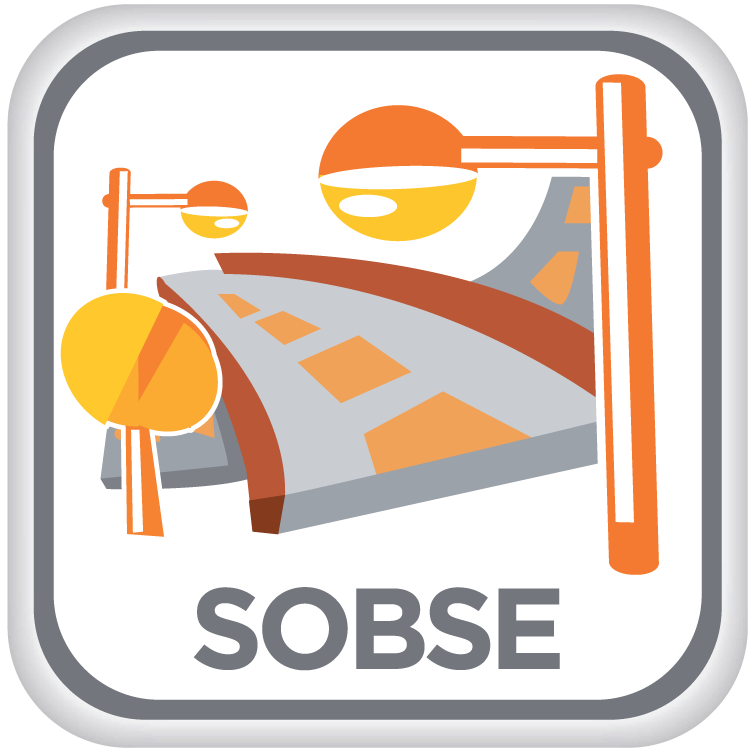 BASES DE LA LICITACIÓN PÚBLICA No. SOBSE/DGAF/DRMAS/LP/007/2019“ADQUISICIÓN DE MATERIAL ELÉCTRICO”(LEY DE ADQUISICIONES PARA EL DISTRITO FEDERAL)FUENTE DE FINANCIAMIENTO: RECURSOS FISCALESGLOSARIOPARA EFECTOS DE LAS PRESENTES BASES SE ENTENDERÁ EN LO SUCESIVO:SECRETARÍA DE OBRAS Y SERVICIOSDIRECCIÓN GENERAL DE ADMINISTRACIÓN Y FINANZASDIRECCIÓN DE RECURSOS MATERIALES, ABASTECIMIENTOS Y SERVICIOSBASES DE LA LICITACIÓN PÚBLICA, NÚMERO SOBSE/DGAF/DRMAS/LP/007/2019, PARA LA “ADQUISICIÓN DE MATERIAL ELÉCTRICO”LA “SECRETARÍA”, A TRAVÉS DE “LA CONVOCANTE”, CON DOMICILIO EN FRANCISCO DEL PASO Y TRONCOSO NO. 499, COL. MAGDALENA MIXHUCA, ALCALDÍA VENUSTIANO CARRANZA, C.P. 15850, CIUDAD DE MÉXICO, CON TELÉFONO 5764-1415 EXT. 206; EN CUMPLIMIENTO A LO DISPUESTO EN EL ARTÍCULO 134, DE LA CONSTITUCIÓN POLÍTICA DE LOS ESTADOS UNIDOS MEXICANOS Y LOS ARTÍCULOS 26, 27, INCISO A), 28 PÁRRAFO SEGUNDO, 30 FRACCIÓN I, 32, 33 Y 43, DE LA LEY DE ADQUISICIONES PARA EL DISTRITO FEDERAL, EN LOS ARTÍCULOS 37, 41, DE SU “REGLAMENTO”, ASÍ COMO EL ARTÍCULO 58, DE LA LEY DE AUSTERIDAD, TRANSPARENCIA EN REMUNERACIONES, PRESTACIONES Y EJERCICIO DE RECURSOS DE LA CIUDAD DE MÉXICO, Y DEMÁS LEYES Y ORDENAMIENTOS APLICABLES:CONVOCAA LAS PERSONAS FÍSICAS Y MORALES DE NACIONALIDAD MEXICANA, DEBIDAMENTE ESTABLECIDAS QUE NO SE ENCUENTREN INHABILITADAS POR RESOLUCIÓN DE LA SECRETARÍA DE LA CONTRALORÍA GENERAL DEL GOBIERNO DE LA CIUDAD DE MÉXICO Y LA SECRETARIA DE LA FUNCIÓN PÚBLICA, DE CONFORMIDAD CON EL ARTÍCULO 39 DE LA “LA LEY”, TITULO III, CAPÍTULO III Y IV DE LA LEY DE RESPONSABILIDADES ADMINISTRATIVAS DE LA CIUDAD DE MÉXICO, DE ACUERDO CON LAS SIGUIENTES:B A S E S1.- INFORMACIÓN GENERAL SOBRE LA LICITACIÓN PÚBLICA.CON FUNDAMENTO EN EL ARTÍCULO 33, FRACCIONES II Y III DE “LA LEY”, “LA CONVOCANTE” REQUIERE DE LA CONTRATACIÓN OBJETO DE LA PRESENTE LICITACIÓN PÚBLICA CONSISTENTE EN LA “ADQUISICIÓN DE MATERIAL ELÉCTRICO”.CALENDARIO DE EVENTOS.2.- DOMICILIO PARA LA PRESENTACIÓN DE SUS PROPUESTAS.LA ENTREGA DEL SOBRE ÚNICO QUE DEBERÁ CONTENER LA DOCUMENTACIÓN LEGAL Y ADMINISTRATIVA, PROPUESTAS TÉCNICA Y ECONÓMICA DE LOS PARTICIPANTES INTERESADOS, DEBERÁN PRESENTARSE EN LA SALA DE JUNTAS DE LA DIRECCIÓN DE RECURSOS MATERIALES, ABASTECIMIENTOS Y SERVICIOS: UBICADA EN FRANCISCO DEL PASO Y TRONCOSO NO. 499, COL. MAGDALENA MIXHUCA, ALCALDÍA VENUSTIANO CARRANZA, C.P. 15850, CIUDAD DE MÉXICO, CON TELÉFONO 5764-1415 EXT. 206, EN LAS FECHAS Y HORARIOS SEÑALADOS CON ANTELACIÓN.3.- RESPONSABLES DE LA CONDUCCIÓN DEL PROCEDIMIENTO.LOS ACTOS DE LA PRESENTE LICITACIÓN SERÁN PRESIDIDOS POR EL LIC. JUAN CARLOS GONZÁLEZ VÁZQUEZ, DIRECTOR DE RECURSOS MATERIALES, ABASTECIMIENTOS Y SERVICIOS, CON LAS FACULTADES OTORGADAS AL CARGO QUE OCUPA EN “LA SECRETARÍA”, EN TÉRMINOS DEL ARTÍCULO TERCERO DEL ACUERDO DELEGATORIO DE FACULTADES, PUBLICADO EN LA GACETA OFICIAL DE LA CIUDAD DE MÉXICO EL DÍA 29 DE MARZO DE 2019, EN CORRELACIÓN CON EL ARTÍCULO 33, FRACCIÓN XXV Y 43, PENÚLTIMO PÁRAFO, DE “LA LEY”, Y EN SU CASO, CON LA SUPLENCIA Y ASISTENCIA DEL LIC. NOÉ YAIR CUELLAR ROJAS, SUBDIRECTOR DE COMPRAS Y CONTROL DE MATERIALES.EL RESPONSABLE DE LA SUPERVISIÓN DE LA ADQUISICIÓN DE LOS BIENES Y SEGUIMIENTO DEL CONTRATO QUE DERIVE DE ESTE PROCEDIMIENTO, SERÁ EL TITULAR DEL ÁREA REQUIRENTE O EL SERVIDOR PÚBLICO QUE PARA TAL EFECTO DESIGNE LA DIRECCIÓN DE ALUMBRADO PÚBLICO O EL SERVIDOR PÚBLICO QUE PARA TAL EFECTO DESIGNE. 3.1 EN ESTE PROCEDIMIENTO DE LICITACIÓN PÚBLICA SE ADJUDICARÁ POR PARTIDA CON LA TOTALIDAD DE LAS SUBPARTIDAS A EL LICITANTE O LOS LICITANTES QUE CUMPLAN CON TODOS LOS REQUISITOS ESTABLECIDOS EN ESTAS BASES, OFREZCA LAS MEJORES CONDICIONES EN CUANTO A ESPECIFICACIONES TÉCNICAS, OPORTUNIDAD Y LOS PRECIOS MÁS BAJOS Y GARANTICEN SATISFACTORIAMENTE EL CUMPLIMIENTO DE LAS OBLIGACIONES DERIVADAS DE LA PRESENTE LICITACIÓN PÚBLICA.4.- PLAZO, LUGAR Y CONDICIONES PARA LA ENTREGA DE LOS BIENESEL PLAZO DE ENTREGA DE LOS BIENES SERÁ CONFORME AL CALENDARIO DE ENTREGA QUE EL ÁREA REQUIRENTE PROPORCIONARA A EL (LOS) PROVEEDOR (ES) ADJUDICADO (S) EL DÍA DEL FALLO DE CONFORMIDAD CON EL ANEXO I DE ESTAS BASES.LA VIGENCIA DEL (LOS) CONTRATO (S) QUE SE GENEREN DE ESTE PROCEDIMIENTO, TENDRÁ UNA VIGENCIA HASTA EL 31 DE DICIEMBRE DE 2019.EL SITIO DONDE SE ENTREGARÁN LOS BIENES OBJETO DE LA PRESENTE LICITACIÓN PÚBLICA, SERÁ EN EL ALMACEN GENERAL UBICADO EN RETORNO 13 DE AV. DEL TALLER NO. 23 COL JARDIN BALBUENA, ALCALDÍA VENUSTIANO CARRANZA, C.P. 15900.LA ENTREGA DE LOS BIENES OBJETO DE ESTA LICITACIÓN PÚBLICA SERÁ LAB DESTINO (LIBRE ABORDO DESTINO) CONFORME A LO ESTABLECIDO EN EL ANEXO I DE ESTAS BASES.LA DIRECCIÓN DE ALUMBRADO PÚBLICO, COMO ÁREA REQUIRENTE, VERIFICARÁ QUE LOS BIENES CUMPLAN CON LAS ESPECIFICACIONES TÉCNICAS Y CANTIDADES SOLICITADAS, ADEMÁS DE LA MARCA OFERTADA, DE CONFORMIDAD CON EL ANEXO I DE ESTAS BASES.4.1 MUESTRAS FÍSICAS.DE CONFORMIDAD CON EL ARTÍCULO 37 FRACCIÓN III DEL REGLAMENTO LOS LICITANTES PARTICIPANTES DEBERÁN PRESENTAR MUESTRAS FÍSICAS DE LAS PARTIDAS SIGUIENTES: 11, 12, 13, 14, 15, 27, 28, 29 Y 30, SIEMPRE Y CUANDO EL LICITANTE PARTICIPANTE OFERTE DICHAS PARTIDAS.ÉSTAS DEBERÁN SER ENTREGADAS EN LAS OFICINAS DE LA DIRECCIÓN DE ALUMBRADO PÚBLICO UBICADA EN CANAL DE APATLACO NÚMERO 502, COLONIA CARLOS ZAPATA VELA, ALCALDÍA IZTACALCO, CIUDAD DE MÉXICO. EN UN HORARIO DE 09:00 A 15:00 HORAS, LOS DÍAS 05 Y 06 DE NOVIEMBRE DE 2019.LO ANTERIOR A EFECTO DE QUE EL ÁREA REQUIRENTE VERIFIQUE QUE LOS BIENES OFERTADOS CUMPLAN CON LAS ESPECIFICACIONES TÉCNICAS SOLICITADAS, ASIMISMO PARA VERIFICAR LOS RESULTADOS DE LOS INFORMES DE PRUEBA SOLICITADOS EN EL 12.- PROPUESTA TÉCNICA.INCISO L). LOS RESULTADOS DE ESTAS PRUEBAS SERÁN CONSIDERADAS COMO PARTE DE LA EVALUACIÓN TÉCNICA POR PARTE DEL ÁREA REQUIRENTE.EL COMPROBANTE DE RECEPCIÓN DE MUESTRAS FÍSICAS SE DEBERA INCORPORAR DENTRO DE LA PROPUESTA TÉCNICA SOLICITADA EN EL PUNTO 12.- PROPUESTA TÉCNICA.5.- MODIFICACIÓN A LAS BASES.“LA CONVOCANTE” PODRÁ EFECTUAR MODIFICACIONES A LAS BASES, LAS CUALES SE PODRÁN REALIZAR DESDE LA ENTREGA DE LA LICITACIÓN AL PROCEDIMIENTO Y HASTA LA JUNTA DE ACLARACIONES A LAS BASES, SIEMPRE Y CUANDO SE CONDUZCA CONFORME A LO ESTABLECIDO EN EL ARTÍCULO 37 DE “LA LEY”.6.- CONFIDENCIALIDAD.LOS PARTICIPANTES DENTRO DE SU DOCUMENTACIÓN LEGAL ADMINISTRATIVA, PROPUESTA TÉCNICA Y PROPUESTA ECONÓMICA, DEBERÁN ENTREGAR UNA CARTA COMPROMISO DE CONFIDENCIALIDAD, EN LA QUE SE COMPROMETEN A NO DIVULGAR INFORMACIÓN RELACIONADA CON EL OBJETO DE LA PRESENTE LICITACIÓN PÚBLICA Y DESARROLLO DE ESTE PROCEDIMIENTO, A TRAVÉS DE PUBLICACIONES, CONFERENCIAS, INFORMACIONES O DE CUALQUIER OTRA FORMA O MEDIO SIN LA AUTORIZACIÓN EXPRESA Y POR ESCRITO DE LA “CONVOCANTE”, QUIEN PODRÁ EJERCER ACCIÓN LEGAL DERIVADA DE LA VIOLACIÓN A ESTE PUNTO EN CUALQUIER TIEMPO, SIN PERJUICIO DE LAS RESPONSABILIDADES PENALES, CIVILES, MERCANTILES O CUALQUIER OTRA A QUE HAYA LUGAR. 7.- GARANTÍA DE LOS BIENES.CONFORME A LO PREVISTO EN EL ARTÍCULO 70 DE “LA LEY”, EL “LICITANTE”, DEBERÁ MANIFESTAR POR ESCRITO EN SU PROPUESTA TÉCNICA QUE, EN CASO DE RESULTAR ADJUDICADO, GARANTIZA LOS BIENES POR 06 MESES Y QUEDARÁ OBLIGADO ANTE “LA CONVOCANTE”, A RESPONDER POR DEFICIENCIAS EN LA CALIDAD DE LOS BIENES, ASÍ COMO DE CUALQUIER OTRA RESPONSABILIDAD EN QUE HUBIEREN INCURRIDO, DE CONFORMIDAD CON LOS TÉRMINOS SEÑALADOS EN EL CONTRATO RESPECTIVO Y EN EL CÓDIGO CIVIL PARA EL DISTRITO FEDERAL.7.1 DEVOLUCIONES Y/O SUSTITUCIÓN“LA CONVOCANTE” A TRAVÉS DEL ÁREA REQUIRENTE HARÁ LA DEVOLUCIÓN DE LOS BIENES Y “EL PARTICIPANTE” SE OBLIGA A SUSTITUIRLOS A ENTERA SATISFACCIÓN DE “LA CONVOCANTE” EN UN PLAZO NO MAYOR A 5 (CINCO) DÍAS HÁBILES CONTADOS A PARTIR DE LA FECHA EN QUE SE REPORTE ALGUNA EVENTUALIDAD, POR ESCRITO, CORREO ELECTRÓNICO O VÍA TELEFÓNICA, EN EL SUPUESTO QUE SE DETECTEN DEFECTOS, VICIOS OCULTOS Y DEFICIENCIAS EN LA CALIDAD DE LOS MISMOS. EN OBSERVANCIA A LO DISPUESTO EN EL ARTÍCULO 70 DE LA LEY, ASÍ COMO LO APLICABLE DEL CÓDIGO CIVIL PARA EL DISTRITO FEDERAL Y LA LEY FEDERAL DE PROTECCIÓN AL CONSUMIDOR, SITUACIÓN QUE PREVALECERÁ DURANTE EL USO DE LOS BIENES DENTRO DEL PERIODO DE GARANTÍA DE FABRICACIÓN EN TÉRMINOS DEL ANEXO I DE ESTAS BASES. 8.- GRADO DE INTEGRACIÓN NACIONAL EL “LICITANTE” BAJO PROTESTA DE DECIR VERDAD, MANIFESTARÁ POR ESCRITO EL GRADO DE CONTENIDO DE INTEGRACIÓN NACIONAL DE LOS BIENES DE CONFORMIDAD CON EL ARTÍCULO 30, FRACCIÓN I Y SU ANTEPENÚLTIMO PÁRRAFO DE “LA LEY”.9.- FORMA DE PRESENTACIÓN DE LAS PROPUESTAS, EL SOBRE ÚNICO QUE CONTENDRÁ LA DOCUMENTACIÓN LEGAL Y ADMINISTRATIVA, PROPUESTAS TÉCNICA Y ECONÓMICA.LA ENTREGA DE LAS PROPUESTAS SE HARÁ POR ESCRITO, EN UN SOBRE CERRADO DE MANERA INVIOLABLE, EL CUAL CONTENDRÁ POR SEPARADO LA DOCUMENTACIÓN LEGAL Y ADMINISTRATIVA, SU PROPUESTA TÉCNICA Y ECONÓMICA INCLUYENDO LA GARANTÍA DE FORMALIAD DE LA OFERTA, CONFORME A LO DISPUESTO EN EL ARTÍCULO 38, DE “LA LEY”. EN DICHO SOBRE SE DEBERÁ IDENTIFICAR EL NÚMERO Y NOMBRE DE LA LICITACIÓN PÚBLICA Y EL NOMBRE O LA RAZÓN SOCIAL DEL “LICITANTE”.CON EL OBJETO DE AGILIZAR EL MANEJO DE LA INFORMACIÓN SE RECOMIENDA QUE LA DOCUMENTACIÓN LEGAL Y ADMINISTRATIVA, PROPUESTA TÉCNICA Y PROPUESTA ECONÓMICA, SE PRESENTEN DEBIDAMENTE FOLIADAS CON SEPARADORES E IDENTIFICADORES PARA SU PRONTA REVISIÓN, NO SIENDO MOTIVO DE DESCALIFICACIÓN EL NO PRESENTARLAS EN ESTA FORMA. 10-. REQUISITOS PARA EL LLENADO DE LAS PROPUESTAS QUE DEBERÁ CUBRIR EL “LICITANTE”.LAS PROPUESTAS Y LOS ESCRITOS REQUERIDOS EN LAS PRESENTES BASES DEBERÁN ESTAR DIRIGIDAS A “LA CONVOCANTE”; EN ATENCIÓN A LA LIC. GABRIELA DEL OLMO ALBARRÁN, DIRECTORA GENERAL DE ADMINISTRACIÓN Y FINANZAS EN LA SECRETARÍA DE OBRAS Y SERVICIOS, LAS PROPUESTAS Y LOS ESCRITOS DEBERÁN SER ELABORADOS EN HOJA MEMBRETADA DEL “LICITANTE”, SIN RALLADURAS, TACHADURAS NI ENMENDADURAS Y FIRMADOS EN FORMA AUTÓGRAFA POR LA PERSONA QUE TENGA PODER LEGAL PARA SUSCRIBIRLOS EN TODAS SUS HOJAS. TODA LA DOCUMENTACIÓN DEBERÁ INDICAR LA FECHA DE SU ELABORACIÓN.LA PROPUESTA TÉCNICA Y LA PROPUESTA ECONÓMICA, ASÍ COMO LOS ESCRITOS (MANIFIESTOS) SOLICITADOS EN LAS PRESENTES BASES, SE DEBERÁN PRESENTAR EN ORIGINAL, LA DEMÁS DOCUMENTACIÓN DEBERÁ PRESENTARSE EN FOTOCOPIA SIMPLE Y ORIGINAL PARA SU COTEJO. LOS ESCRITOS, DEBERÁN ELABORARSE CON LA MANIFESTACIÓN BAJO PROTESTA DE DECIR VERDAD Y EN LOS TÉRMINOS DE LOS FORMATOS QUE SE ANEXAN.ACREDITAR SU PARTICIPACIÓN MEDIANTE ORIGINAL Y COPIA DEL PAGO DE BASES DE LA PRESENTE LICITACIÓN.LAS PROPUESTAS DEBERÁN PRESENTARSE EN IDIOMA ESPAÑOL, DE CONFORMIDAD CON EL ARTÍCULO 33, FRACCIÓN IV, DE “LA LEY”.11.- DOCUMENTACIÓN LEGAL Y ADMINISTRATIVA QUE DEBE PRESENTARSE EN EL ACTO DE PRESENTACIÓN Y APERTURA DE PROPUESTAS. LOS PARTICIPANTES QUE ASISTAN POR SÍ MISMOS O A TRAVÉS DE UN REPRESENTANTE, DEBERÁN ACREDITAR SU PERSONALIDAD, MANIFESTANDO POR ESCRITO, QUE CUENTAN CON FACULTADES SUFICIENTES PARA SUSCRIBIR A NOMBRE DE SU REPRESENTADA LAS PROPUESTAS TÉCNICAS Y ECONÓMICAS. LOS PARTICIPANTES PUEDEN PRESENTAR EL ESCRITO ANTES REFERIDO O REQUISITAR EL ANEXO 4 O 5, CUYO OBJETO SOCIAL DEBERÁ SER CONGRUENTE CON LO REQUERIDO EN LA PRESENTE LICITACIÓN PÚBLICA, DEBIDAMENTE INSCRITA EN EL REGISTRO PÚBLICO DE LA PROPIEDAD O COMPULSA DEBIDAMENTE PROTOCOLIZADA ANTE NOTARIO PÚBLICO, E INVARIABLEMENTE SE DEBERÁ INSERTAR LA LEYENDA “BAJO PROTESTA DE DECIR VERDAD”.LA INFORMACIÓN QUE DEBERÁ CONTENER EL ESCRITO CITADO, SERÁ LA MISMA QUE APAREZCA EN EL ANEXO 4 O 5. EL DOMICILIO QUE SE MENCIONE EN LOS DOCUMENTOS ANTES CITADOS, SERÁ CONSIDERADO POR “LA CONVOCANTE” COMO EL INDICADO PARA RECIBIR TODA CLASE DE NOTIFICACIONES QUE RESULTEN DE LOS ACTOS, CONTRATOS Y CONVENIOS DERIVADOS DE ESTE PROCEDIMIENTO.SERÁ NECESARIO QUE EN CASO DE NO CONTAR CON DOMICILIO DENTRO DE LA CIUDAD DE MEXICO, SE INDIQUE UNO DENTRO DE ÉSTA, PARA RECIBIR NOTIFICACIONES Y NOMBRAR UN APODERADO CON FACULTADES SUFICIENTES PARA QUE LOS REPRESENTE; LO ANTERIOR, EN LOS TÉRMINOS ESTABLECIDOS POR LA LEY DE PROCEDIMIENTO ADMINISTRATIVO DE LA CIUDAD DE MÉXICO.SI SE TRATA DE PERSONA MORAL: COPIA Y ORIGINAL PARA COTEJO DEL ACTA CONSTITUTIVA Y EN SU CASO LAS MODIFICACIONES EN LAS QUE CONSTE SU OBJETO SOCIAL, OTORGADAS ANTE NOTARIO O FEDATARIO PÚBLICO, E INSCRITAS EN EL REGISTRO PÚBLICO DEL COMERCIO, O SI SE TRATA DE PERSONA FÍSICA: ACTA DE NACIMIENTO, IDENTIFICACIÓN OFICIAL VIGENTE, ALTA ANTE LA SECRETARIA DE HACIENDA Y CRÉDITO PÚBLICO, ASÍ COMO LA CLAVE ÚNICA DE REGISTRO DE POBLACIÓN.COPIA Y ORIGINAL PARA COTEJO, EN SU CASO, DEL PODER OTORGADO ANTE NOTARIO O FEDATARIO PÚBLICO EN EL QUE SE ESTABLEZCA EL NOMBRE Y LAS FACULTADES DEL REPRESENTANTE LEGAL.PRESENTAR IDENTIFICACIÓN OFICIAL VIGENTE DEL REPRESENTANTE LEGAL, LA QUE DEBERÁ CONTENER FIRMA Y FOTOGRAFÍA, PUDIENDO SER ÚNICAMENTE: PASAPORTE, EXPEDIDO POR LA SECRETARÍA DE RELACIONES EXTERIORES; CREDENCIAL PARA VOTAR VIGENTE, EXPEDIDO POR EL INSTITUTO NACIONAL ELECTORAL O CÉDULA PROFESIONAL, EXPEDIDO POR LA SECRETARÍA DE EDUCACIÓN PÚBLICA, EN COPIA SIMPLE Y ORIGINAL PARA COTEJO.QUIÉN CONCURRA EN REPRESENTACIÓN DEL “LICITANTE”, AL ACTO DE PRESENTACIÓN DE LA DOCUMENTACIÓN LEGAL Y APERTURA DE PROPOSICIONES, DEBERÁ PRESENTAR PARA PARTICIPAR EN DICHO ACTO, CARTA PODER SIMPLE, CON FIRMAS AUTÓGRAFAS DE LOS QUE EN ELLA INTERVENGAN Y OTORGADA POR EL REPRESENTANTE LEGAL, ASÍ COMO PRESENTAR EN ORIGINAL PARA COTEJO Y COPIA SIMPLE PARA EL EXPEDIENTE DE LA LICITACIÓN PÚBLICA, UNA IDENTIFICACIÓN OFICIAL VIGENTE, LA QUE DEBERÁ CONTENER FIRMA Y FOTOGRAFÍA, SE ACEPTARA ÚNICAMENTE: PASAPORTE, CREDENCIAL PARA VOTAR VIGENTE O CÉDULA PROFESIONAL, DE QUIÉN OTORGA EL PODER, DE QUIÉN RECIBE Y DE LOS TESTIGOS. (ANEXO 6).CONFORME SE ESTABLECE EN EL ARTÍCULO 39 DE “EL REGLAMENTO” NO SERÁ REQUISITO PARA ACEPTAR LA ENTREGA DE LAS PROPUESTAS, QUE QUIÉN LAS PRESENTE, CUENTE CON PODERES, EN CUYO NOMBRE SE REALIZA LA PROPUESTA Y BASTARÁ QUE EXHIBA UNA IDENTIFICACIÓN OFICIAL VIGENTE.PERSONAS FÍSICAS Y MORALES: ORIGINAL Y COPIA DE LA CÉDULA DE IDENTIFICACIÓN FISCAL CON REGISTRO FEDERAL DE CONTRIBUYENTES (R.F.C.). PERSONAS FÍSICAS: ORIGINAL Y COPIA CLAVE ÚNICA DE REGISTRO DE POBLACIÓN (CURP).ORIGINAL Y COPIA DE COMPROBANTE DE DOMICILIO FISCAL (NO MAYOR A DOS MESES DE ANTIGÜEDAD).PRESENTAR ESCRITO DEL “LICITANTE”, EN EL QUE MANIFIESTE BAJO PROTESTA DE DECIR VERDAD DE NO ENCONTRARSE EN ALGUNO DE LOS SUPUESTOS DEL ARTÍCULO 39 DE “LA LEY”, ASÍ COMO LOS  EN LOS SUPUESTOS DEL TITULO TERCERO, CAPITULO III DE LA LEY DE RESPONSABILIDADES ADMINISTRATIVAS DE LA CIUDAD DE MÉXICO  Y NO ENCONTRARSE EN EL SUPUESTO DEL ARTÍCULO 49 FRACCIÓN XV DE LA LEY DE RESPONSABILIDADES ADMINISTRATIVAS DE LA CIUDAD DE MÉXICO, ASÍ MISMO SEÑALARÁ QUE LOS SOCIOS, DIRECTIVOS, ACCIONISTAS, ADMINISTRADORES, COMISARIOS Y DEMÁS PERSONAL DE SUS PROCESOS DE VENTAS, COMERCIALIZACIÓN, RELACIONES PÚBLICAS O SIMILARES, NO TIENE, NO VAN A TENER EN EL SIGUIENTE AÑO O HAN TENIDO EN EL ÚLTIMO AÑO, RELACIÓN PERSONAL, PROFESIONAL, LABORAL, FAMILIAR O DE NEGOCIOS CON LAS PERSONAS SERVIDORAS PÚBLICAS SEÑALADAS A CONTINUACIÓN: (ANEXO 7).POR LA CONVOCANTELIC. GABRIELA DEL OLMO ALBARRÁN, DIRECTORA GENERAL DE ADMINISTRACIÓN Y FINANZASLIC. JUAN CARLOS GONZÁLEZ VÁZQUEZ, DIRECTOR DE RECURSOS MATERIALES, ABASTECIMIENTOS Y SERVICIOSLIC. NOÉ YAIR CUÉLLAR ROJAS, SUBDIRECTOR DE COMPRAS Y CONTROL DE MATERIALESLIC. JOSÉ LUIS REYES OCAMPO, JEFE DE UNIDAD DEPARTAMENTAL DE ABASTECIMIENTOPOR EL ÁREA REQUIRENTE DE LOS BIENESLIC. EFRAÍN MORALES LÓPEZ, DIRECTOR GENERAL DE SERVICIOS URBANOS Y SUSTENTABILIDADM. EN I. CARMINA GARCÍA ROBLES, DIRECTORA DE ALUMBRADO PÚBLICOESCRITO DEL “LICITANTE”, EN EL QUE MANIFIESTE QUE CUENTA CON LA CAPACIDAD LEGAL, TÉCNICA, FINANCIERA Y HUMANA PARA PROPORCIONAR EL SUMINISTRO DEL MATERIAL DEL OBJETO DE LA PRESENTE LICITACIÓN PÚBLICA, ASÍ MISMO, QUE HA LEÍDO LAS PRESENTES BASES Y ESTÁ CONFORME CON LOS CRITERIOS DE ADJUDICACIÓN, CON TODOS Y CADA UNO DE LOS PUNTOS QUE EN ÉSTAS SE SEÑALAN Y QUE ESTE ESCRITO NO LE EXIME DE REALIZAR LA ENTREGA DE CUALQUIER OTRO DOCUMENTO QUE LE SEA SOLICITADO POR “LA CONVOCANTE”.DEBERÁN PRESENTAR ORIGINAL Y COPIA DE “CONSTANCIA DE ADEUDOS”, QUE DEBERÁ AVALAR LOS ÚLTIMOS 5 AÑOS Y/O “ACUSE DE RECIBO” DE LAS CONTRIBUCIONES APLICABLES EN EL ANEXO 8, DE CONFORMIDAD CON LO DISPUESTO EN EL ARTÍCULO 58, ÚLTIMO PÁRRAFO DE LA LEY DE AUSTERIDAD, TRANSPARENCIA EN REMUNERACIONES, PRESTACIONES Y EJERCICIO DE RECURSOS DE LA CIUDAD DE MÉXICO, Y CONFORME A LO ESTABLECIDO EN LOS NUMERALES 8.2, 8.3 Y 8.4 DE LA CIRCULAR CONTRALORÍA GENERAL PARA EL CONTROL Y EVALUACIÓN DE LA GESTIÓN PÚBLICA; EL DESARROLLO, MODERNIZACIÓN, INNOVACIÓN Y SIMPLIFICACIÓN ADMINISTRATIVA Y LA ATENCIÓN CIUDADANA EN LA ADMINISTRACIÓN PÚBLICA DEL DISTRITO FEDERAL, PUBLICADA EN LA GACETA OFICIAL DEL DISTRITO FEDERAL EL DÍA 25 DE ENERO DE 2011 Y DE CONFORMIDAD CON LOS NUMERALES 5.4.6 Y 5.7.4, FRACCIÓN II DE LA CIRCULAR UNO 2019, “EL PARTICIPANTE” DEBERÁ PRESENTAR CONSTANCIA DE ADEUDOS CORRESPONDIENTE A LOS ÚLTIMOS 5 (CINCO) EJERCICIOS FISCALES, EXPEDIDA POR LA ADMINISTRACIÓN TRIBUTARIA QUE LE CORRESPONDA O EN SU CASO CUYO TRÁMITE SE DEBERÁ REALIZAR ANTE LA SECRETARÍA DE ADMINISTRACIÓN Y FINANZAS (TESORERÍA DE LA CIUDAD DE MÉXICO), Y  POR EL SISTEMA DE AGUAS DE LA CIUDAD DE MÉXICO (SACMEX) A EFECTO DE VERIFICAR QUE “EL PARTICIPANTE” NO CUENTA CON ADEUDOS PENDIENTES DE PAGO, CON RESPECTO DE LAS SIGUIENTES CONTRIBUCIONES, EN LAS QUE LE RESULTE APLICABLE:IMPUESTO PREDIAL;IMPUESTO SOBRE ADQUISICIÓN DE INMUEBLES;IMPUESTO SOBRE NÓMINAS;IMPUESTO SOBRE TENENCIA O USO DE VEHÍCULOS;IMPUESTOS SOBRE LA ADQUISICIÓN DE VEHÍCULOS AUTOMOTORES USADOS;IMPUESTO POR LA PRESTACIÓN DE SERVICIOS DE HOSPEDAJE; YDERECHOS POR EL SUMINISTRO DE AGUA.“EL LICITANTE O LOS LICITANTES” CUYA CAUSACIÓN DE LAS CONTRIBUCIONES O LAS OBLIGACIONES FORMALES, SEA MENOR A 5 (CINCO) AÑOS, DEBERÁN PRESENTAR LA CONSTANCIA A PARTIR DE LA FECHA DE LA CUAL SE GENERARON.SE ACEPTA COMO REQUISITO EN EL ACTO DE PRESENTACIÓN Y APERTURA DE PROPUESTAS, EN CASO DE QUE “EL LICITANTE O LOS LICITANTES” NO ESTÉN EN POSIBILIDAD DE EXHIBIR LAS CONSTANCIAS ALUDIDAS EN ESE MOMENTO, PRESENTE LO SIGUIENTE:1.-	EL ACUSE DE RECIBO DE LA SOLICITUD DE LA CONSTANCIA DE ADEUDOS, Y2.- 	MANIFIESTO BAJO PROTESTA DE DECIR VERDAD EN EL QUE SEÑALE QUE EN CASO DE RESULTAR ADJUDICADO SE COMPROMETE A PRESENTAR LA MENCIONADA CONSTANCIA, PREVIAMENTE A LA FORMALIZACIÓN DEL CONTRATO RESPECTIVO.3.-	EN CASO DE QUE NO LE APLIQUE EL IMPUESTO PREDIAL Y DERECHO POR EL SUMINISTRO DE AGUA, DEBERÁ ANEXAR EL ORIGINAL Y COPIA DEL CONTRATO DE ARRENDAMIENTO Y/O COMODATO VIGENTE DURANTE EL EJERCICIO 2019.EN CASO DE NO CUMPLIR CON LO MANIFESTADO ANTERIORMENTE Y QUE EN LAS CONSTANCIAS DE IMPUESTOS SE DETECTE ADEUDO DE ALGUNA DE LAS CONTRIBUCIONES A QUE ESTÉ OBLIGADO, NO SE FORMALIZARÁ EL CONTRATO DE CONFORMIDAD CON LO DISPUESTO EN EL ÚLTIMO PÁRRAFO DEL ARTÍCULO 58 DE LEY DE AUSTERIDAD, TRANSPARENCIA EN REMUNERACIONES, PRESTACIONES Y EJERCICIO DE RECURSOS DE LA CIUDAD DE MÉXICO Y SE PROCEDERÁ A HACER EFECTIVA LA GARANTÍA DE FORMALIDAD DE LA PROPUESTA.EN CASO DE NO SER SUJETO DE ALGUNA DE LAS CONTRIBUCIONES SEÑALADAS, DEBERÁN PRESENTAR MANIFIESTO BAJO PROTESTA DE DECIR VERDAD, EXPRESANDO CLARAMENTE LOS MOTIVOS Y CAUSAS DEL POR QUÉ DICHAS CONTRIBUCIONES NO LE APLICAN. ADEMÁS, PARA EL CASO DE IMPUESTO PREDIAL Y DEL SUMINISTRO DEL AGUA DEBERÁ ANEXAR CONTRATO DE ARRENDAMIENTO O COMODATO VIGENTE DURANTE EL EJERCICIO 2019.CURRICULUM EMPRESARIAL, ORIGINAL, FIRMADO POR EL REPRESENTANTE LEGAL, EN PAPEL MEMBRETEADO DE LA EMPRESA QUE SEÑALE SU RAZÓN SOCIAL, O DENOMINACIÓN SOCIAL, DESCRIPCIÓN DE SUS PRINCIPALES ACTIVIDADES EMPRESARIALES Y CLIENTES, DOMICILIO FISCAL, TELÉFONOS Y EXPERIENCIA EMPRESARIAL.ORIGINAL Y COPÍA DE LA OPINIÓN DE CUMPLIMIENTO DE OBLIGACIONES FISCALES VIGENTE Y CON RESULTADO POSITIVO, DE CONFORMIDAD CON EL ARTÍCULO 32-D DEL CODIGO FISCAL DE LA FEDERACIÓN.ESCRITO BAJO PROTESTA DE DECIR VERDAD, FIRMADO POR EL REPRESENTANTE LEGAL EN EL QUE MANIFIESTE QUE SE COMPROMETE A NO INCURRIR EN PRÁCTICAS NO ÉTICAS O ILEGALES DURANTE EL PRESENTE PROCEDIMIENTO, ASÍ COMO EN EL PROCESO DE ADJUDICACIÓN Y VIGENCIA DEL CONTRATO.ESCRITO BAJO PROTESTA DE DECIR VERDAD, FIRMADO POR EL REPRESENTANTE LEGAL, EN EL QUE SEÑALE QUE SE HACE RESPONSABLE DEL USO DE PATENTES, MARCAS, DERECHOS DE AUTOR Y PROPIEDAD INDUSTRIAL DE TERCEROS, DESLINDANDO DE CUALQUIER RESPOSABILIDAD A LA SECRETARÍA DE OBRAS Y SERVICIOS DE LA CIUDAD DE MÉXICO. EN EL CASO DE CUALQUIER VIOLACIÓN A ÉSTOS. ESCRITO BAJO PROTESTA DE DECIR VERDAD DEL “LICITANTE”, EN DONDE SE COMPROMETE A NO DIVULGAR INFORMACIÓN RELATIVA CON EL OBJETO DE LA PRESENTE LICITACIÓN PÚBLICA Y DESARROLLO DEL PROCEDIMIENTO, A TRAVÉS DE PUBLICACIONES, CONFERENCIAS, INFORMACIONES O DE CUALQUIER OTRA FORMA O MEDIO SIN LA AUTORIZACIÓN EXPRESA Y POR ESCRITO DE LA SECRETARÍA DE OBRAS Y SERVICIOS DE LA CIUDAD DE MÉXICO.“LA CONVOCANTE”, PODRÁ EJERCER ACCIÓN LEGAL DERIVADA DE LA VIOLACIÓN A ESTE PUNTO EN CUALQUIER TIEMPO, SIN PERJUICIO DE LAS ACCIONES ADMINISTRATIVAS O CIVILES A QUE HAYA LUGAR.Escrito bajo protesta de decir verdad, en el cual manifieste en que rango se encuentra SU EMPRESA, SIENDO ESTA: Micro, Pequeña o Mediana empresa conforme a su actividad, indicando el número de empleados con que cuenta, de acuerdo a las reglas para fomentar y promover la participación de LAS Micro, Pequeñas y Medianas empresas Nacionales y Locales en las Adquisiciones, Arrendamientos y Prestación de BIENES que realice la Administración Pública de lA CIUDAD DE MÉXICO, en la regla segunda en sus numerales III, IV y V.constancia de Registro de proveedor emitido por la SECRETARÍA DE ADMINISTRACIÓN Y FINANZAS de la Ciudad de México, con la que acredite estar Inscrito en el Padrón de Proveedores de la Administración Pública de la Ciudad de México, DE conformIDAD CON lo establecido en el artÍculo 14 ter de “la ley”, ASÍ COMO EN EL NUMERAL PRIMERO DE LOS LINEAMIENTOS GENERALES DEL PADRÓN DE PROVEEDORES DE LA ADMINISTRACIÓN PÚBLICA DE LA CIUDAD DE MÉXICO. No se aceptará el acuse de registro del trámite.EL LICITANTE DEBERÁ INTEGRAR ORIGINAL Y COPIA PARA COTEJO DEL RECIBO DE PAGO DE BASES DE LA PRESENTE LICITACIÓN.DEBERÁ ENTREGAR LA INFORMACIÓN SOLICITADA BAJO PROTESTA DE DECIR VERDAD, FIRMADA POR EL REPRESENTANTE LEGAL, O LA PERSONA FACULTADA PARA TAL EFECTONOTA 1: LA FALTA DE ALGÚN DOCUMENTO, SERÁ CAUSA PARA DESECHAR LA PROPUESTA DEL “LICITANTE”.NOTA 2: LOS DOCUMENTOS ORIGINALES SERÁN ENTREGADOS AL “LICITANTE” DESPUÉS DE SU COTEJO, POR LO QUE SE REFIERE A LA FIANZA DE FORMALIDAD DE LA PROPUESTA, PERMANECERÁ EN PODER DE “LA CONVOCANTE” Y SERÁ DEVUELTA PREVIA SOLICITUD POR ESCRITO A LOS PARTICIPANTES NO ADJUDICADOS, A LOS 15 DÍAS HÁBILES POSTERIORES A LA EMISIÓN DEL FALLO. LA FIANZA DEL “LICITANTE” ADJUDICADO (S) SE LE (S) DEVOLVERÁ UNA VEZ ENTREGADA LA FIANZA DE CUMPLIMIENTO DEL CONTRATO CORRESPONDIENTE.“LA CONVOCANTE”, VERIFICARÁ LA VERACIDAD DE LA INFORMACIÓN Y LA AUTENTICIDAD DE LA DOCUMENTACIÓN PROPORCIONADA POR EL PARTICIPANTE EN FORMA DIRECTA O A TRAVÉS DE TERCEROS POR ELLA AUTORIZADOS. 12.- PROPUESTA TÉCNICA.EL “LICITANTE”, DEBERÁ ENTREGAR LA INFORMACIÓN SOLICITADA BAJO PROTESTA DE DECIR VERDAD, FIRMADA POR EL REPRESENTANTE LEGAL O LA PERSONA FACULTADA PARA TAL EFECTO, EN HOJA MEMBRETADA Y SEÑALAR EN SU PROPUESTA TÉCNICA (ANEXO 10), LO QUE SE INDICA A CONTINUACIÓN: ESCRITO DEL “LICITANTE” EN EL QUE MANIFIESTE, NÚMERO DE PARTIDA DE LAS QUE OFERTE, SUBPARTIDA, DESCRIPCIÓN DE LOS BIENES, CANTIDAD, UNIDAD DE MEDIDA, NÚMERO DE REQUISICIÓN Y MARCA CONFORME AL ANEXO I (SIN PRECIOS).ESCRITO EN PAPEL MEMBRETADO DEL “LICITANTE” EN LA QUE EXPRESE QUE SE COMPROMETE A CUMPLIR CON TODOS Y CADA UNA DE LAS ESPECIFICACIONES CONTENIDAS EN LAS PRESENTES BASES Y ANEXO I.ESCRITO DEL “LICITANTE” EN EL QUE SE COMPROMETE A GARANTIZAR LOS BIENES, MISMOS QUE DEBERÁN SER REMPLAZADOS, EN CASO DE QUE SE PRESENTEN DEFECTOS O VICIOS OCULTOS, EN 5 (CINCO) DÍAS NATURALES A PARTIR DE LA FECHA EN QUE SE REPORTE ALGUNA EVENTUALIDAD, POR ESCRITO, CORREO ELECTRÓNICO O VÍA TELEFÓNICA.ESCRITO BAJO PROTESTA DE DECIR VERDAD, EN EL CUAL MANIFIESTE, QUE EN CASO DE RESULTAR ADJUDICADO ASUMIRÁ LA RESPONSABILIDAD TOTAL EN CASO DE QUE AL SUMINISTRAR O SUSTITUIR LOS BIENES SOLICITADOS SE INFRINJA LA LEGISLACIÓN RELATIVA A PATENTES, MARCAS O VIOLE EL REGISTRO DE DERECHOS DE AUTOR, EXIMIENDO DE TODA RESPONSABILIDAD A “LA CONVOCANTE”.ESCRITO BAJO PROTESTA DE DECIR VERDAD EN EL CUAL MANIFIESTE SU CONFORMIDAD DE QUE LA CONVOCANTE HAGA EFECTIVAS LAS GARANTÍAS EN CASO DE INCUMPLIMIENTO.ESCRITO BAJO PROTESTA DE DECIR VERDAD, EN EL CUAL MANIFIESTE QUE EN CASO DE RESULTAR ADJUDICADO QUEDARÁ OBLIGADO ANTE “LA CONVOCANTE” A RESPONDER POR LOS DEFECTOS Y/O VICIOS OCULTOS DE LOS BIENES DURANTE LA VIGENCIA DE LA GARANTÍA DE LOS MISMOS, ASÍ COMO DE CUALQUIER OTRA RESPONSABILIDAD EN QUE INCURRA, LO ANTERIOR, COMO LO ESTABLECE EL ARTÍCULO 70 DE LA LEY DE ADQUISICIONES PARA EL DISTRITO FEDERAL.ESCRITO BAJO PROTESTA DE DECIR VERDAD, EN EL QUE MANIFIESTA QUE LOS BIENES CUENTA CON GARANTÍA DE 06 MESES, EN CASO QUE LOS BIENES PRESENTEN FALLAS DURANTE EL PERIODO DE GARANTÍA, PROCEDERÁ AL REEMPLAZO O REPARACIÓN DE LOS BIENES, DE CONFORMIDAD CON LO ESTABELCIDO EN EL PUNTO 7 DE LAS BASES CONCURSALES.ORIGINAL Y COPIA PARA SU COTEJO DEL RECIBO DE MUESTRA FÍSICA SEÑALADO EN EL PUNTO 4.1. DE ESTAS BASES.CARTA DE RESPALDO DE EL O LOS FABRICANTES QUE ASEGURE EL DEBIDO CUMPLIMIENTO EN EL SUMINISTRO EN TIEMPO Y CALIDAD DE CADA UNA DE LAS PARTIDAS EN LAS QUE PARTICIPE EL LICITANTE.FICHAS TÉCNICAS DE LAS PARTIDAS EN LAS QUE PARTICIPE EL LICITANTE.CERTIFICADOS DE CUMPLIMIENTO DE LAS NORMAS SOLICITADAS EN EL ANEXO I, DE LAS PARTIDAS EN LAS QUE PARTICIPE EL LICITANTE.INFORMES DE PRUEBAS EMITIDOS POR EL LABORATORIO DE ALUMBRADO PÚBLICO DE LA CDMX POR CADA UNA DE LAS SIGUIENTES PARTIDAS: 11, 12, 13, 14, 15, 16, 27, 28, 29 Y 30, EN LAS QUE PARTICIPE. LAS PRUEBAS SOLICITADAS SON LAS SIGUIENTES: PARTIDAS 11 Y 12PRUEBA FOTOMÉTRICAPRUEBA DE DESCARGAS ATMOSFÉRICASPRUEBA DE CARACTERÍSTICAS ELÉCTRICAS Y FOTOMÉTRICAS.PARTIDAS 13, 14, 15, 27, 28, 29, 30PRUEBA FOTOMÉTRICAPRUEBA DE DESCARGAS ATMOSFÉRICASPRUEBA DE CARACTERÍSTICAS ELÉCTRICAS Y FOTOMÉTRICAS.PRUEBA DE RESISTENCIA AL POLVOPRUEBA DE RESISTENCIA A LA VIBRACIÓNINFORME DE GRADOS IPPARTIDAS 16INFORME DE GRADOS IP13. PROPUESTA ECONÓMICAEL “LICITANTE”, DEBERÁ ENTREGAR LA INFORMACIÓN SOLICITADA BAJO PROTESTA DE DECIR VERDAD, FIRMADA POR EL REPRESENTANTE LEGAL O LA PERSONA FACULTADA PARA TAL EFECTO, EN HOJA MEMBRETADA Y SEÑALAR EN SU PROPUESTA ECONÓMICA (ANEXO 11), LO QUE SE INDICA A CONTINUACIÓN, ASI MISMO LOS PRECIOS UNITARIOS SERÁN A 2 DECIMALES.LA PROPUESTA ECONÓMICA DEBERÁ CONSIDERAR LAS ESPECIFICACIONES DE SU PROPUESTA TÉCNICA, NÚMERO DE PARTIDA DE LAS QUE OFERTE, SUBPARTIDA, DESCRIPCIÓN DE LOS BIENES, CANTIDAD, UNIDAD DE MEDIDA, NÚMERO DE REQUISICIÓN, MARCA, PRECIO UNITARIO, IMPORTE, SUBTOTAL, I.V.A. (IMPUESTO SOBRE EL VALOR AGREGADO) Y TOTAL DE LA PROPUESTA CONFORME AL ANEXO I.PRECIO UNITARIO, IMPORTE, SUBTOTAL, I.V.A. (IMPUESTO SOBRE EL VALOR AGREGADO) E IMPORTE TOTAL DE LA PROPUESTA EN MONEDA NACIONAL.GARANTÍA DE FORMALIDAD DE LA PROPUESTA EN ORIGINAL Y COPIA SIMPLE.DEBERÁ INDICAR LA VIGENCIA DE LA PROPUESTA Y QUE LOS PRECIOS SERÁN FIJOS DURANTE LA VIGENCIA DEL CONTRATO.PLAZO Y LUGAR DE ENTREGA DE “LOS BIENES”.PERIODO DE GARANTÍA DE “LOS BIENES”.GRADO DE INTEGRACIÓN NACIONAL DE “LOS BIENES”. QUE INCLUYA NOMBRE Y FIRMA DE LA PERSONA FÍSICA O DEL REPRESENTANTE LEGAL DE LA PERSONA MORAL O EN SU CASO, DEL APODERADO O REPRESENTANTE LEGAL DE LA PERSONA FÍSICA. QUE SE COMPROMETE A ENTREGAR “LOS BIENES” DE ACUERDO A LAS ESPECIFICACIONES TÉCNICAS SOLICITADAS EN EL ANEXO I, EN CASO DE QUE EL ÁREA REQUIRENTE DETECTE QUE NO SON LAS CARACTERÍSTICAS SOLICITADAS U OFERTADAS, ÉSTAS SERÁN SUSTITUIDAS EN UN PLAZO NO MAYOR A 5 (CINCO) DÍAS NATURALES POSTERIORES A LA NOTIFICACIÓN POR ESCRITO, CORREO ELECTRÓNICO O VÍA TELEFÓNICA; EN CASO CONTRARIO SE HARÁ ACREEDOR A LAS PENAS CONVENCIONALES CORRESPONDIENTES. AVISO 1: INDICAR EN LA PROPUESTA LO SIGUIENTE: LOS PRECIOS SON FIRMES, UNITARIOS Y TOTALES EN MONEDA NACIONAL, DURANTE LA VIGENCIA DE LA CONTRATO Y EN CASO DE ESTAR EN POSIBILIDAD DE APLICAR DESCUENTOS, DEBERÁ INCLUIRLOS EN SU PROPUESTA. PARA GARANTIZAR LA FORMALIDAD DE LA PROPUESTA ECONÓMICA, PODRÁ ENTREGAR FIANZA, CHEQUE CERTIFICADO O CHEQUE DE CAJA, POR EL 5%, DEL IMPORTE TOTAL, ANTES DE IMPUESTO AL VALOR AGREGADO, A NOMBRE DE LA SECRETARÍA DE ADMINISTRACIÓN Y FINANZAS DE LA CIUDAD DE MÉXICO. (ORIGINAL Y COPIA).NOTA: LA FALTA DE ALGÚN DOCUMENTO, SERÁ CAUSA PARA DESECHAR LA PROPUESTA DEL “LICITANTE”.14.- DESARROLLO DEL PROCESO14.1. JUNTA DE ACLARACIÓN DE BASES.SE CELEBRARÁ EL DÍA 04 DE NOVIEMBRE DE 2019, A LAS 13:30 HORAS, EN LA SALA DE JUNTAS DE LA DIRECCIÓN DE RECURSOS MATERIALES, ABASTECIMIENTOS Y SERVICIOS UBICADA EN FRANCISCO DEL PASO Y TRONCOSO 499, EDIFICIO A, PISO 1, COLONIA MAGDALENA MIXHUCA, ALCALDÍA VENUSTIANO CARRANZA, CÓDIGO POSTAL 15850, CIUDAD DE MÉXICO. LOS “LICITANTES” PODRÁN PRESENTAR LAS DUDAS PREFERENTEMENTE POR ESCRITO Y MEDIO MAGNÉTICO (USB) EN PROCESADOR DE TEXTO WORD, CUANDO MENOS CON 24 HORAS DE ANTICIPACIÓN, O DURANTE EL EVENTO, NO SIENDO MOTIVO DE DESCALIFICACIÓN EL NO HACERLO, SIN EMBARGO, SE AGILIZARÁ EL PROCESO DE RESPUESTAS Y ACLARACIONES.“LOS LICITANTES” PODRÁN OPTAR POR REMITIR LAS PREGUNTAS Y DUDAS PLANTEADAS POR CORREO ELECTRÓNICO A LA DIRECCIÓN SIGUIENTE: subdirecciondecompras@hotmail.com CON ARCHIVO ADJUNTO EN WORD PARA WINDOWS, LO ANTERIOR DENTRO DEL PLAZO SEÑALADO, SOLICITANDO SU ACUSE CORRESPONDIENTE POR LA MISMA VÍA“LA CONVOCANTE”, DARÁ RESPUESTA A TODOS Y CADA UNA DE LAS PREGUNTAS ESCRITAS QUE SE PRESENTEN DURANTE EL EVENTO, POR AQUELLOS PARTICIPANTES QUE HUBIESEN ENTREGADO DUDAS O CUESTIONAMIENTOS.EN EL CASO DE QUE SEA NECESARIA LA CELEBRACIÓN DE UNA SEGUNDA O MÁS JUNTAS DE ACLARACIONES, EN ESTE EVENTO Y LOS POSTERIORES, SE SEÑALARÁ LUGAR, FECHA Y HORA EN QUE SE REALIZARÁ LA SIGUIENTE.15.- PRIMERA ETAPA PRESENTACIÓN Y APERTURA DE PROPUESTAS.RECEPCIÓN DE DOCUMENTACIÓN LEGAL Y ADMINISTRATIVA, PROPUESTA TÉCNICA Y PROPUESTA ECONÓMICA.ESTE ACTO SE LLEVARÁ A CABO EL DÍA 07 DE NOVIEMBRE DE 2019, A LAS 12:30 HORAS, EL QUE SE INICIARÁ CON LA ASISTENCIA DE LOS PARTICIPANTES PRESENTES A LA HORA SEÑALADA, POR LO QUE NO SE RECIBIRÁ PROPUESTA ALGUNA, UNA VEZ INICIADO EL ACTO.EL ACTO SE DESARROLLARÁ CONFORME A LO SIGUIENTE:LOS PARTICIPANTES ENTREGARÁN LA DOCUMENTACIÓN LEGAL Y ADMINISTRATIVA, PROPUESTA TÉCNICA Y ECONÓMICA EN UN SOBRE CERRADO, A QUIEN PRESIDA EL ACTO, DE CONFORMIDAD A LO ESTABLECIDO EN EL ARTÍCULO 43, DE “LA LEY” Y 39, DE “EL REGLAMENTO”.SE INICIARÁ CON LA REVISIÓN CUANTITATIVA DE LA DOCUMENTACIÓN LEGAL Y ADMINISTRATIVA, DESCALIFICANDO AL “LICITANTE”, QUE NO CUMPLA CON ALGUNO DE LOS REQUISITOS SOLICITADOS EN EL NUMERAL 11, DE LAS PRESENTES BASES.ACTO SEGUIDO SE PROCEDERÁ A LA REVISIÓN CUANTITATIVA DE LAS PROPUESTAS TÉCNICA Y ECONÓMICA, (NUMERAL 12 Y 13) Y EN CASO DE QUE EL “LICITANTE”, NO CUMPLA CON ALGUNO DE LOS DOCUMENTOS SOLICITADOS SUS PROPUESTAS SERÁN DESECHADAS CONFORME A LO SEÑALADO EN EL NUMERAL 16, AL FINAL DEL ACTO SE DEVOLVERÁ SOLAMENTE LA DOCUMENTACIÓN DE CARÁCTER DEVOLUTIVO COMO SON ORIGINALES DE LA DOCUMENTACIÓN LEGAL ADMINISTRATIVA Y DOCUMENTACIÓN ORIGINAL SOLICITADA PARA COTEJO.LA GARANTÍA DE LA FORMALIDAD DE LA PROPUESTA DEL “LICITANTE”, QUE RESULTE ADJUDICADO QUEDARÁ EN CUSTODIA DE “LA CONVOCANTE”, HASTA SU CANJE POR LA GARANTÍA DE CUMPLIMIENTO DEL CONTRATO CORRESPONDIENTE Y AL (LOS) PROVEEDOR (ES) PARTICIPANTE (S) QUE NO LE (S) FUERE ADJUDICADO LOS BIENES SE DEVOLVERÁ LA GARANTÍA DE FORMALIDAD, TRANSCURRIDOS QUINCE DÍAS HÁBILES CONTADOS A PARTIR DE LA FECHA EN QUE SE DÉ A CONOCER EL FALLO DE LA LICITACIÓN PÚBLICA, PREVIA, SOLICITUD POR ESCRITO PARA ELLO; LAS PROPUESTAS FORMARÁN PARTE DEL EXPEDIENTE DEL PRESENTE PROCEDIMIENTO.UNA VEZ RECIBIDAS LAS PROPUESTAS ÉSTAS NO PODRÁN SER RETIRADAS O DEJARSE SIN EFECTO, DE SER ASÍ, PERDERÁ EN FAVOR DE “LA CONVOCANTE” LA GARANTÍA DE FORMALIDAD DE LA PROPUESTA.LOS “LICITANTES” QUE HAYAN CUMPLIDO CON LOS REQUISITOS LEGALES Y ADMINISTRATIVOS, SOLICITADOS EN EL NUMERAL 11 “DOCUMENTACIÓN LEGAL ADMINISTRATIVA”, NUMERAL 12 “PROPUESTA TÉCNICA” Y NUMERAL 13 “PROPUESTA ECONÓMICA”; ASÍ COMO EL ANEXO I, SE ADMITIRÁN PARA SU ANÁLISIS Y EVALUACIÓN CUALITATIVA, ASIMISMO, EN ESE ACTO DE  LA PRIMERA ETAPA DE PRESENTACIÓN Y APERTURA DEL SOBRE ÚNICO SE DARÁN A CONOCER LOS IMPORTES DE LAS PROPUESTAS ECONÓMICAS PRESENTADAS POR LOS  PARTICIPANTES, DE CONFORMIDAD CON LO ESTABLECIDO EN EL ARTÍCULO 43, DE “LA LEY” Y 41, DE  “EL REGLAMENTO”.TODOS LOS “LICITANTES” RUBRICARÁN LAS PROPUESTAS PRESENTADAS Y QUEDARÁN EN CUSTODIA DE “LA CONVOCANTE”, PARA SALVAGUARDAR SU CONFIDENCIALIDAD, PROCEDIENDO POSTERIORMENTE AL ANÁLISIS CUALITATIVO DE DICHAS PROPUESTAS, MISMO QUE MEDIANTE DICTAMEN SERÁ DADO A CONOCER EN EL ACTO DEL FALLO.EN EL ACTA QUE SE LEVANTE EN ESTE EVENTO SE HARÁ CONSTAR LAS PROPUESTAS ACEPTADAS PARA SU POSTERIOR EVALUACIÓN Y EL IMPORTE DE CADA UNA DE ELLAS, ASÍ COMO LAS QUE HUBIEREN SIDO DESECHADAS Y LAS CAUSAS QUE LO MOTIVARON.EN ESTA ETAPA “LA CONVOCANTE”, PODRÁ ANTICIPAR O DIFERIR LA FECHA DE CELEBRACIÓN DEL ACTO DE FALLO, LO CUAL QUEDARÁ ASENTADO EN EL ACTA CORRESPONDIENTE. DICTAMEN PREVIO AL FALLO.“LA CONVOCANTE”, EMITIRÁ UN DICTAMEN QUE SERVIRÁ COMO FUNDAMENTO PARA EL FALLO DE LA PRESENTE LICITACIÓN PÚBLICA, EN EL QUE SE HARÁ CONSTAR UNA RESEÑA CRONOLÓGICA DE LOS ACTOS DEL PROCEDIMIENTO, EL ANÁLISIS DE LAS PROPUESTAS Y LAS RAZONES PARA ADMITIRLAS O DESECHARLAS, DE CONFORMIDAD CON LO ESTIPULADO EN EL ARTÍCULO 43, FRACCIÓN I, DE “LA LEY”.SEGUNDA ETAPA LECTURA DE DICTAMEN.ESTE ACTO SE LLEVARÁ A CABO EL DÍA 14 DE NOVIEMBRE DE 2019, A LAS 12:30 HORAS, EN LA SALA DE JUNTAS DE LA DIRECCIÓN DE RECURSOS MATERIALES, ABASTECIMIENTOS Y SERVICIOS UBICADA EN FRANCISCO DEL PASO Y TRONCOSO 499, EDIFICIO A, PISO 1, COLONIA MAGDALENA MIXHUCA, ALCALDÍA VENUSTIANO CARRANZA, CÓDIGO POSTAL 15850, CIUDAD DE MÉXICO CON LA PARTICIPACIÓN DE LOS PROVEEDORES PARTICIPANTES, SE LLEVARÁ A CABO LA LECTURA DEL DICTAMEN CORRESPONDIENTE AL RESULTADO DEL ANÁLISIS DETALLADO DE LAS PROPUESTAS Y LA PRESENTACIÓN DE PRECIOS MÁS BAJOS.SE INFORMARÁ A LOS “LICITANTES”, QUE PARA EL MEJORAMIENTO DE PRECIOS MÁS BAJOS (SUBASTA), SERÁ REQUISITO INDISPENSABLE QUE QUIEN CUENTE CON PODERES DE REPRESENTACIÓN LEGAL, SE ENCUENTRE PRESENTE EN ESTE EVENTO, QUIEN DEBERÁ ACREDITARSE MEDIANTE EL PODER NOTARIAL CON EL QUE DEMUESTRE QUE CUENTA CON LA FACULTAD PARA COMPROMETER Y OBLIGAR A SU REPRESENTADA, ASIMISMO DEBERÁ PRESENTAR IDENTIFICACIÓN OFICIAL VIGENTE CON FOTOGRAFÍA (PASAPORTE, CÉDULA PROFESIONAL O CREDENCIAL PARA VOTAR, EXPEDIDAS POR LAS INSTITUCIONES OFICIALES CORRESPONDIENTES), ENTREGANDO UNA COPIA DE LOS MISMOS.EL FORMATO A UTILIZAR PARA LA RECEPCIÓN DE PRECIOS MÁS BAJOS SE INDICA EN EL ANEXO 13, DE ESTAS BASES, AL TÉRMINO SE DARÁ A CONOCER LA FECHA DE FALLO DE LA LICITACIÓN PÚBLICA, CONFORME A LO ESTABLECIDO EN EL ARTÍCULO 43, FRACCIÓN II, DE “LA LEY”LOS “LICITANTES” ACREDITADOS, PODRÁN OFERTAR UN PRECIO MÁS BAJO (ANEXO 13), EN BENEFICIO DE “LA CONVOCANTE”, POR DOS RONDAS Y EN UN TIEMPO SUFICIENTE, CON LA FINALIDAD DE RESULTAR ADJUDICADOS.LO ANTERIOR, DE CONFORMIDAD CON EL ARTÍCULO 43, FRACCIÓN II Y NUMERAL 5.6.2 DE LA CIRCULAR UNO 2019.DE ACUERDO A LO ESTABLECIDO EN EL NUMERAL 5.6.1 DE LA CIRCULAR UNO 2019, NO PODRÁ EXISTIR COMUNICACIÓN ENTRE LOS “LICITANTES” AL MOMENTO DE EFECTUAR LAS PROPUESTAS DE PRECIOS MÁS BAJOS.EL PLAZO PARA LA EMISIÓN DEL FALLO PODRÁ DIFERIRSE POR UNA SOLA VEZ, CONFORME LO SEÑALA EL ARTÍCULO 43, FRACCIÓN II, DE “LA LEY”.15.1. CRITERIOS PARA EVALUACIÓN, ADJUDICACIÓN, DESCALIFICACIÓN DE PARTICIPANTES Y DESECHAMIENTO DE PROPUESTAS.15.2 CRITERIOS DE EVALUACIÓN QUE SE APLICARÁN A LAS PROPUESTAS.SE ANALIZARÁN Y EVALUARÁN LAS PROPUESTAS TÉCNICAS, VERIFICANDO QUE LOS “LICITANTES” CUMPLAN CON TODAS LAS CONDICIONES Y REQUERIMIENTOS DE ESTAS BASES Y QUE LOS BIENES SE APEGUEN A LO SOLICITADO POR “LA CONVOCANTE”, MEDIANTE LA COMPARACIÓN DE LAS ESPECIFICACIONES MÍNIMAS SOLICITADAS Y LAS PRESENTADAS POR LOS “LICITANTES”, EN NINGÚN CASO SE UTILIZARÁN MECANISMOS DE PUNTOS O PORCENTAJES.SE DEBERÁ COTIZAR EL PRECIO UNITARIO, IMPORTE, SUBTOTAL, I.V.A. Y TOTAL DE LOS BIENES EN LOS QUE OFERTA, EN MONEDA NACIONAL CONFORME A LAS ESPECIFICACIONES DE LA PROPUESTA ECONÓMICA.SE ANALIZARÁN Y EVALUARÁN LAS MUESTRAS FÍSICAS ENTREGADAS DE LAS PARTIDAS EN LAS QUE OFERTE, VERIFICANDO QUE LOS BIENES CUMPLAN CON TODAS LAS CONDICIONES Y REQUERIMIENTOS DE ESTAS BASES Y QUE LOS BIENES SE APEGUEN A LO SOLICITADO POR “LA CONVOCANTE”, MEDIANTE LA COMPARACIÓN DE LAS ESPECIFICACIONES MÍNIMAS SOLICITADAS Y LAS PRESENTADAS ASÍ COMO CON LAS PRUEBAS SOLICITADAS EN EL PUNTO 12 INCISO L) DE ESTAS BASES CONCURSALES, EN NINGÚN CASO SE UTILIZARÁN MECANISMOS DE PUNTOS O PORCENTAJES.16.- DESCALIFICACIÓN DE PARTICIPANTES.DE CONFORMIDAD CON EL ARTÍCULO 33 FRACCIÓN XVII DE “LA LEY”, SERÁ CAUSA DE DESCALIFICACIÓN EL INCUMPLIMIENTO DE ALGUNO DE LOS REQUISITOS ESTABLECIDOS EN LAS BASES DE LICITACIÓN PÚBLICA Y SU ANEXO I, ASIMISMO QUE EL “LICITANTE”, SE ENCUENTRE EN ALGUNO DE LOS SUPUESTOS DEL ARTÍCULO 39 DE “LA LEY”.EL “LICITANTE” EN ESTE PROCEDIMIENTO, SE OBLIGA A CUMPLIR DE MANERA ÍNTEGRA LO ESTABLECIDO EN LAS PRESENTES BASES, QUEDANDO ENTERADO QUE LA OMISIÓN O CONTRAVENCIÓN DE ALGUNO DE LOS PUNTOS, REQUISITOS O DOCUMENTOS SOLICITADOS SERÁ MOTIVO DE DESCALIFICACIÓN INMEDIATA.16.1.- CAUSAS DE DESCALIFICACIÓN.EL INCUMPLIMIENTO PARCIAL O TOTAL DE ALGUNO DE LOS PUNTOS Y REQUISITOS ESTABLECIDOS EN ESTAS BASES, DE CONFORMIDAD CON EL ARTÍCULO 43, FRACCIÓN I DE LA “LEY”.NO PRESENTAR SUS PROPUESTAS TÉCNICAS Y ECONÓMICAS EN LOS TÉRMINOS SOLICITADOS EN LAS PRESENTES BASES.SI SE COMPRUEBA QUE EL “LICITANTE” TIENE ACUERDO CON OTROS PARA DEMERITAR LA CALIDAD DE LOS BIENES O PARA ELEVAR LOS COSTOS, DE CONFORMIDAD CON EL ARTÍCULO 33, FRACCIÓN XIX, DE “LA LEY”.SI SE INCUMPLE CON LO ESTABLECIDO EN “LA LEY” Y SU REGLAMENTO.SI SE OMITEN PRECIOS TOTALES O PARCIALES, EN LA PROPUESTA ECONÓMICA.NO PRESENTAR LA GARANTÍA DE FORMALIDAD DE LA PROPUESTA ECONÓMICA, EN LOS TÉRMINOS SOLICITADOS EN LAS PRESENTES BASES.SI LAS PROPUESTAS NO SE PUEDEN EVALUAR POR FALTA DE DATOS, O POR INCONGRUENCIAS EN LAS MISMAS.NO PRESENTAR SUS PROPUESTAS ECONÓMICAS, EN LOS TÉRMINOS SOLICITADOS, O SUS PRECIOS NO SEAN CONVENIENTES PARA “LA CONVOCANTE”.QUE LAS CANTIDADES OFERTADAS SEAN MENORES O MAYORES A LAS REQUERIDAS EN EL ANEXO I.ENCONTRARSE DENTRO DE ALGUNO DE LOS SUPUESTOS DEL ARTICULO 39 DE “LA LEY”, O EN LOS DEL TITULO III, CAPITULO III Y IV DE LA LEY DE RESPONSABILIDADES ADMINISTRATIVAS DE LA CIUDAD DE MÉXICO.EN EL SUPUESTO DE INCURRIR EN PRÁCTICAS NO ÉTICAS E ILEGALES, QUE DEMERITEN EL PRESENTE PROCEDIMIENTO.EL INCUMPLIMIENTO EN LAS ESPECIFICACIONES TÉCNICAS SOLICITADAS EN LAS BASES DE LICITACIÓN PÚBLICA Y JUNTA DE ACLARACIONES.CUANDO LOS RESULTADOS DE LAS PRUEBAS REALIZADAS A LAS MUESTRAS FÍSICAS DE LAS PARTIDAS EN LAS QUE PARTICIPE EL “LICITANTE”, NO CUMPLAN LAS ESPECIFICACIONES MÍNIMAS REQUERIDAS EN EL ANEXO I. SE DESCALIFICARA ÚNICAMENTE EN LAS PARTIDAS QUE NO CUMPLAN CON LAS ESPECIFICACIONES MÍNIMAS REQUERIDAS EN EL ANEXO I.LAS CAUSAS DE DESCALIFICACIÓN DE LOS PARTICIPANTES SE ASENTARÁN EN LAS ACTAS QUE SE LEVANTEN PARA CADA UNA DE LAS ETAPAS DE LA PRESENTE LICITACIÓN PÚBLICA.17.- DECLARACIÓN DESIERTA DE LA LICITACIÓN PÚBLICA.ESTA LICITACIÓN PÚBLICA SERÁ DECLARADA DESIERTA EN TÉRMINOS DE LO PREVISTO EN EL ARTÍCULO 51, PRIMER PÁRRAFO DE “LA LEY” Y EL ARTÍCULO 47, FRACCIÓN II, DE “EL “REGLAMENTO”, CUANDO:NO SE PRESENTEN PROPUESTAS EN EL ACTO DE PRESENTACIÓN Y APERTURA.LOS “LICITANTES”, NO HAYAN PRESENTADO PROPUESTAS, O LAS POSTURAS PRESENTADAS, NO REÚNAN LOS REQUISITOS SOLICITADOS EN LAS BASES DE ESTA LCIITACIÓN PÚBLICA Y SU ANEXO I.CUANDO NO SE CUENTE CON PROPUESTAS PRESENTADAS POR LOS “LICITANTES”, EN EL ACTO DE PRESENTACIÓN Y APERTURA.QUE AL ANALIZAR LAS PROPUESTAS LOS PRECIOS NO SEAN CONVENIENTES PARA “LA CONVOCANTE”.18.-	ACTAS DE LOS EVENTOS Y ACTOS, ASÍ COMO SU NOTIFICACIÓN.LAS ACTAS QUE SE DERIVEN DEL PROCEDIMIENTO DE LA LICITACIÓN PÚBLICA, SERÁN RUBRICADAS Y FIRMADAS POR LOS SERVIDORES PÚBLICOS QUE INTERVINIERON EN LOS EVENTOS Y ACTOS, ASÍ COMO POR LOS “LICITANTES”, A QUIENES SE ENTREGARÁ LA COPIA CORRESPONDIENTE. LA FALTA DE FIRMA DE ALGÚN “LICITANTE” NO INVALIDARÁ SU CONTENIDO Y EFECTOS, DE CONFORMIDAD CON EL ARTÍCULO 43, FRACCIÓN II, DE “LA LEY”.19.- SUSPENSIÓN DE LA LICITACIÓN PÚBLICACONFORME A LO ESTABLECIDO EN EL ARTÍCULO 42, DE “LA LEY” Y 48, DE “EL REGLAMENTO”, ESTE PROCEDIMIENTO DE LICITACIÓN PÚBLICA SE PODRÁ SUSPENDER O CANCELAR, SIN RESPONSABILIDAD PARA “LA CONVOCANTE”, POR CASO FORTUITO O CAUSAS DE FUERZA MAYOR, ASÍ COMO POR CAUSAS QUE AFECTEN EL INTERÉS PÚBLICO Y GENERAL, PREVIA OPINIÓN DE LA “CONTRALORÍA”, EN ESTOS CASOS SE NOTIFICARÁ POR ESCRITO A TODOS LOS INVOLUCRADOS.20.-GARANTÍAS.20.1.-FORMALIDAD DE LAS PROPUESTASDE CONFORMIDAD CON LO ESTABLECIDO EN EL ARTÍCULO 73, FRACCIÓN I, 75 BIS DE “LA LEY”, EL “LICITANTE”, DEBERÁ GARANTIZAR LA FORMALIDAD DE SU PROPUESTA POR EL EQUIVALENTE AL 5% (CINCO POR CIENTO), DEL TOTAL DE SU PROPUESTA ECONÓMICA, SIN CONSIDERAR EL IMPUESTO AL VALOR AGREGADO (I.V.A.), MEDIANTE:I.	FIANZA;II.	CHEQUE DE CAJA;CHEQUE CERTIFICADOEN CASO DE FIANZA DEBERÁ SER EXPEDIDA A FAVOR DE LA SECRETARÍA DE ADMINISTRACIÓN Y FINANZAS DE LA CIUDAD DE MÉXICO, POR INSTITUCIÓN AUTORIZADA LEGALMENTE PARA ELLO, EN DICHA GARANTÍA SE DEBERÁN TRANSCRIBIR LAS CLÁUSULAS Y REDACCIÓN DE CONFORMIDAD CON EL ANEXO 1.20.2- GARANTÍA DE CUMPLIMIENTO DEL CONTRATO.DE CONFORMIDAD CON LO ESTABLECIDO EN EL ARTÍCULO 73, FRACCIÓN III Y 75 BIS, DE “LA LEY”, 61 FRACCIÓN III, DE LA LEY DE AUSTERIDAD, TRANSPARENCIA EN REMUNERACIONES, PRESTACIONES Y EJERCICIO DE RECURSOS DE LA CIUDAD DE MÉXICO Y EL ARTÍCULO 360 DEL CÓDIGO FISCAL DE LA CIUDAD DE MÉXICO, EL “LICITANTE”, QUE RESULTE ADJUDICADO DEBERÁ GARANTIZAR EL CUMPLIMIENTO DEL CONTRATO, POR EL EQUIVALENTE DEL 15% (QUINCE POR CIENTO), DEL MONTO DEL CONTRATO, SIN CONSIDERAR EL IMPUESTO AL VALOR AGREGADO, MEDIANTE:I.	FIANZA;II.	CHEQUE DE CAJA;III   CHEQUE CERTIFICADO.EN CASO DE FIANZA DEBERÁ SER EXPEDIDA A FAVOR DE LA SECRETARÍA DE ADMINISTRACIÓN Y FINANZAS DE LA CIUDAD DE MÉXICO, POR INSTITUCIÓN AUTORIZADA LEGALMENTE PARA ELLO, EN DICHA GARANTÍA SE DEBERÁN TRANSCRIBIR LAS CLÁUSULAS Y REDACCIÓN DE CONFORMIDAD CON EL (ANEXO 2).LA VIGENCIA DE LA FIANZA DEBERÁ QUEDAR ABIERTA PARA PERMITIR QUE CUMPLA SU OBJETIVO, DE FORMA TAL QUE NO PODRÁ ESTABLECERSE O ESTIPULARSE PLAZO ALGUNO QUE LIMITE SU VIGENCIA, LO CUAL NO DEBE CONFUNDIRSE CON EL PLAZO PARA EL CUMPLIMIENTO DE LAS OBLIGACIONES PREVISTO EN EL CONTRATO Y ACTOS ADMINISTRATIVOS.EN CASO DE MODIFICACIONES A LOS CONTRATOS, EL “LICITANTE”, ADJUDICADO DEBERÁ ENTREGAR LA MODIFICACIÓN A LA FIANZA DE CUMPLIMIENTO DEL CONTRATO, DE CONFORMIDAD CON LO ESTIPULADO EN EL ARTÍCULO 65, DE “LA LEY”. 21.-ADJUDICACIÓN. DE CONFORMIDAD CON LO ESTABLECIDO EN EL ARTÍCULO 43 DE LA “LEY”, “LOS BIENES” SERÁN ADJUDICADOS, AL “LICITANTE” QUE, HABIENDO CUMPLIDO CON TODOS LOS REQUISITOS TÉCNICOS, ADMINISTRATIVOS Y LEGALES, QUE PRESENTEN LA PROPUESTA ECONÓMICA SOLVENTE MÁS BAJA.SI COMO RESULTADO DE LA EVALUACIÓN A LAS PROPUESTAS A QUE SE REFIERE EL PÁRRAFO ANTERIOR, EXISTIERAN DOS O MÁS PROPUESTAS EN IGUALDAD DE PRECIO, “LA CONVOCANTE”, APLICARÁ EL SIGUIENTE CRITERIO PARA EL DESEMPATE:SE ADJUDICARÁ AL “LICITANTE” QUE HUBIERE OFRECIDO MEJORES CONDICIONES EN SU PROPUESTA, ADICIONALES A LAS MISMAS ESTABLECIDAS EN LAS BASES, CON RELACIÓN A LOS BIENES, ARRENDAMIENTOS O SERVICIOS A CONTRATAR; Y EN SU CASO, SE ENCUENTRE INSCRITO EN EL PADRÓN DE PROVEEDORES CON LA ANOTACIÓN QUE LO IDENTIFIQUE COMO PROVEEDOR SALARIALMENTE RESPONSABLE.SE ADJUDICARÁ PROPORCIONALMENTE EN PARTES IGUALES, A LAS PROPUESTAS QUE REÚNAN LAS MISMAS CONDICIONES Y EN IGUALDAD DE PRECIO, Y EN SU CASO, SE ENCUENTRE INSCRITO EN EL PADRÓN DE PROVEEDORES CON LA ANOTACIÓN QUE LO IDENTIFIQUE COMO PROVEEDOR SALARIALMENTE RESPONSABLE.21.1.-CONTRATACIÓN.LOS DERECHOS Y OBLIGACIONES QUE SE DERIVEN DE LA PRESENTE LICITACIÓN PÚBLICA, SE FORMALIZARÁN MEDIANTE LA SUSCRIPCIÓN DE UNO O VARIOS CONTRATOS ADMINISTRATIVO QUE SE FORMULARÁN DE CONFORMIDAD CON LAS PRESENTES BASES Y LAS DISPOSICIONES LEGALES APLICABLES.EL O LOS CONTRATOS ADMINISTRATIVOS QUE SE DERIVEN DE ESTE PROCEDIMIENTO, SE ADJUDICARÁ A “EL LICITANTE” O “LOS LICITANTES” CUYA PROPUESTA TOTAL REÚNAN LAS MEJORES CONDICIONES LEGALES, ADMINISTRATIVAS, TÉCNICAS Y ECONÓMICAS CONSIDERANDO LOS PRECIOS OFERTADOS PARA “LOS BIENES” Y GARANTICE SATISFACTORIAMENTE EL CUMPLIMIENTO DE LAS OBLIGACIONES RESPECTIVAS.LAS CLÁUSULAS DE LAS PRESENTES BASES Y DEL O LOS CONTRATOS QUE EMANEN DEL PRESENTE PROCEDIMIENTO DE LICITACIÓN PÚBLICA NO SERÁN NEGOCIABLES AL QUE SE SUJETARÁ LA SECRETARÍA Y EL PROVEEDOR.PARA LOS EFECTOS DE LA LEY, ESTE PROCEDIMIENTO, EL CONTRATO Y SUS ANEXOS SON LOS INSTRUMENTOS QUE VINCULAN A LAS PARTES EN SUS DERECHOS Y OBLIGACIONES. LAS ESTIPULACIONES QUE SE ESTABLEZCAN EN EL CONTRATO NO PODRÁN MODIFICAR LAS CONDICIONES PREVISTAS EN LAS BASES Y EN LA O LAS JUNTAS DE ACLARACIONES DE BASES; EN CASO DE DISCREPANCIA, PREVALECERÁ LO ESTIPULADO EN LAS BASES.CUALQUIER SITUACIÓN NO PREVISTA EN LAS PRESENTES BASES, SE APLICARÁ LO ESTABLECIDO EN LA LEY Y SU REGLAMENTO Y, EN SU CASO, LA OPINIÓN DE LAS AUTORIDADES COMPETENTES.21.2.- FORMALIZACIÓN.DE ACUERDO CON LO ESTABLECIDO EN EL ARTÍCULO 59, DE “LA LEY”, LA FIRMA DE LOS CONTRATOS ADMINISTRATIVOS QUE SE DERIVEN DE ESTE PROCEDIMIENTO, SE LLEVARÁ A CABO EN UN TÉRMINO NO MAYOR DE 15 DÍAS HÁBILES, CONTADOS A PARTIR DE LA FECHA EN QUE SE HUBIERE NOTIFICADO AL “LICITANTE” EL FALLO, EN LA DIRECCIÓN DE RECURSOS MATERIALES, ABASTECIMIENTOS Y SERVICIOS, UBICADA EN FRANCISCO DEL PASO Y TRONCOSO 499, COLONIA MAGDALENA MIXHUCA, ALCALDÍA VENUSTIANO CARRANZA, CÓDIGO POSTAL 15850, CIUDAD DE MÉXICO.21.3.- MODIFICACIONES AL CONTRATO.DE CONFORMIDAD A LO ESTABLECIDO EN LOS ARTÍCULOS 65 Y 67 DE “LA LEY”, LOS CONTRATOS ADMINISTRATIVOS QUE SE DERIVEN DE ESTE PROCEDIMIENTO ESTANDO VIGENTE SE PODRÁ MODIFICAR EL INCREMENTO EN LA CANTIDAD DE LOS BIENES, CUANDO EL MONTO DE LAS MODIFICACIONES NO REBASE EN SU CONJUNTO EL 25%, DEL VALOR TOTAL DEL CONTRATO, SIEMPRE Y CUANDO EL PRECIO Y DEMÁS CONDICIONES DE LOS BIENES SEAN IGUAL AL INICIALMENTE PACTADO, DEBIÉNDOSE AJUSTAR LAS GARANTÍAS DE CUMPLIMIENTO DE CONTRATO Y ANTICIPO, EN SU CASO.21.4.- SUSPENSIÓN O TERMINACIÓN ANTICIPADA DEL CONTRATOCON BASE EN LO PREVISTO EN LOS ARTÍCULOS 69, DE “LA LEY” Y 56, FRACCIÓN XIV DE “EL REGLAMENTO” SE PODRÁ SUSPENDER O TERMINAR ANTICIPADAMENTE EL CONTRATO ADMINISTRATIVO SIN RESPONSABILIDAD PARA “LA CONVOCANTE”:POR MUTUO CONSENTIMIENTO.CUANDO CONCURRAN RAZONES DE INTERÉS PÚBLICO O GENERAL, POR CASO FORTUITO O CAUSA DE FUERZA MAYOR DEBIDAMENTE JUSTIFICADAS.CUANDO LA “CONTRALORÍA”, EMITA RESOLUCIÓN DERIVADO DE RECURSO DE INCONFORMIDAD CONTRA CUALQUIER ACTO DE LA PRESENTE LICITACIÓN PÚBLICA, Y ÉSTA DECRETE LA NULIDAD DEL ACTO QUE CORRESPONDA AL PROCEDIMIENTO.22.-SANCIONES POR INCUMPLIMIENTO EN LA FORMALIZACIÓN DEL CONTRATO.22.1.	RESCISIÓN DEL CONTRATO.A)	DE CONFORMIDAD CON LO ESTABLECIDO EN EL ARTÍCULO 42, DE “LA LEY”, SE PROCEDERÁ A LA RESCISIÓN DEL CONTRATO ADMINISTRATIVO, CUANDO EL “LICITANTE”, GANADOR DURANTE LA VIGENCIA DEL CONTRATO PRESENTE INCUMPLIMIENTOS, O DEFICIENCIAS EN LA CALIDAD DE LOS BIENES PRESTADOS, PREVIA NOTIFICACIÓN Y AUDIENCIA.B)	SERÁ CAUSAL DE RESCISIÓN DEL CONTRATO ADMINISTRATIVO, EL QUE SE DESCUBRA Y ACREDITE QUE EL “LICITANTE” NO CUMPLA CON EL REQUISITO DE ESTAR AL CORRIENTE DE LAS OBLIGACIONES FISCALES PREVISTAS EN EL ARTÍCULO 58, FRACCIÓN III, ÚLTIMO PÁRRAFO, DE LA LEY DE AUSTERIDAD, TRANSPARENCIA EN REMUNERACIONES, PRESTACIONES Y EJERCICIO DE RECURSOS DE LA CIUDAD DE MÉXICO, ESTA RESCISIÓN SERÁ INDEPENDIENTE DEL EJERCICIO DE LAS FACULTADES DE LAS AUTORIDADES FISCALES DE LA CIUDAD DE MÉXICO, PREVISTAS EN DICHO ORDENAMIENTO.C)	CUANDO INCURRA EN FALSEDAD EN DECLARACIONES Y SE ENCUENTRE EN CUALESQUIERA DE LOS SUPUESTOS DE LA HIPÓTESIS NORMATIVA DEL ARTÍCULO 39, DE “LA LEY”, D)	EN EL SUPUESTO DE QUE SE DETECTE HABER INCURRIDO EN PRÁCTICAS NO ÉTICAS E ILEGALES DURANTE LOS EVENTOS DE LA PRESENTE LICITACIÓN PÚBLICA, DE LA FORMALIZACIÓN Y VIGENCIA DEL CONTRATO O CONVENIOS MODIFICATORIOS.E)	CUANDO SE HAYAN AGOTADO EL MONTO DE LAS PENAS CONVENCIONALES, EN TÉRMINOS DE LOS ARTÍCULOS: 69 DE “LA LEY”, ELLO INDEPENDIENTEMENTE DE QUE SE HAGA EFECTIVA LA GARANTÍA DE CUMPLIMIENTO, COMO LO PREVÉ EL ARTICULO 58, DE “EL REGLAMENTO”. LOS DERECHOS Y OBLIGACIONES QUE SE DERIVEN DEL CONTRATO NO PODRÁN CEDERSE EN FORMA PARCIAL NI TOTAL A FAVOR DE CUALQUIER OTRA PERSONA, CON EXCEPCIÓN DE LOS DERECHOS DE COBRO, EN CUYO CASO SE DEBERÁ CONTAR CON EL CONSENTIMIENTO DE LA CONVOCANTE.23.- APLICACIÓN DE LAS GARANTÍAS.SE HARÁ EFECTIVA LA GARANTÍA DE FORMALIDAD DE LA PROPUESTA CUANDO:EL “LICITANTE”, RETIRE SU PARTICIPACIÓN UNA VEZ INICIADO EL ACTO DE PRESENTACIÓN DE PROPUESTAS O UNA VEZ PRESENTADA SU PROPUESTA, EL “LICITANTE” NO SOSTENGA LAS CONDICIONES CONTENIDAS EN ELLA.EL “LICITANTE” GANADOR, POR CAUSAS IMPUTABLES A ÉL, NO ENTREGUE LA FIANZA DE CUMPLIMIENTO DE CONTRATO ADMINISTRATIVO DENTRO DEL PLAZO SEÑALADO PARA TAL EFECTO, DE CONFORMIDAD CON EL ARTÍCULO 59, DE “LA LEY”.SE HARÁ EFECTIVA LA GARANTÍA DE CUMPLIMIENTO DEL CONTRATO CUANDO:CUANDO EL “LICITANTE” GANADOR UNA VEZ FORMALIZADO EL CONTRATO SE CONSTATE QUE SE ENCUENTRA EN CUALQUIERA DE LOS SUPUESTOS SEÑALADOS EN EL ARTÍCULO 39 DE LA “LA LEY”, TITULO III CAPITULO III Y IV DE LA LEY DE RESPONSABILIDADES ADMINISTRATIVAS DE LA CIUDAD DE MÉXICO, SIN PERJUICIO DE QUE SE RESCINDA EL CONTRATO RESPECTIVO.SI DURANTE LA VIGENCIA DEL CONTRATO, EL “LICITANTE” GANADOR PRESENTA INCUMPLIMIENTOS O CALIDAD DEFICIENTE DE LOS BIENES, SE PROCEDERÁ INMEDIATAMENTE A APLICAR LAS PENAS CONVENCIONALES, RESCINDIR ADMINISTRATIVAMENTE EL CONTRATO Y HACER EFECTIVA LA GARANTÍA DE CUMPLIMIENTO Y DEMÁS QUE RESULTEN.SE PODRÁ HACER EFECTIVA LA GARANTÍA DE CUMPLIMIENTO CUANDO LOS BIENES NO SEAN ENTREGADOS Y/O SUSTITUIDOS EN LA FECHA, HORARIO Y CONDICIONES QUE SE DETERMINE, O QUE LOS MISMOS NO CUMPLAN CON LAS CARACTERÍSTICAS Y ESPECIFICACIONES ESTABLECIDAS EN EL CONTRATO RESPECTIVO Y UNA VEZ AGOTADO EL PROCEDIMIENTO AL QUE ALUDE EL ARTÍCULO 64 DEL REGLAMENTO Y DEMÁS DISPOSICIONES APLICABLES.24.- RESPONSABILIDAD LABORAL.QUEDA EXPRESAMENTE RESPECTO AL PERSONAL QUE UTILICE PARA LA ENTREGA Y/O SUSTITUCIÓN DE LOS BIENES, OBJETO DE ESTA LICITACIÓN PÚBLICA, ESTARÁ BAJO LA RESPONSABILIDAD DIRECTA DEL “LICITANTE”, QUE RESULTE ADJUDICADO Y POR LO TANTO, EN NINGÚN MOMENTO SE CONSIDERARÁ A “LA CONVOCANTE”, COMO PATRÓN SUSTITUTO, NI TAMPOCO AL “LICITANTE” COMO INTERMEDIARIO, POR LO QUE “LA CONVOCANTE”, NO TENDRÁ RELACIÓN ALGUNA DE CARÁCTER LABORAL CON DICHO PERSONAL Y CONSECUENTEMENTE QUEDA LIBERADA DE CUALQUIER RESPONSABILIDAD DE LAS RECLAMACIONES QUE SE PUDIERAN PRESENTAR EN CONTRA DE ÉSTA.25.- PENAS CONVENCIONALES.DE CONFORMIDAD CON EL NUMERAL 5.13.1, DE LA CIRCULAR UNO 2019, EN CASO DE CALIDAD DEFICIENTE, CANTIDAD INSUFICIENTE O RETRASO EN LA ENTREGA DE “LOS BIENES”, “LA CONVOCANTE” PROCEDERÁ INMEDIATAMENTE A APLICAR LAS PENAS CONVENCIONALES, RESCINDIR ADMINISTRATIVAMENTE EL CONTRATO, HACER EFECTIVA LA GARANTÍA DE CUMPLIMIENTO Y EN GENERAL, A ADOPTAR LAS MEDIDAS PROCEDENTES Y CONFORME AL ARTÍCULO 69, DE “LA LEY”.DEL 3% (TRES POR CIENTO) SOBRE EL VALOR TOTAL DE LOS BIENES NO ENTREGADOS O CON CARACTERÍSTICAS DIFERENTE A LO OFERTADO POR CADA DÍA NATURAL DE INCUMPLIMIENTO O ATRASO EN LA RECEPCIÓN DE LOS MISMOS, DEL 3% (TRES POR CIENTO) SOBRE EL VALOR DE LOS BIENES QUE EN SU CASO “EL PROVEEDOR” ESTÉ OBLIGADO A SUSTITUIR POR CADA DÍA NATURAL DE INCUMPLIMIENTO O ATRASO EN LA RECEPCIÓN DE LOS MISMOS.DE CONFORMIDAD CON EL NUMERAL 5.13.2, DE LA CIRCULAR UNO 2019, LAS PENAS CONVENCIONALES SE APLICARÁN EN TANTO SU MONTO TOTAL NO REBASE EL IMPORTE DE LA GARANTÍA DE CUMPLIMIENTO DEL CONTRATO.EN CUMPLIMIENTO AL NUMERAL 5.13.5, DE LA CIRCULAR UNO 2019, LAS PENAS CONVENCIONALES SE APLICARÁN SOBRE EL VALOR NETO, ES DECIR, SIN CONSIDERAR IMPUESTOS DE “LOS BIENES” NO EFECTUADOS, DE ACUERDO CON LAS CONDICIONES PACTADAS CUANDO:“LOS BIENES” NO CUMPLAN CON LAS CARACTERÍSTICAS Y ESPECIFICACIONES TÉCNICAS OFERTADAS Y/O REQUERIDAS.“LOS BIENES” NO SEAN SUSTITUIDOS EN EL TIEMPO ESTABLECIDO.EN CUMPLIMIENTO AL NUMERAL 5.13.6, DE LA CIRCULAR UNO 2019, EL MONTO DE LAS PENAS CONVENCIONALES, SE DESCONTARÁ AL “LICITANTE” DEL IMPORTE FACTURADO QUE CORRESPONDA A LA OPERACIÓN ESPECÍFICA DE QUE SE TRATE Y SE LE LIQUIDARÁ SÓLO LA DIFERENCIA QUE RESULTE.DE CONFORMIDAD CON EL NUMERAL 5.13.7, DE LA CIRCULAR UNO 2019, CUANDO EL “LICITANTE” SE NIEGUE A CUMPLIR CON LA ENTREGA Y/O SUSTITUCIÓN DE LOS BIENES, HABIÉNDOSELE COMUNICADO LAS SANCIONES CONTRACTUALES, SE TRAMITARÁ DE INMEDIATO A LA EJECUCIÓN DE LA GARANTÍA DE CUMPLIMIENTO, A TRAVÉS DE LA PROCURADURÍA FISCAL DE LA CIUDAD DE MÉXICO.ASÍ MISMO, LAS PENAS CONVENCIONALES NO DEBERÁN REBASAR EL MONTO DE LA FIANZA DE CUMPLIMIENTO DEL CONTRATO, YA QUE, DE CAER EN DICHO SUPUESTO, EL MISMO SERÁ RESCINDIDO EN TÉRMINOS DE LO PREVISTO EN LOS ARTÍCULOS: 42 Y 69, DE “LA LEY”, Y 58, DE “EL REGLAMENTO”.DE CONFORMIDAD CON EÑ EL NUMERAL 5.13.8 DE LA CIRCULAR UNO 2019, EL ÁREA REQUIRENTE COMO ADMINISTRADOR DEL CONTRATO (S), DERIVADO DE ESTA LICITACIÓN PÚBLICA, DEBERÁ INFORMAR POR ESCRITO, A LA DIRECCIÓN DE RECURSOS MATERIALES, ABASTECIMIENTOS Y SERVICIOS, EL INCUMPLIMIENTO DE LA OBLIGACIÓN POR PARTE DEL PARTICIPANTE ADJUDICADO, INDICANDO NÚMERO DE CONTRATO, MOTIVO DE LA PENALIZACIÓN, NOMBRE DEL PROVEEDOR E IMPORTE DE LA SANCIÓN.26.- CONDICIÓN DE LOS PRECIOS.LOS PRECIOS DEBERÁN EXPRESARSE EN MONEDA NACIONAL Y DEBERÁN SER FIJOS DURANTE LA VIGENCIA DEL CONTRATO ADMINISTRATIVO RESPECTIVO.27.- PAGOS.EL PAGO QUE SE GENERE CON MOTIVO DE LA ADQUISICIÓN DE LOS BIENES, SE REALIZARÁ EN MONEDA NACIONAL, CONFORME A LO ESTABLECIDO EN EL ARTÍCULO 54, DE LEY DE AUSTERIDAD, TRANSPARENCIA EN REMUNERACIONES, PRESTACIONES Y EJERCICIO DE RECURSOS DE LA CIUDAD DE MÉXICO, UNA VEZ ACEPTADOS “LOS BIENES” A ENTERA SATISFACCIÓN DEL “ÁREA REQUIRENTE” DENTRO DE LOS 20 DÍAS NATURALES POSTERIORES A LA PRESENTACIÓN Y ACEPTACIÓN DE LA FACTURA QUE CUMPLA CON LOS REQUISITOS FISCALES VIGENTES, DEBIDAMENTE REQUISITADA Y VALIDADA, LA CUAL DEBERÁ SER ACOMPAÑADA DE LA REMISIÓN QUE DEMUESTRE QUE LA ENTREGA DE “LOS BIENES” QUE SE REALIZÓ DENTRO DEL PLAZO ESTABLECIDO.LAS FACTURAS DEBERÁN EXPEDIRSE A NOMBRE DEL GOBIERNO DE LA CIUDAD DE MÉXICO CON DOMICILIO FISCAL UBICADO EN AVENIDA PLAZA DE LA CONSTITUCIÓN S/N, COLONIA CENTRO, ÁREA 1, ALCALDÍA CUAUHTÉMOC, CIUDAD DE MÉXICO, CÓDIGO POSTAL 06000, CON EL REGISTRO FEDERAL DE CONTRIBUYENTES (R.F.C.) GDF971205-4NA, DEBIENDO ESTAR VIGENTES Y CUMPLIR CON LOS REQUISITOS FISCALES.EL PAGO SE EFECTUARÁ A TRAVÉS DE LA SECRETARÍA DE ADMINISTRACIÓN Y FINANZAS DE LA CIUDAD DE MÉXICO, QUIEN LIBERA EL PAGO RESPECTIVO, LAS FACTURAS Y SOPORTES QUE SE GENEREN CON MOTIVO DE LA ADQUISICIÓN DE LOS BIENES OBJETO DE ESTA LICITACIÓN PÚBLICA, SE PRESENTARÁN VALIDADAS Y AUTORIZADAS POR EL “ÁREA REQUIRENTE” PARA EL TRÁMITE DE PAGO ESTABLECIDO, POR LA DIRECCIÓN DE FINANZAS DE LA SECRETARÍA DE OBRAS Y SERVICIOS. LA DIRECCIÓN DE ALUMBRADO PÚBLICO, COMO ÁREA REQUIRENTE LLEVARÁ A CABO LA VERIFICACIÓN DE LAS FACTURAS. EN CASO DE RECHAZO DE LA DOCUMENTACIÓN, EL TIEMPO QUE EL PARTICIPANTE TARDE EN REGULARIZARLA, SERÁ EL MISMO QUE SE DESFASARÁ EN SU TRÁMITE DE PAGO.TRATÁNDOSE DE PAGOS EN EXCESO QUE HAYA RECIBIDO EL LICITANTE, ÉSTOS DEBERÁN REINTEGRAR ESTAS CANTIDADES MÁS LOS INTERESES CORRESPONDIENTES, A REQUERIMIENTO DE LA CONVOCANTE. LOS CARGOS SE CALCULARÁN SOBRE LAS CANTIDADES PAGADAS EN EXCESO EN CADA CASO Y SE COMPUTARÁN POR DÍAS NATURALES DESDE LA FECHA DEL PAGO, HASTA LA FECHA EN QUE SE PONGAN EFECTIVAMENTE LAS CANTIDADES RESPECTIVAS A DISPOSICIÓN DE LA CONVOCANTE. LO ANTERIOR DE CONFORMIDAD CON LO DISPUESTO EN EL ARTÍCULO 64 PÁRRAFOS TERCERO Y CUARTO DE LA LEY.DE CONFORMIDAD CON EL CALENDARIO DE ENTREGAS QUE PROPORCIONARA EL ÁREA REQUIRENTE A EL O LOS LICITANTES ADJUDICADOS, Y A ENTERA SATISFACCIÓN DEL ÁREA REQUIRENTE, SE PODRÁ FACTURAR CONFORME A LAS ENTREGAS SOLICITADAS EN EL CALENDARIO DE ENTREGAS.27.1. VALIDACIÓN DE FACTURAS.LA(S) FACTURA(S) PARA PAGO SE PRESENTARÁ(N) EN LA DIRECCIÓN DE ALUMBRADO PÚBLICO, COMO ÁREA REQUIRENTE Y RESPONSABLE DE LA REVISIÓN Y VALIDACIÓN DE LA(S) MISMA(S), LAS CUALES DEBERÁN CONTENER: DENOMINACIÓN O RAZÓN SOCIAL, REGISTRO FEDERAL DE CONTRIBUYENTES Y DOMICILIO FISCAL DEL PROVEEDOR; SER EXPEDIDAS A NOMBRE DEL GOBIERNO DE LA CIUDAD DE MÉXICO, CON REGISTRO FEDERAL DE CONTRIBUYENTES GDF9712054NA, CON DOMICILIO FISCAL EN PLAZA DE LA CONSTITUCIÓN S/N, COLONIA CENTRO, ÁREA 1, ALCALDÍA CUAUHTÉMOC, CIUDAD DE MÉXICO, CÓDIGO POSTAL 06000, NÚMERO DE PARTIDA, SUBPARTIDA, DESCRIPCIÓN DE LOS BIENES, CANTIDAD, UNIDAD DE MEDIDA, NÚMERO DE REQUISICIÓN, MARCA, PRECIO UNITARIO, IMPORTE, SUBTOTAL, IVA, TOTAL, NÚMERO DE CONTRATO, CLAVE DE MÉTODO DE PAGO, NOMBRE DEL BANCO, NÚMERO DE SUCURSAL Y PLAZA, ASÍ COMO LA CLAVE BANCARIA ESTANDARIZADA (CLABE) DE 18 (DIECIOCHO) DÍGITOS DE LA CUENTA BANCARIA DONDE SE EFECTUARÁ EL DEPÓSITO POR CONCEPTO DE LOS PAGOS CORRESPONDIENTES. ASÍ MISMO, DEBERÁ CONTENER EL SELLO DE RECEPCIÓN DE BIENES DEL ALMACÉN.27.2. IMPUESTOS Y DERECHOS.LOS IMPUESTOS Y DERECHOS LOCALES Y/O FEDERALES QUE SE GENEREN CON MOTIVO DE LA ENTREGA Y/O SUSTITUCIÓN DE “LOS BIENES”, OBJETO DE LA PRESENTE LICITACIÓN PÚBLICA SERÁN CUBIERTOS POR EL “LICITANTE” ADJUDICADO; “LA CONVOCANTE” ÚNICAMENTE PAGARA EL IMPORTE QUE EN SU CASO CORRESPONDA AL IMPUESTO AL VALOR AGREGADO (I.V.A.).28.- ANTICIPOS.NO SE OTORGARÁN ANTICIPOS POR PARTE DE “LA CONVOCANTE”.29.- INCONFORMIDADES.EN CONTRA DE LOS ACTOS Y RESOLUCIONES DE “LA CONVOCANTE”, ORDENADOS O DICTADOS CON MOTIVO DE LA APLICACIÓN DE “LA LEY” Y DE LAS NORMAS JURÍDICAS QUE DE ELLA EMANEN, LAS PERSONAS AFECTADAS PODRÁN INTERPONER EL RECURSO DE INCONFORMIDAD, ATENTO A LO PREVISTO EN EL ARTÍCULO 88, DE “LA LEY”, EN RELACIÓN CON LOS TÉRMINOS DE LO DISPUESTO POR LA LEY DE PROCEDIMIENTO ADMINISTRATIVO DE LA CIUDAD DE MÉXICO.PARA EFECTOS Y CONSULTA DE LO SOLICITADO EN EL PÁRRAFO ANTERIOR, LA SECRETARÍA DE LA CONTRALORÍA GENERAL DE LA CIUDAD DE MÉXICO, A TRAVÉS DE LA DIRECCIÓN GENERAL DE LEGALIDAD Y RESPONSABILIDADES, HA INSTRUMENTADO EL SISTEMA INFORMÁTICO DENOMINADO, “CONSULTA ELECTRÓNICA DE PROCEDIMIENTOS ADMINISTRATIVOS DE IMPEDIMENTO” EN LA PÁGINA DE INTERNET WWW.CONTRALORIA.CDMX.GOB.MX, PARA  QUE LAS PERSONAS FÍSICAS O MORALES QUE PARTICIPEN EN LOS PROCEDIMIENTOS DE LICITACION PÚBLICA, INVITACIONES RESTRINGIDAS, ADJUDICACIONES DIRECTAS Y CELEBRACIÓN DE CONTRATOS, PÚBLICO EN GENERAL Y SERVIDORES PÚBLICOS CONSULTEN LA INFORMACIÓN Y EL ESTADO  QUE GUARDA LA SUBSTANCIACIÓN DE LOS PROCEDIMIENTOS.30.- CONTROVERSIAS.LAS CONTROVERSIAS QUE SE SUSCITEN CON MOTIVO DE LA INTERPRETACIÓN Y APLICACIÓN DE LA LEY DE ADQUISICIONES PARA EL DISTRITO FEDERAL Y QUE SE DERIVEN DE ESTE PROCEDIMIENTO, SERÁN RESUELTAS DE ACUERDO A LO ESTABLECIDO EN EL ARTÍCULO 13, DE “LA LEY” QUE A LA LETRA DICE:“LAS CONTROVERSIAS QUE SE SUSCITEN CON MOTIVO DE LA INTERPRETACIÓN Y APLICACIÓN EN EL ÁMBITO ADMINISTRATIVO DE LA LEY, SERÁN RESUELTAS POR “LA CONTRALORÍA”.EN LO RELATIVO A LAS CONTROVERSIAS EN LA INTERPRETACIÓN Y APLICACIÓN DE LOS CONTRATOS ADMINISTRATIVOS, CONVENIOS Y ACTOS QUE DE ESTOS SE DERIVEN Y QUE HAYAN SIDO CELEBRADOS CON BASE EN ESTA LEY, SERÁN RESUELTAS POR LOS TRIBUNALES COMPETENTES DE LA CIUDAD DE MÉXICO, SALVO QUE SE HAYA ESTIPULADO CLÁUSULA ARBITRAL.SE PODRÁ PACTAR CLÁUSULA ARBITRAL EN LOS CONTRATOS Y CONVENIOS, PREVIA OPINIÓN DE LA “OFICIALÍA”.DE CONFORMIDAD CON EL ARTÍCULO 13, CUARTO PÁRRAFO, DE LA LEY AQUELLOS ACTOS, CONTRATOS Y CONVENIOS QUE SE REALICEN EN CONTRAVENCIÓN A LO DISPUESTO POR ESTA LEY SERÁN NULOS DE PLENO DERECHO, PREVIA DETERMINACIÓN DE AUTORIDAD JUDICIAL O ADMINISTRATIVA EN FUNCIONES JURISDICCIONALES.31-. PRACTICAS NO DISCRIMINATORIAS CONFORME A LO SEÑALADO AL NUMERAL 5.1.2. DE LA CIRCULAR UNO 2019, EN EL PROCEDIMIENTO ESTÁ PROHIBIDA CUALQUIER FORMA DE DISCRIMINACIÓN, SEA POR ACCIÓN U OMISIÓN, POR RAZONES DE ORIGEN ÉTNICO O NACIONAL, GÉNERO, EDAD, DISCAPACIDAD, CONDICIÓN SOCIAL, CONDICIONES DE SALUD, RELIGIÓN OPINIONES, PREFERENCIA O IDENTIDAD SEXUAL O GÉNERO, ESTADO CIVIL, APARIENCIA EXTERIOR O CUALQUIER OTRA ANÁLOGA.32. RELACIÓN DE ANEXOS.__________________________________________LIC. JUAN CARLOS GONZÁLEZ VÁZQUEZCIUDAD DE MÉXICO, A 29 DE OCTUBRE DE 2019ANEXO IANEXO TÉCNICOLICITACIÓN PÚBLICA NÚMERO SOBSE/DGAF/DRMAS/LP/007/2019, PARA LA “ADQUISICIÓN DE MATERIAL ELÉCTRICO”ESPECIFICACIONES TÉCNICAS, MÍNIMASREQUERIDAS POR LA DIRECCIÓN DE ALUMBRADO PÚBLICOA N E X O 1LICITACIÓN PÚBLICA NÚMERO SOBSE/DGAF/DRMAS/LP/007/2019, PARA LA “ADQUISICIÓN DE MATERIAL ELÉCTRICO”FORMATO DE FIANZA DE FORMALIDAD PARA EL SOSTENIMIENTO DE LA OFERTA DE LOS PROCESOS DE LICITACIÓN PÚBLICA DE ACUERDO A LA LEY DE ADQUISICIONES PARA EL DISTRITO FEDERAL.AFIANZADORA: (ANOTAR LA DENOMINACIÓN COMPLETA DE LA INSTITUCIÓN AFIANZADORA), EN USO DE LA AUTORIZACIÓN QUE LE FUE OTORGADA POR LA SECRETARIA DE HACIENDA Y CRÉDITO PÚBLICO, SE CONSTITUYE COMO FIADORA Y PAGADORA DEL PRESTADOR DEL SERVICIO (ANOTAR EL NOMBRE DE EL PRESTADOR DEL SERVICIO, PERSONA FÍSICA O MORAL), POR EL 5% DE SU OFERTA ECONÓMICA DE LA LICITACIÓN PÚBLICA NÚMERO (ANOTAR NÚMERO DE LA LICITACIÓN PÚBLICA), RELATIVA A (ANOTAR EL OBJETO DE LA LICITACIÓN PÚBLICA).ANTE: LA SECRETARÍA DE ADMINISTRACIÓN Y FINANZAS DE LA CIUDAD DE MÉXICOPARA GARANTIZAR POR (NOMBRE O RAZÓN SOCIAL COMPLETO DE EL PRESTADOR DEL SERVICIO PERSONA FÍSICA O MORAL), QUIEN TIENE SU DOMICILIO EN (DOMICILIO LEGAL Y FISCAL DE EL PRESTADOR DEL SERVICIO), CON REGISTRO FEDERAL DE CONTRIBUYENTES (ANOTAR ESTE COMPLETO INCLUYENDO HOMO CLAVE), EL 5% DE SU OFERTA ECONÓMICA SIN CONSIDERAR EL IMPUESTO AL VALOR AGREGADO, Y QUE REPRESENTA LA CANTIDAD DE (ANOTAR EL MONTO QUE REPRESENTE EL 5% DE LA OFERTA CON NÚMERO Y LETRA), DE LA LICITACIÓN PÚBLICA NÚMERO (ANOTAR NÚMERO DE LA LICITACIÓN PÍBLICA) RELATIVA A (ANOTAR EL OBJETO DE LA LICITACIÓN PÚBLICA). LA PRESENTE FIANZA ESTARÁ VIGENTE PARA LOS ACTOS DE APERTURA, FALLO Y HASTA EL MOMENTO EN QUE EL PRESTADOR DEL SERVICIO CONSTITUYA LA GARANTÍA DE CUMPLIMIENTO DEL CONTRATO CORRESPONDIENTE.ESTA FIANZA PERMANECERÁ EN VIGOR DURANTE LA SUBSTANCIACIÓN DE TODOS LOS RECURSOS LEGALES Y SÓLO PODRÁ SER CANCELADA POR AUTORIZACIÓN EXPRESA Y POR ESCRITO DE “LA SECRETARIA”, A TRAVES DE LA DIRECCION DE RECURSOS MATERIALES, ABASTECIMIENTOS Y SERVICIOS EN CASO DE SER EXIGIBLE LA PRESENTE FIANZA, LA AFIANZADORA (NOMBRE DE LA AFIANZADORA) SE SOMETE AL PROCEDIMIENTO DE EJECUCIÓN ESTABLECIDO POR LOS ARTICULOS 178, 279, 280, 282, 283 Y 293 DE LA LEY DE INSTITUCIONES DE SEGUROS Y DE FIANZAS, ASIMISMO, RENUNCIA AL DERECHO QUE LE OTORGA ÉL ARTICULO 179 DE LA MISMA LEY.A N E X O 2LICITACIÓN PÚBLICA NÚMERO SOBSE/DGAF/DRMAS/LP/007/2019, PARA LA “ADQUISICIÓN DE MATERIAL ELÉCTRICO”FORMA DE REDACCIÓN DE LAS PÓLIZAS QUE GARANTICEN EL CUMPLIMIENTO DEL CONTRATOAFIANZADORA __________ (ESCRIBIR NOMBRE COMPLETO DE LA INSTITUCIÓN FIADORA) SE CONSTITUYE FIADORA HASTA POR LA CANTIDAD DE $ _____________________ (MONTO CON NÚMERO Y LETRA.) LO QUE REPRESENTA EL 15% DEL PRECIO TOTAL SIN INCLUIR I.V.A.ANTE LA SECRETARIA DE ADMINISTRACIÓN Y FINANZAS DE LA CIUDAD DE MÉXICOPARA GARANTIZAR POR _________________ (NOMBRE DE LA EMPRESA O DE LA PERSONA FÍSICA) CON R.F.C. __________, CON DOMICILIO EN _________________ (ESCRIBIR DOMICILIO FISCAL REGISTRADO ANTE EL SAT) EL FIEL Y EXACTO CUMPLIMIENTO DE LAS OBLIGACIONES DERIVADAS DEL CONTRATO ADMINISTRATIVO NO. _________________ (NÚMERO PROPORCIONADO POR EL ÁREA DE CONTRATOS),  DE FECHA ___________ DE ___________ DE 2019, CON UN IMPORTE MAXIMO DE $_____________ (MONTO CON NÚMERO Y LETRA), SIN INCLUIR EL I.V.A., CON VIGENCIA DEL ______  AL ________ DE ________ DE 2019,  RELATIVO A LA ADQUISICIÓN DE LOS BIENES _________________________________ (ESCRIBIR TAL CUAL APARECE EN EL CONTRATO) QUE CELEBRAN POR UNA PARTE LA SECRETARIA DE OBRAS Y SERVICIOS DE LA CIUDAD DE MÉXICO, REPRESENTADA EN ESTE ACTO POR EL LIC. JUAN CARLOS GONZÁLEZ VÁZQUEZ, EN SU CARÁCTER DE DIRECTOR DE RECURSOS MATERIALES, ABASTECIMIENTOS Y SERVICIOS Y POR LA OTRA PARTE LA SOCIEDAD MERCANTIL DENOMINADA Y/O PERSONA FÍSICA DE NOMBRE _____________ REPRESENTADA POR SU ____________ (ESCRIBIR SOLO EL CARGO QUE APARECE EN EL CONTRATO EL C. _________________________).LA PRESENTE FIANZA SE EXPIDE DE CONFORMIDAD CON LO ESTIPULADO EN LA LEY DE ADQUISICIONES PARA EL DISTRITO FEDERAL, AFIANZADORA _______________________________________________DECLARA:QUE LA FIANZA SE OTORGA EN TERMINOS DEL CONTRATO; B) QUE EN CASO DE QUE SEA PRORROGADO EL PLAZO ESTIPULADO PARA LA TERMINACION DEL OBJETO A QUE SE REFIERE LA FIANZA O EXISTA ESPERA, SU VIGENCIA QUEDARA AUTOMATICAMENTE PRORROGADA EN CONCORDANCIA CON DICHA PRORROGA O ESPERA; C) QUE LA FIANZA GARANTIZA EL CUMPLIMIENTO DE TODAS LAS OBLIGACIONES CONTRACTUALES; D) QUE LA FIANZA UNICAMENTE PODRA SER CANCELADA HASTA EL TOTAL CUMPLIMIENTO DEL OBJETO MATERIA DEL PRESENTE CONTRATO, PREVIA AUTORIZACION QUE POR ESCRITO OTORGUE LA SECRETARIA; E) QUE ACEPTA SUJETARSE A LO DISPUESTO EN LOS ARTICULOS 178, 279, 280, 282, 283 Y 293 DE LA LEY DE INSTITUCIONES DE SEGUROS Y DE FIANZAS Y QUE ACEPTA LAS PRORROGAS O ESPERAS QUE POR ESCRITO HAGA LA SECRETARIA A EL PROVEEDOR Y RENUNCIA AL DERECHO QUE LE OTORGA EL ARTICULO 179 DEL MISMO ORDENAMIENTO LEGAL. EN EL SUPUESTO DE QUE HAYA PRORROGAS O MODIFICACION EN EL CONTRATO Y ESTO AFECTE LA GARANTIA POR LA FIANZA, DEBE OBTENERSE DE LA INSTITUCION FIADORA EL CONSENTIMIENTO POR ESCRITO DE LOS DOCUMENTOS DE AMPLIACION, DISMINUCION, PRORROGA O CUALQUIER OTRO DOCUMENTO MODIFICATORIO DE LA POLIZA DE FIANZA, LOS CUALES SERAN PARTE INTEGRANTE DE LA MISMA, SEGÚN LO PREVIENE EL ARTICULO 166 LEY DE INSTITUCIONES DE SEGUROS Y FIANZAS. = FIN DE TEXTO=A N E X O 3LICITACIÓN PÚBLICA NÚMERO SOBSE/DGAF/DRMAS/LP/007/2019, PARA LA “ADQUISICIÓN DE MATERIAL ELÉCTRICO”* LOS DOCUMENTOS ANTES REFERIDOS, DEBEN PRESENTARSE EN ORIGINAL Y FOTOCOPIA LEGIBLE EN TAMAÑO ORIGINAL PARA SU COTEJO E INMEDIATA DEVOLUCIÓN.LA FALTA DE ALGÚN DOCUMENTO, SERÁ CAUSA DE DESCALIFICACIÓN DEL “LICITANTE”.A N E X O 4PERSONA MORALLICITACIÓN PÚBLICA NÚMERO SOBSE/DGAF/DRMAS/LP/007/2019, PARA LA “ADQUISICIÓN DE MATERIAL ELÉCTRICO”Nombre del Representante, manifiesto bajo protesta de decir verdad, que los datos aquí asentados, son ciertos y han sido debidamente verificados, así como que cuento con facultades suficientes para suscribir la propuesta en la presente licitación pública, a nombre y representación de (Persona Moral)N° de la Licitación Pública(Lugar y Fecha)Protesto lo necesarioNombre y firmaNOTA: ESTE ESCRITO DEBERÁ SER PRESENTADO, PREFERENTEMENTE, EN PAPEL MEMBRETADO DEL PARTICIPANTE.A N E X O 5PERSONA FÍSICALICITACIÓN PÚBLICA NÚMERO SOBSE/DGAF/DRMAS/LP/007/2019, PARA LA “ADQUISICIÓN DE MATERIAL ELÉCTRICO”Nombre de la Persona Física, manifiesto bajo protesta de decir verdad, que los datos aquí asentados, son ciertos y han sido debidamente verificados, así como que cuento con facultades suficientes para suscribir la propuesta en la presente licitación pública, a nombre y representación de _(Persona Física)__N° de la Licitación Pública(Lugar y Fecha)Protesto lo necesarioNombre y firmaNOTA: ESTE ESCRITO DEBERÁ SER PRESENTADO, PREFERENTEMENTE, EN PAPEL MEMBRETADO DEL PARTICIPANTE.A N E X O 6LICITACIÓN PÚBLICA NÚMERO SOBSE/DGAF/DRMAS/LP/007/2019, PARA LA “ADQUISICIÓN DE MATERIAL ELÉCTRICO”CARTA PODERSECRETARÍA DE OBRAS Y SERVICIOSDE LA CIUDAD DE MÉXICOLIC. GABRIELA DEL OLMO ALBARRÁNDIRECTORA GENERAL DE ADMINISTRACIÓN Y FINANAZAS EN LA SECRETARÍA DE OBRAS Y SERVICIOSPRESENTE.CIUDAD DE MÉXICO a ____ de ___________ DE 2019(NOMBRE DE QUIEN OTORGA EL PODER), BAJO PROTESTA DE DECIR VERDAD, EN MI CARÁCTER DE (CARÁCTER QUE OSTENTA QUIEN OTORGA EL PODER) DEL PARTICIPANTE (NOMBRE DE LA PERSONA FÍSICA O MORAL) SEGÚN CONSTA EN EL TESTIMONIO NOTARIAL O INSTRUMENTO JURÍDICO (NÚMERO) DE FECHA (DÍA/MES/AÑO) OTORGADO ANTE EL NOTARIO O FEDATARIO PÚBLICO (NÚMERO) DE (CIUDAD DONDE SE OTORGÓ EL PODER)  OTORGO LA PRESENTE "CARTA PODER" AL C. (NOMBRE DE QUIEN RECIBE EL PODER) PARA QUE A MI NOMBRE Y EN MI REPRESENTACIÓN, SE ENCARGUE DE LAS SIGUIENTES GESTIONES: ENTREGA Y RECEPCIÓN DE DOCUMENTACIÓN, COMPARECER A LOS ACTOS DE JUNTA ACLARATORIA, PRESENTACIÓN Y APERTURA DE PROPUESTAS TÉCNICAS Y ECONÓMICAS, FALLO Y HACER LAS ACLARACIONES QUE SE DERIVEN DE DICHOS ACTOS, CON RELACIÓN A LA LICITACIÓN PÚBLICA NÚMERO SOBSE/DGAF/DRMAS/LP/007/2019 CONVOCADA POR LA SECRETARÍA DE OBRAS Y SERVICIOS. LUGAR Y FECHA DE EXPEDICIÓN:T E S T I G O SNOTA: ESTE ESCRITO DEBERÁ SER PRESENTADO, PREFERENTEMENTE, EN PAPEL MEMBRETADO DEL PARTICIPANTE.A N E X O 7LICITACIÓN PÚBLICA NÚMERO SOBSE/DGAF/DRMAS/LP/007/2019, PARA LA “ADQUISICIÓN DE MATERIAL ELÉCTRICO”SECRETARÍA DE OBRAS Y SERVICIOSDE LA CIUDAD DE MÉXICOLIC. GABRIELA DEL OLMO ALBARRÁNDIRECTORA GENERAL DE ADMINISTRACIÓN Y FINANAZAS EN LA SECRETARÍA DE OBRAS Y SERVICIOSPRESENTE.CIUDAD DE MÉXICO a ____ de ___________ DE 2019C.___________________________________ REPRESENTANTE LEGAL DE PARTICIPANTE _____________________________________ SEGÚN SE ACREDITA EN EL TESTIMONIO NOTARIAL O INSTRUMENTO JURÍDICO NO. _______________ DE FECHA ________________________ OTORGADO ANTE EL NOTARIO PÚBLICO No. ______________________ DE LA CIUDAD DE __________________ MANIFIESTO; BAJO PROTESTA DE DECIR VERDAD QUE MI REPRESENTADA NO SE ENCUENTRA EN ALGUNO DE LOS SUPUESTOS ESTABLECIDOS EN EL ARTÍCULO  39 DE LA LEY DE ADQUISICIONES PARA EL DISTRITO FEDERAL, ”, ASÍ COMO LOS  EN LOS SUPUESTOS DEL TITULO TERCERO, CAPITULO III DE LA LEY DE RESPONSABILIDADES ADMINISTRATIVAS DE LA CIUDAD DE MÉXICO  Y NO ENCONTRARSE EN EL SUPUESTO DEL ARTÍCULO 49 FRACCIÓN XV DE LA LEY DE RESPONSABILIDADES ADMINISTRATIVAS DE LA CIUDAD DE MÉXICO ASÍ MISMO PARA PREVENIR Y EVITAR LA CONFIGURACIÓN DE CONFLICTO DE INTERESES, LOS SOCIOS, DIRECTIVOS, ACCIONISTAS, ADMINISTRADORES, COMISARIOS Y DEMÁS PERSONAL DE LOS PROCESOS DE VENTAS, COMERCIALIZACIÓN, RELACIONES PÚBLICAS O SIMILARES DE MI REPRESENTADA, NO TIENEN O TENDRÁN EN EL SIGUIENTE AÑO, O HAN TENIDO EN EL ÚLTIMO AÑO, RELACIÓN PERSONAL, PROFESIONAL, LABORAL, FAMILIAR O DE NEGOCIOS CON LOS SERVIDORES PÚBLICOS DE LA CONVOCANTEPOR LA CONVOCANTELIC. GABRIELA DEL OLMO ALBARRÁN, DIRECTORA GENERAL DE ADMINISTRACIÓN Y FINANZASLIC. JUAN CARLOS GONZÁLEZ VÁZQUEZ, DIRECTOR DE RECURSOS MATERIALES, ABASTECIMIENTOS Y SERVICIOSLIC. NOÉ YAIR CUÉLLAR ROJAS, SUBDIRECTOR DE COMPRAS Y CONTROL DE MATERIALESLIC. JOSÉ LUIS REYES OCAMPO, JEFE DE UNIDAD DEPARTAMENTAL DE ABASTECIMIENTOPOR EL ÁREA REQUIRENTE DE LOS BIENESLIC. EFRAÍN MORALES LÓPEZ, DIRECTOR GENERAL DE SERVICIOS URBANOS Y SUSTENTABILIDADM. EN I. CARMINA GARCÍA ROBLES, DIRECTORA DE ALUMBRADO PÚBLICOEN EL ENTENDIDO DE QUE, DE NO MANIFESTARME CON VERACIDAD, ACEPTO QUE ELLO SEA CAUSA DE LAS SANCIONES CORRESPONDIENTES.A T E N T A M E N T E ___________________________NOMBRE, CARGO Y FIRMADEL REPRESENTANTE LEGALNOTA: ESTE ESCRITO DEBERÁ SER PRESENTADO, PREFERENTEMENTE, EN PAPEL MEMBRETADO DEL PARTICIPANTE.A N E X O  8LICITACIÓN PÚBLICA NÚMERO SOBSE/DGAF/DRMAS/LP/007/2019, PARA LA “ADQUISICIÓN DE MATERIAL ELÉCTRICO”SECRETARÍA DE OBRAS Y SERVICIOSDE LA CIUDAD DE MÉXICOLIC. GABRIELA DEL OLMO ALBARRÁNDIRECTORA GENERAL DE ADMINISTRACIÓN Y FINANAZAS EN LA SECRETARÍA DE OBRAS Y SERVICIOSPRESENTE.CIUDAD DE MÉXICO a ____ de ___________ DE 2019MANIFESTANDO BAJO PROTESTA DE DECIR VERDAD QUE HAN CUMPLIDO EN DEBIDA FORMA CON LAS OBLIGACIONES FISCALES A SU CARGO, PREVISTAS EN LOS NUMERALES 8.2, 8.3 Y 8.4 DE LA CIRCULAR DE LA CONTRALORÍA GENERAL PARA EL CONTROL Y EVALUACIÓN DE LA GESTIÓN PÚBLICA, EL DESARROLLO, MODERNIZACIÓN, INNOVACIÓN Y SIMPLIFICACIÓN ADMINISTRATIVA Y LA ATENCIÓN CIUDADANA EN LA ADMINISTRACIÓN PÚBLICA DEL DISTRITO FEDERAL QUE SE ENCUENTRA VIGENTE Y APLICABLE, ARTÍCULO 58 ÚLTIMO PÁRRAFO DE LA LEY DE AUSTERIDAD, TRANSPARENCIA EN REMUNERACIONES, PRESTACIONES Y EJERCICIO DE RECURSOS DE LA CIUDAD DE MÉXICO, DE LOS ÚLTIMOS 5 (CINCO) AÑOS, DE LAS SIGUIENTES CONTRIBUCIONES: IMPUESTO PREDIAL; IMPUESTO SOBRE ADQUISICIÓN DE INMUEBLES; IMPUESTO SOBRE NÓMINAS; IMPUESTO SOBRE TENENCIA O USO DE VEHÍCULOS; IMPUESTO POR LA PRESTACIÓN DE SERVICIOS DE HOSPEDAJE, IMPUESTO SOBRE LA ADQUISICIÓN DE VEHÍCULOS AUTOMOTORES USADOS Y DERECHOS POR EL SUMINISTRO DE AGUA, PARA LO CUAL DEBERÁN PRESENTAR CONSTANCIA DE ADEUDOS DE LAS CONTRIBUCIONES ANTES SEÑALADAS, EXPEDIDA POR LA ADMINISTRACIÓN TRIBUTARIA QUE LE CORRESPONDA O, EN SU CASO, POR EL SISTEMA DE AGUAS DE LA CIUDAD DE MÉXICO, A EFECTO DE QUE “LA CONVOCANTE” CONSTATE QUE EL INTERESADO NO CUENTA CON ADEUDOS PENDIENTES DE PAGO, Ó EN SU CASO DEBERÁN DE PRESENTAR CONSTANCIA DE INICIO DE TRÁMITE ANTE LA ADMINISTRACIÓN TRIBUTARIA DE LAS CONTRIBUCIONES QUE LE CORRESPONDA:ATENTAMENTE___________________________NOMBRE, CARGO Y FIRMADEL REPRESENTANTE LEGALNOTA: ESTE ESCRITO DEBERÁ SER PRESENTADO, PREFERENTEMENTE, EN PAPEL MEMBRETADO DEL PARTICIPANTE.ANEXO 9LICITACIÓN PÚBLICA NÚMERO SOBSE/DGAF/DRMAS/LP/007/2019, PARA LA “ADQUISICIÓN DE MATERIAL ELÉCTRICO”QUE DEBE CONTENER LA PROPUESTA TÉCNICANOTA: LA FALTA DE ALGÚN DOCUMENTO EN LA PROPUESTA TÉCNICA O QUE SE ENCUENTRE INDEBIDAMENTE REQUISITADO, SERÁ CAUSA DE DESECHAMIENTO DE LA MISMA.A N E X O 10LICITACIÓN PÚBLICA NÚMERO SOBSE/DGAF/DRMAS/LP/007/2019, PARA LA “ADQUISICIÓN DE MATERIAL ELÉCTRICO”FORMATO PARA LA PRESENTACIÓN DE LA PROPUESTA TÉCNICASECRETARÍA DE OBRAS Y SERVICIOSDE LA CIUDAD DE MÉXICOLIC. GABRIELA DEL OLMO ALBARRÁNDIRECTORA GENERAL DE ADMINISTRACIÓN Y FINANAZAS EN LA SECRETARÍA DE OBRAS Y SERVICIOSPRESENTE.CIUDAD DE MÉXICO a ____ de ___________ DE 2019PROPUESTA TÉCNICA REPRESENTANTE LEGALNOMBRE Y FIRMAA N E X O 11LICITACIÓN PÚBLICA NÚMERO SOBSE/DGAF/DRMAS/LP/007/2019, PARA LA “ADQUISICIÓN DE MATERIAL ELÉCTRICO”FORMATO PARA LA PRESENTACIÓN DE LA PROPUESTA ECONÓMICASECRETARÍA DE OBRAS Y SERVICIOSDE LA CIUDAD DE MÉXICOLIC. GABRIELA DEL OLMO ALBARRÁNDIRECTORA GENERAL DE ADMINISTRACIÓN Y FINANAZAS EN LA SECRETARÍA DE OBRAS Y SERVICIOSPRESENTE.CIUDAD DE MÉXICO a ____ de ___________ DE 2019PROPUESTA ECONÓMICA LA PROPUESTA DEBERÁ DE PRESENTARSE EN MONEDA NACIONALIMPORTE TOTAL DE LA PROPUESTA (EN NÚMERO Y LETRA).EN PAPEL MEMBRETADO DEL PARTICIPANTE, CON NOMBRE, FECHA, DOMICILIO, TÉLEFONO Y RFC.DESCRIPCIÓN CLARA Y PRECISA DE LOS BIENES QUE SE OFERTAN.PRECIOS UNITARIOS, SUBTOTAL, I.V.A. E IMPORTE TOTAL.CONDICIONES DE PAGO.VIGENCIA DE LOS PRECIOS.PLAZO DE ENTREGA DE LOS BIENES.PERIODO DE GARANTÍA DE LOS BIENES.GRADO DE INTEGRACIÓN NACIONAL NOMBRE Y FIRMA DE LA PERSONA FÍSICA O DEL REPRESENTANTE LEGAL DE LA PERSONA MORAL O EN SU CASO, DEL REPRESENTANTE O APODERADO DE LA PERSONA FÍSICA.CUALQUIER OTRA INFORMACIÓN COMPLEMENTARIA QUE SE CONSIDERE NECESARIA.LOS PRECIOS SON FIRMES, UNITARIOS Y TOTALES EN MONEDA NACIONAL, DURANTE LA VIGENCIA DEL CONTRATO QUE AMPARA LOS BIENES Y EN CASO DE ESTAR EN POSIBILIDAD DE APLICAR DESCUENTOS, DEBERÁ INCLUIRLOS EN SU PROPUESTA.REPRESENTANTE LEGALNOMBRE Y FIRMAA N E X O 12LICITACIÓN PÚBLICA NÚMERO SOBSE/DGAF/DRMAS/LP/007/2019, PARA LA “ADQUISICIÓN DE MATERIAL ELÉCTRICO”LISTADO DE VERIFICACIÓN DE REQUISITOS QUE DEBE CONTENER LA PROPUESTA ECONÓMICAANEXO 13PRESENTACIÓN DE PRECIOS MÁS BAJOSLICITACIÓN PÚBLICA NÚMERO SOBSE/DGAF/DRMAS/LP/007/2019, PARA LA “ADQUISICIÓN DE MATERIAL ELÉCTRICO”…ANEXO TÉCNICOAL ANEXO QUE CONTIENE LAS CARACTERÍSTICAS ESPECÍFICAS DE LOS BIENES A CONTRATAR Y QUE FORMA PARTE INTEGRAL DE LA PRESENTE CONVOCATORIA.ÁREA CONTRATANTELA FACULTADA EN LA DEPENDENCIA O ENTIDAD PARA REALIZAR PROCEDIMIENTOS DE ADJUDICACIÓN DE LOS BIENES.ÁREA REQUIRENTELA QUE DE ACUERDO CON SUS NECESIDADES REQUIERA LOS BIENES, PARA ESTE CASO, ES LA DIRECCIÓN DE ALUMBRADO PÚBLICO.LOS BIENESADQUISICIÓN DE MATERIAL ELÉCTRICOCIRCULAR CIRCULAR UNO 2019, NORMATIVIDAD EN MATERIA DE ADMINISTRACIÓN DE RECURSOS. CONCEPTODESCRIPCIÓN DE LOS BIENES DE UNA MISMA ESPECIE SUJETOS A UN PROCEDIMIENTO DE CONTRATACIÓN O EN UN CONTRATO, PARA DIFERENCIARLOS UNOS DE OTROS, CLASIFICARLOS O AGRUPARLOS.CONTRATOACUERDO DE VOLUNTADES QUE CREA DERECHOS Y OBLIGACIONES ENTRE LA CONVOCANTE Y EL PRESTADOR DERIVADOS DE ESTA LICITACIÓN PÚBLICA.CONVOCANTELA DIRECCIÓN DE RECURSOS MATERIALES, ABASTECIMIENTOS Y SERVICIOS DE LA SECRETARÍA DE OBRAS Y SERVICIOS DE LA CIUDAD DE MÉXICO.SCGCDMXSECRETARÍA DE LA CONTRALORÍA GENERAL DE LA CIUDAD DE MÉXICO.C.U.R.P.CLAVE ÚNICA DE REGISTRO DE POBLACIÓN. GOCDMXGACETA OFICIAL DE LA CIUDAD DE MÉXICOLICITACIÓN PÚBLICALICITACIÓN PÚBLICA, EL PROCEDIMIENTO POR EL CUAL SE REALIZA LA PRESENTE CONTRATACIÓN.LEYLA LEY DE ADQUISICIONES PARA EL DISTRITO FEDERAL.PARTICIPANTELA PERSONA FÍSICA O MORAL QUE PARTICIPE EN CUALQUIER PROCEDIMIENTO DE LA LICITACIÓN PÚBLICA.MIPYMESLAS MICRO, PEQUEÑAS Y MEDIANAS EMPRESAS DE NACIONALIDAD MEXICANA A QUE HACE REFERENCIA LA LEY PARA EL DESARROLLO DE LA COMPETITIVIDAD, DE LA MICRO, PEQUEÑA Y MEDIANA EMPRESA.PARTIDA LA DIVISIÓN O DESGLOSE DE LOS SERVCIOS POR CONTRATAR.PROPUESTASDOCUMENTACIÓN QUE CONTIENE LAS PROPUESTAS TÉCNICAS Y ECONÓMICAS DE LOS PARTICIPANTES, ASÍ COMO AQUELLAS DISTINTAS A ÉSTAS.PROVEEDOR O PRESTADOR DE SERVICIOSLA PERSONA FÍSICA O MORAL CON QUIEN LA CONVOCANTE CELEBRE EL CONTRATO DERIVADO DE LA PRESENTE LICITACIÓN PÚBLICA.REGLAMENTOEL REGLAMENTO DE LA LEY DE ADQUISICIONES PARA EL DISTRITO FEDERAL.R.F.C.REGISTRO FEDERAL DE CONTRIBUYENTES.REPRESENTANTE LEGALLA PERSONA QUE CUENTA CON FACULTADES LEGALES SUFICIENTES PARA COMPROMETERSE POR SÍ MISMA O POR UNA PERSONA FÍSICA O MORAL EN TÉRMINOS DE LA PRESENTE LICITACIÓN PÚBLICA.SOBRE CERRADOMEDIO DE ALMACENAMIENTO FÍSICO SELLADO, QUE CONTENGA LA PROPOSICIÓN DEL PARTICIPANTE, CUYO CONTENIDO SÓLO PUEDE SER CONOCIDO EN EL ACTO DE PRESENTACIÓN Y APERTURA DE PROPOSICIONES EN TÉRMINOS DE LA LEY.SFPSECRETARÍA DE LA FUNCIÓN PÚBLICA.SECRETARÍASECRETARÍA DE OBRAS Y SERVICIOS DE LA CIUDAD DE MÉXICO.EVENTOFECHAJUNTA DE ACLARACIONES.04 DE NOVIEMBRE DE 201913:30 HORASPRIMERA ETAPA: PRESENTACIÓN Y APERTURA DEL SOBRE QUE CONTIENE LA DOCUMENTACIÓN LEGAL Y ADMINISTRATIVA, ASÍ COMO LAS PROPUESTAS TÉCNICA Y ECONÓMICA.07 DE NOVIEMBRE DE 201912:30 HORASSEGUNDA ETAPA: LECTURA DEL DICTAMEN TÉCNICO, PRESENTACIÓN DE PRECIOS MÁS BAJOS Y FALLO.14 DE NOVIEMBRE DE 201912:30 HORASANEXO IANEXO TÉCNICOANEXO 1forma de REDACCIÓN de la póliza que garantice LA FORMALIDAD DE LA PROPUESTA.ANEXO 2forma de REDACCIÓN DE LA PÓLIZA que garantice EL CUMPLIMIENTO DEL CONTRATO.ANEXO 3DOCUMENTACIÓN LEGAL Y ADMINISTRATIVA.ANEXO 4manifestación de facultades legales PARA PERSONA MORAL.ANEXO 5manifestación de facultades legales PARA PERSONA FÍSICA.ANEXO 6carta poder.ANEXO 7MANIFESTACIÓN DE QUE SU REPRESENTADA NO SE ENCUENTRA EN ALGUNO DE LOS SUPUESTOS ESTABLECIDOS EN EL ARTÍCULO 39 DE LA LEY.ANEXO 8ESCRITO BAJO PROTESTA DE DECIR VERDAD, QUE HA CUBIERTO SUS OBLIGACIONES CONFORME LO ESTABLECE EL ARTÍCULO 58 DE LA LEY DE AUSTERIDAD, TRANSPARENCIA EN REMUNERACIONES, PRESTACIONES Y EJERCICIO DE RECURSOS DE LA CIUDAD DE MÉXICOANEXO 9listado de verificación QUE DEBE CONTENER LA PROPUESTA técnica.ANEXO 10FORMATO PARA LA PRESENTACIÓN DE LA PROPUESTA técnica.ANEXO 11FORMATO PARA LA PRESENTACIÓN DE LA PROPUESTA ECONÓMICA.ANEXO 12LISTADO DE VERIFICACIÓN QUE DEBE CONTENER LA PROPUESTA ECÓNOMICA.ANEXO 13FORMATO DE SUBASTA.AUTORIZÓ Y REVISÓLIC. NOÉ YAIR CUELLAR ROJASSUBDIRECTOR DE COMPRAS Y CONTROL DE MATERIALESPARTIDASUBPARTIDADESCRIPCIÓN DE LOS BIENESCANTIDADUNIDAD DE MEDIDAREQUISICIÓN11BASE PARA FOTOCELDA  1,400PIEZA30121CABLE DE ALUMINIO CALIBRE 6 2+110,000METRO30122CABLE DE ALUMINIO CALIBRE 6 2+150,000METRO37623CABLE DE ALUMINIO CALIBRE 6 2+150,000METRO48431CINTA DE AISLAR PLÁSTICA DE CLORURO DE POLIVINILO CON ADHESIVO SENSITIVO A LA PRESIÓN, CON BUENA RESISTENCIA A LA ABRASIÓN, ALCALINA, ÁCIDOS Y CONDICIONES CLIMÁTICAS, INCLUYENDO EL INTEMPERISMO Y LOS RAYOS ULTRAVIOLETA, UTILIZADO EN AISLAMIENTO PRIMARIO, EN RIGIDEZ DE 10,000 VOLTS, ROLLO DE 18 MM. X 18 MTS. (COLOR NEGRO)1,000PIEZA30132CINTA DE AISLAR PLÁSTICA DE CLORURO DE POLIVINILO CON ADHESIVO SENSITIVO A LA PRESIÓN, CON BUENA RESISTENCIA A LA ABRASIÓN, ÁLCALIS, ÁCIDOS Y CONDICIONES CLIMÁTICAS, INCLUYENDO EL INTEMPERISMO Y LOS RAYOS ULTRAVIOLETA, UTILIZADO EN AISLAMIENTO PRIMARIO, EN RIGIDEZ DE 10,000 VOLTS, ROLLO DE 18 MM. X 18 MTS.(COLOR NEGRO)5,000PIEZA37633CINTA DE AISLAR PLÁSTICA DE CLORURO DE POLIVINILO CON ADHESIVO SENSITIVO A LA PRESIÓN, CON BUENA RESISTENCIA A LA ABRASIÓN, ÁLCALIS, ÁCIDOS Y CONDICIONES CLIMÁTICAS, INCLUYENDO EL INTEMPERISMO Y LOS RAYOS ULTRAVIOLETA, UTILIZADO EN AISLAMIENTO PRIMARIO, EN RIGIDEZ DE 10,000 VOLTS, ROLLO DE 18 MM. X 18 MTS.3,000PIEZA48441CONTACTOR RELEVADOR TIPO CÁPSULA DE MERCURIO DE CONTACTOS NORMALES ABIERTOS QUE OPERAN EN CÁPSULA HERMÉTICAMENTE SELLADA, CONTENIENDO MERCURIO LÍQUIDO EN SU INTERIOR. LA CAPACIDAD DE SUS CONTACTOS DEBE SER DE 40 AMPERES, CON CARGA RESISTIVA DE 220 VOLTS DE CORRIENTE ALTERNA +/- 10%, 60 HERTZ, CON PROTECCIÓN TERMOMAGNÉTICA TIPO 2 POLOS, 40 AMPERES, CON CAPACIDAD INTERRUPTIVA DE 10,000 AMPERES. TODO EL CONJUNTO DEL CONTACTOR RELEVADOR DEBE CONTAR CON BOBINA DE ANCLAJE, TABLILLA DE CONEXIONES Y BASE PARA FOTOINTERRUPTOR TRIPOLAR DE MEDIA VUELTA, MONTADO EN GABINETE METÁLICO TIPO NEMA 3R.10PIEZA30142CONTACTOR RELEVADOR TIPO CÁPSULA DE MERCURIO DE CONTACTOS NORMALMENTE ABIERTOS QUE OPERAN EN CÁPSULA HERMÉTICAMENTE SELLADA, CONTENIDO MERCURIO LIQUIDO EN SU INTERIOR. LA CAPACIDAD DE SUS CONTACTOS DEBE SER DE 40 AMPERES, CON CARGA RESISTIVA DE 220 VOLTS DE CORRIENTE ALTERNA +/- 10%, 60 HERTZ, CON PROTECCIÓN TERMOMAGNETICA TIPO 2 POLOS, 40 AMPERES, CON CAPACIDAD INTERRUMPIDA DE 10,000 AMPERES. TODO EL CONJUNTO DEL CONTACTOR RELEVADOR DEBE CONTAR CON BOBINA DE ANCLAJE, TABLILLA DE CONECCIONES Y BASE PARA FOTOINTERRUPTOR TRIPOLAR DE MEDIA VUELTA, MONTADO EN GABINETE METALICO TIPO NEMA 3R.150PIEZA37651CONTACTOR RELEVADOR TIPO CÁPSULA DE MERCURIO DE CONTACTOS NORMALES ABIERTOS QUE OPERAN EN CÁPSULA HERMÉTICAMENTE SELLADA, CONTENIENDO MERCURIO LÍQUIDO EN SU INTERIOR. LA CAPACIDAD DE SUS CONTACTOS DEBE SER DE 40 AMPERES, CON CARGA RESISTIVA DE 220 VOLTS DE CORRIENTE ALTERNA +/- 10%, 60 HERTZ, CON PROTECCIÓN TERMOMAGNÉTICA TIPO 3 POLOS, 40 AMPERES, CON CAPACIDAD INTERRUPTIVA DE 10,000 AMPERES. TODO EL CONJUNTO DEL CONTACTOR RELEVADOR DEBE CONTAR CON BOBINA DE ANCLAJE, TABLILLA DE CONEXIONES Y BASE PARA FOTOINTERRUPTOR TRIPOLAR DE MEDIA VUELTA, MONTADO EN GABINETE METÁLICO TIPO NEMA 3R.10PIEZA30161CONTACTOR RELEVADOR TIPO CÁPSULA DE MERCURIO DE CONTACTOS NORMALES ABIERTOS QUE OPERAN EN CÁPSULA HERMÉTICAMENTE SELLADA, CONTENIENDO MERCURIO LÍQUIDO EN SU INTERIOR. LA CAPACIDAD DE SUS CONTACTOS DEBE SER DE 70 AMPERES, CON CARGA RESISTIVA DE 220 VOLTS DE CORRIENTE ALTERNA +/- 10%, 60 HERTZ, CON PROTECCIÓN TERMOMAGNÉTICA TIPO 3 POLOS, 70 AMPERES, CON CAPACIDAD INTERRUPTIVA DE 10,000 AMPERES. TODO EL CONJUNTO DEL CONTACTOR RELEVADOR DEBE CONTAR CON BOBINA DE ANCLAJE, TABLILLA DE CONEXIONES Y BASE PARA FOTOINTERRUPTOR TRIPOLAR DE MEDIA VUELTA, MONTADO EN GABINETE METÁLICO TIPO NEMA 3R.  10PIEZA30162CONTACTOR RELEVADOR TIPO CÁPSULA DE MERCURIO DE CONTACTOS NORMALES ABIERTOS QUE OPERAN EN CÁPSULA HERMÉTICAMENTE SELLADA, CONTENIENDO MERCURIO LÍQUIDO EN SU INTERIOR. LA CAPACIDAD DE SUS CONTACTOS DEBE SER DE 70 AMPERES, CON CARGA RESISTIVA DE 220 VOLTS DE CORRIENTE ALTERNA +/- 10%, 60 HERTZ, CON PROTECCIÓN TERMOMAGNÉTICA TIPO 3 POLOS, 70 AMPERES, CON CAPACIDAD INTERRUPTIVA DE 10,000 AMPERES. TODO EL CONJUNTO DEL CONTACTOR RELEVADOR DEBE CONTAR CON BOBINA DE ANCLAJE, TABLILLA DE CONEXIONES Y BASE PARA FOTOINTERRUPTOR TRIPOLAR DE MEDIA VUELTA, MONTADO EN GABINETE METÁLICO TIPO NEMA 3R30PIEZA37671CORDÓN FLEXIBLE TIPO SPT (POT) 300 VOLTS, CALIBRE 12 AWG, COLOR BLANCO2,500METRO30181CINCHOS DE POLIAMIDA (NYLON 66) DE 15 CM COLOR BLANCO2,000PIEZA30191DISPOSITIVO FOTOELÉCTRICO TRIPOLAR DE ENCHUFE A TORSIÓN, (FOTOCELDA),  PARA PROTECCIÓN Y CONTROL DE ENCENDIDO Y APAGADO DEL CIRCUITO DE ALUMBRADO PÚBLICO, PARA INTEMPERIE, CON CUBIERTA A PRUEBA DE LLUVIA DE MATERIALES RESISTENTES A IMPACTOS. PARA INTEGRARSE A UN CONTACTOR-RELEVADOR O A UN LUMINARIO. TENSIÓN DE ALIMENTACIÓN DE 220 VOLTS DE CORRIENTE ALTERNA +/- 10 %, 60 HZ., CAPACIDAD DE 1,000 WATTS-1,800 VA, CON NIVEL DE CONEXIÓN DE 12 LUXES Y NIVEL DE DESCONEXIÓN DE 108 LUXES. CONTACTOS NORMALMENTE CERRADOS, PROTECCIÓN CONTRA DESCARGAS POR MEDIO DE UN APARTARAYOS, ORIENTACIÓN DE INSTALACIÓN OMNIDIRECCIONAL.500PIEZA30192DISPOSITIVO FOTOELÉCTRICO TRIPOLAR DE ENCHUFE A TORSIÓN, (FOTOCELDA),  PARA PROTECCIÓN Y CONTROL DE ENCENDIDO Y APAGADO DEL CIRCUITO DE ALUMBRADO PÚBLICO, PARA INTEMPERIE, CON CUBIERTA A PRUEBA DE LLUVIA DE MATERIALES RESISTENTES A IMPACTOS. PARA INTEGRARSE A UN CONTACTOR-RELEVADOR O A UN LUMINARIO. TENSIÓN DE ALIMENTACIÓN DE 220 VOLTS DE CORRIENTE ALTERNA +/- 10 %, 60 HZ., CAPACIDAD DE 1,000 WATTS-1,800 VA, CON NIVEL DE CONEXIÓN DE 12 LUXES Y NIVEL DE DESCONEXIÓN DE 108 LUXES. CONTACTOS NORMALMENTE CERRADOS, PROTECCIÓN CONTRA DESCARGAS POR MEDIO DE UN APARTARAYOS, ORIENTACIÓN DE INSTALACIÓN OMNIDIRECCIONAL2,000PIEZA37693DISPOSITIVO FOTOELÉCTRICO TRIPOLAR DE ENCHUFE A TORSIÓN, (FOTOCELDA),  PARA PROTECCIÓN Y CONTROL DE ENCENDIDO Y APAGADO DEL CIRCUITO DE ALUMBRADO PÚBLICO, PARA INTEMPERIE, CON CUBIERTA A PRUEBA DE LLUVIA DE MATERIALES RESISTENTES A IMPACTOS. PARA INTEGRARSE A UN CONTACTOR-RELEVADOR O A UN LUMINARIO. TENSIÓN DE ALIMENTACIÓN DE 220 VOLTS DE CORRIENTE ALTERNA +/- 10 %, 60 HZ., CAPACIDAD DE 1,000 WATTS-1,800 VA, CON NIVEL DE CONEXIÓN DE 12 LUXES Y NIVEL DE DESCONEXIÓN DE 108 LUXES. CONTACTOS NORMALMENTE CERRADOS, PROTECCIÓN CONTRA DESCARGAS POR MEDIO DE UN APARTARAYOS, ORIENTACIÓN DE INSTALACIÓN OMNIDIRECCIONAL2,500PIEZA484101LÁMPARA DE DESCARGA DE ALTA INTENSIDAD DE 140 WATTS DE ADITIVOS METÁLICOS CERÁMICOS 140 WATTS E-39, CON FLUJO LUMINOSO MÍNIMO DE 16,500 LÚMENES, VIDA ÚTIL PROMEDIO 30,000 H, TEMPERATURA DE COLOR 3,000 K BULBO TUBULAR, BASE MOGUL, CUENTA CON CERTIFICADO DE CUMPLIMIENTO CON LA NOM-028-ENER-2010.360PIEZA301102LÁMPARA DE DESCARGA DE ALTA INTENSIDAD DE 140 WATTS DE ADITIVOS METÁLICOS CERÁMICOS 140 WATTS E-39, CON FLUJO LUMINOSO MÍNIMO DE 16,500 LÚMENES, VIDA ÚTIL PROMEDIO 30,000 H, TEMPERATURA DE COLOR 3,000 K BULBO TUBULAR, BASE MOGUL, CUENTA CON CERTIFICADO DE CUMPLIMIENTO CON LA NOM-028-ENER-2010.3,000PIEZA376111PROYECTOR CIRCULAR A BASE DE LEDS, PARA SÚPER POSTES, POTENCIA MÁXIMA DE 500 W. LA CARCASA DEBERÁ ESTAR FABRICADA EN FUNDICIÓN DE ALUMINIO, CON ACABADO DE PINTURA EN POLIÉSTER, COLOR GRIS CLARO, DEBERÁ  CONTAR CON GRADO IP65. EL CONJUNTO ÓPTICO DEBERÁ PROPORCIONAR UNA CURVA FOTOMÉTRICA TIPO V, LUMINOSO MÍNIMO DE 67 000 LM, IRC 80%, TEMPERATURA DE COLOR DE 4000-5000 K, EFICACIA LUMINOSA MÍNIMA DEL 110 LM/W. EL PROYECTOR DEBERÁ ESTAR EQUIPADO CON UN CONTROLADOR ELECTRÓNICO MULTIVOLTAJE (120-277 V C.A.), QUE OPERE A 60 HZ Y CONTAR CON UN DISPOSITIVO DE PROTECCIÓN CONTRA SOBRETENSIONES COMÚN (LINEA-TIERRA) Y DIFERENCIAL (LÍNEA-LÍNEA) CON CATEGORÍA “C” (20KV/10KA). EL LUMINARIO DEBERÁ CONTAR CON CERTIFICADO DE CUMPLIMIENTO CON LA NORMA NOM-003-SCFI-2014, NOM-031-ENER-2012 Y EL CONTROLADOR, DEBERÁ DE PRESENTAR CERTIFICADO DE CUMPLIMIENTO EN LA NORMA NOM-058-SCFI-2017.15PIEZA301112PROYECTOR CIRCULAR A BASE DE LEDS, PARA SÚPER POSTES, POTENCIA MÁXIMA DE 500 W. LA CARCASA DEBERÁ ESTAR FABRICADA EN FUNDICIÓN DE ALUMINIO, CON ACABADO DE PINTURA EN POLIÉSTER, COLOR GRIS CLARO, DEBERÁ  CONTAR CON GRADO IP65. EL CONJUNTO ÓPTICO DEBERÁ PROPORCIONAR UNA CURVA FOTOMÉTRICA TIPO V, LUMINOSO MÍNIMO DE 67 000 LM, IRC 80%, TEMPERATURA DE COLOR DE 4000-5000 K, EFICACIA LUMINOSA MÍNIMA DEL 110 LM/W. EL PROYECTOR DEBERÁ ESTAR EQUIPADO CON UN CONTROLADOR ELECTRÓNICO MULTIVOLTAJE (120-277 V C.A.), QUE OPERE A 60 HZ Y CONTAR CON UN DISPOSITIVO DE PROTECCIÓN CONTRA SOBRETENSIONES COMÚN (LINEA-TIERRA) Y DIFERENCIAL (LÍNEA-LÍNEA) CON CATEGORÍA “C” (20KV/10KA). EL LUMINARIO DEBERÁ CONTAR CON CERTIFICADO DE CUMPLIMIENTO CON LA NORMA NOM-003-SCFI-2014, NOM-031-ENER-2012 Y EL CONTROLADOR, DEBERÁ DE PRESENTAR CERTIFICADO DE CUMPLIMIENTO EN LA NORMA NOM-058-SCFI-2017.120PIEZA376121PROYECTOR CIRCULAR A BASE DE LEDS, PARA SÚPER POSTES, POTENCIA MÁXIMA DE 350 W. LA CARCASA DEBERÁ ESTAR FABRICADA EN FUNDICIÓN DE ALUMINIO, CON ACABADO DE PINTURA EN POLIÉSTER, COLOR GRIS CLARO, DEBERÁ  CONTAR CON GRADO IP65. EL CONJUNTO ÓPTICO DEBERÁ PROPORCIONAR UNA CURVA FOTOMÉTRICA TIPO V, LUMINOSO MÍNIMO DE 44 000 LM, IRC 80%, TEMPERATURA DE COLOR DE 4000-5000 K, EFICACIA LUMINOSA MÍNIMA DEL 110 LM/W. EL PROYECTOR DEBERÁ ESTAR EQUIPADO CON UN CONTROLADOR ELECTRÓNICO MULTIVOLTAJE (120-277 V C.A.), QUE OPERE A 60 HZ Y CONTAR CON UN DISPOSITIVO DE PROTECCIÓN CONTRA SOBRETENSIONES COMÚN (LINEA-TIERRA) Y DIFERENCIAL (LÍNEA-LÍNEA) CON CATEGORÍA “C” (20KV/10KA). EL LUMINARIO DEBERÁ CONTAR CON CERTIFICADO DE CUMPLIMIENTO CON LA NORMA NOM-003-SCFI-2014, NOM-031-ENER-2012 Y EL CONTROLADOR, DEBERÁ DE PRESENTAR CERTIFICADO DE CUMPLIMIENTO EN LA NORMA NOM-058-SCFI 2017.12PIEZA301131LUMINARIO PARA ALUMBRADO PÚBLICO A BASE DE LEDS,  POTENCIA MÁXIMA DE 110 W. LA CARCASA DEBERÁ ESTAR FABRICADA EN FUNDICIÓN DE ALUMINIO, ACABADO CON PINTURA EN POLVO DE POLIÉSTER COLOR GRIS CLARO, DEBERÁ  CONTAR CON GRADO IP65. EL CONJUNTO ÓPTICO DEBERÁ PROPORCIONAR UNA CURVA FOTOMÉTRICA TIPO II MEDIA, CUTOFF, FLUJO LUMINOSO MÍNIMO 12,100 LÚMENES, IRC 80%, TEMPERATURA DE COLOR 3500-4500 K, EFICACIA LUMINOSA MÍNIMA DEL 110 LM/W. EL LUMINARIO DEBERÁ ESTAR EQUIPADO CON UN CONTROLADOR ELECTRÓNICO MULTIVOLTAJE (120-277 V C.A.), QUE OPERE A 60 HZ Y CONTAR CON UN DISPOSITIVO DE PROTECCIÓN CONTRA SOBRETENSIONES COMÚN (LINEA-TIERRA) Y DIFERENCIAL (LÍNEA-LÍNEA) CON CATEGORÍA “C” (20KV/10KA). EL LUMINARIO DEBERÁ CONTAR CON CERTIFICADO DE CUMPLIMIENTO CON LA NORMA NOM-031-ENER-2012, NOM-003-SCFI-2014 Y EL CONTROLADOR, DEBERÁ DE PRESENTAR CERTIFICADO DE CUMPLIMIENTO EN LA NORMA NOM-058-SCFI-2017.9,000PIEZA376132LUMINARIO PARA ALUMBRADO PÚBLICO A BASE DE LEDS,  POTENCIA MÁXIMA DE 110 W. LA CARCASA DEBERÁ ESTAR FABRICADA EN FUNDICIÓN DE ALUMINIO, ACABADO CON PINTURA EN POLVO DE POLIÉSTER COLOR GRIS CLARO, DEBERÁ  CONTAR CON GRADO IP65. EL CONJUNTO ÓPTICO DEBERÁ PROPORCIONAR UNA CURVA FOTOMÉTRICA TIPO II MEDIA, CUTOFF, FLUJO LUMINOSO MÍNIMO 12,100 LÚMENES, IRC 80%, TEMPERATURA DE COLOR 3500-4500 K, EFICACIA LUMINOSA MÍNIMA DEL 110 LM/W. EL LUMINARIO DEBERÁ ESTAR EQUIPADO CON UN CONTROLADOR ELECTRÓNICO MULTIVOLTAJE (120-277 V C.A.), QUE OPERE A 60 HZ Y CONTAR CON UN DISPOSITIVO DE PROTECCIÓN CONTRA SOBRETENSIONES COMÚN (LINEA-TIERRA) Y DIFERENCIAL (LÍNEA-LÍNEA) CON CATEGORÍA “C” (10KV/10KA). EL LUMINARIO DEBERÁ CONTAR CON CERTIFICADO DE CUMPLIMIENTO CON LA NORMA NOM-031-ENER-2012, NOM-003-SCFI-2014 Y EL CONTROLADOR, DEBERÁ DE PRESENTAR CERTIFICADO DE CUMPLIMIENTO EN LA NORMA NOM-058-SCFI-2017.7,900PIEZA484141LUMINARIO PARA ALUMBRADO PÚBLICO A BASE DE LEDS,  POTENCIA MÁXIMA DE 60 W. LA CARCASA DEBERÁ ESTAR FABRICADA EN FUNDICIÓN DE ALUMINIO, ACABADO CON PINTURA EN POLVO DE POLIÉSTER COLOR GRIS CLARO, DEBERÁ  CONTAR CON GRADO IP65. EL CONJUNTO ÓPTICO DEBERÁ PROPORCIONAR UNA CURVA FOTOMÉTRICA TIPO II CORTA, CUTOFF, FLUJO LUMINOSO MÍNIMO 6,600 LÚMENES, IRC 80%, TEMPERATURA DE COLOR 3500-4500 K, EFICACIA LUMINOSA MÍNIMA DEL 110 LM/W.  EL LUMINARIO DEBERÁ ESTAR EQUIPADO CON UN CONTROLADOR ELECTRÓNICO MULTIVOLTAJE (120-277 V C.A.), QUE OPERE A 60 HZ Y CONTAR CON UN DISPOSITIVO DE PROTECCIÓN CONTRA SOBRETENSIONES COMÚN (LINEA-TIERRA) Y DIFERENCIAL (LÍNEA-LÍNEA) CON CATEGORÍA “C” (10KV/10KA). EL LUMINARIO DEBERÁ CONTAR CON CERTIFICADO DE CUMPLIMIENTO CON LA NORMA NOM-031-ENER-2012, NOM-003-SCFI-2014 Y EL CONTROLADOR, DEBERÁ DE PRESENTAR CERTIFICADO DE CUMPLIMIENTO EN LA NORMA NOM-058-SCFI-2017.100PIEZA301142LUMINARIO PARA ALUMBRADO PÚBLICO A BASE DE LEDS,  POTENCIA MÁXIMA DE 60 W. LA CARCASA DEBERÁ ESTAR FABRICADA EN FUNDICIÓN DE ALUMINIO, ACABADO CON PINTURA EN POLVO DE POLIÉSTER COLOR GRIS CLARO, DEBERÁ  CONTAR CON GRADO IP65. EL CONJUNTO ÓPTICO DEBERÁ PROPORCIONAR UNA CURVA FOTOMÉTRICA TIPO II CORTA, CUTOFF, FLUJO LUMINOSO MÍNIMO 6,600 LÚMENES, IRC 80%, TEMPERATURA DE COLOR 3500-4500 K, EFICACIA LUMINOSA MÍNIMA DEL 110 LM/W.  EL LUMINARIO DEBERÁ ESTAR EQUIPADO CON UN CONTROLADOR ELECTRÓNICO MULTIVOLTAJE (120-277 V C.A.), QUE OPERE A 60 HZ Y CONTAR CON UN DISPOSITIVO DE PROTECCIÓN CONTRA SOBRETENSIONES COMÚN (LINEA-TIERRA) Y DIFERENCIAL (LÍNEA-LÍNEA) CON CATEGORÍA “C” (10KV/10KA). EL LUMINARIO DEBERÁ CONTAR CON CERTIFICADO DE CUMPLIMIENTO CON LA NORMA NOM-031-ENER-2012, NOM-003-SCFI-2014 Y EL CONTROLADOR, DEBERÁ DE PRESENTAR CERTIFICADO DE CUMPLIMIENTO EN LA NORMA NOM-058-SCFI-2017.1,000PIEZA376151LUMINARIO PARA ALUMBRADO PÚBLICO A BASE DE LEDS, POTENCIA MÁXIMA DE 60 W. LA CARCASA DEBERÁ ESTAR FABRICADA EN FUNDICIÓN DE ALUMINIO, ACABADO CON PINTURA EN POLVO DE POLIÉSTER COLOR GRIS OXFORD, DEBERÁ CONTAR CON GRADO IP65. EL CONJUNTO ÓPTICO DEBERÁ PROPORCIONAR UNA CURVA FOTOMÉTRICA TIPO II CORTA, CUTOFF, FLUJO LUMINOSO MÍNIMO 6,600 LÚMENES, IRC 80%, TEMPERATURA DE COLOR 3500-4500 K, EFICACIA LUMINOSA MÍNIMA DEL 110 LM/W.  EL LUMINARIO DEBERÁ ESTAR EQUIPADO CON UN CONTROLADOR ELECTRÓNICO MULTIVOLTAJE (120-277 V C.A.), QUE OPERE A 60 HZ Y CONTAR CON UN DISPOSITIVO DE PROTECCIÓN CONTRA SOBRETENSIONES COMÚN (LINEA-TIERRA) Y DIFERENCIAL (LÍNEA-LÍNEA) CON CATEGORÍA “C” (10KV/10KA). EL LUMINARIO DEBERÁ CONTAR CON CERTIFICADO DE CUMPLIMIENTO CON LA NORMA NOM-031-ENER-2012, NOM-003-SCFI-2014 Y EL CONTROLADOR, DEBERÁ DE PRESENTAR CERTIFICADO DE CUMPLIMIENTO EN LA NORMA NOM-058-SCFI-2017. LONGITUD MÁXIMA DE LUMINARIO: 50CM7,400PIEZA484161LUMINARIO PARA EXTERIORES A BASE DE LEDS, PARA EMPOTRAR EN PISO, CON CARCASA DE POLÍMERO PLÁSTICO ALTA RESISTENCIA Y REFRACTOR DE VIDRIO PLANO TERMOTEMPLADO, POTENCIA NOMINAL DE 3 W, CON CLASIFICACIÓN IP66. EQUIPADO CON CONTROLADOR ELECTRÓNICO DE ALTO FACTOR DE POTENCIA, CORRIENTE CONSTANTE, EFICIENCIA MÍNIMA DE 85%, EL LUMINARIO DEBERÁ DE PRESENTAR CERTIFICADO DE CUMPLIMIENTO EN LA NOM-003-SCFI VIGENTE E INFORME DE PRUEBAS CON CUMPLIMIENTO DE LAS PRUEBAS IP DE LA NMX-J-651-ANCE-2011. SEGÚN MUESTRA.10PIEZA301162LUMINARIO PARA EXTERIORES A BASE DE LEDS, PARA EMPOTRAR EN PISO, CON CARCASA DE POLÍMERO PLÁSTICO ALTA RESISTENCIA Y REFRACTOR DE VIDRIO PLANO TERMOTEMPLADO, POTENCIA NOMINAL DE 3 W, CON CLASIFICACIÓN IP66. EQUIPADO CON CONTROLADOR ELECTRÓNICO DE ALTO FACTOR DE POTENCIA, CORRIENTE CONSTANTE, EFICIENCIA MÍNIMA DE 85%, EL LUMINARIO DEBERÁ DE PRESENTAR CERTIFICADO DE CUMPLIMIENTO EN LA NOM-003-SCFI VIGENTE E INFORME DE PRUEBAS CON CUMPLIMIENTO DE LAS PRUEBAS IP DE LA NMX-J-651-ANCE-2011. SEGÚN MUESTRA.120PIEZA376171KIT DE UNIÓN O CONEXIÓN ENTRE MANGUERAS DE LEDS PARA MANGUERA A 220 V +/- 10%DE 36 LEDS POR METRO, FABRICADA EN TERMOPLASTICO, TERMORETRACTIL, CON COPLE DE UNION ENTRE LINEAS DE CONDUCCION POR AMBOS LADOS EN AMBAS FASES   100PIEZA301172KIT DE UNIÓN O CONEXIÓN ENTRE MANGUERAS DE LEDS PARA MANGUERA A 220 V +/- 10% DE 36 LEDS POR METRO, FABRICADA EN TERMOPLASTICO, TERMORETRACTIL, CON COPLE DE UNIÓN ENTRE LINEAS DE CONDUCCIÓN POR AMBOS LADOS EN AMBAS FASES250PIEZA376181KIT DE ALIMENTACIÓN PARA MANGUERA LUMINOSA CON CAPACIDAD PARA TRANSMITIR   920W DE POTENCIA A /230V MÁX. PARA HACER POSIBLE LA CONEXIÓN Y FUNCIONAMIENTO DE   VARIOS LARGOS DE CORDONES LUMINOSOS LED DE HASTA  200MTS. DE LARGO  COMO MÁXIMO150PIEZA301182KIT DE ALIMENTACIÓN PARA MANGUERA LUMINOSA CON CAPACIDAD PARA TRANSMITIR   920W DE POTENCIA A /230V MÁX. PARA HACER POSIBLE LA CONEXIÓN Y FUNCIONAMIENTO DE   VARIOS LARGOS DE CORDONES LUMINOSOS LED DE HASTA  200MTS. DE LARGO  COMO MÁXIMO300PIEZA376191CABLE CALIBRE NO.14 AWG CONDUCTOR DE BAJA TENSIÓN PARA CONSTRUCCIÓN Y DISTRIBUCIÓN, FABRICADO CON COBRE ELÉCTROLITICO SUAVE DE ALTA PUREZA EN FORMA DE ALAMBRE O DE CABLE CONCÉNTRICO CLASE B, CON AISLAMIENTO TERMOPLÁSTICO A BASE DE POLICLORURO DE VINILO (PVC), RESISTENTE A LA PROPAGACIÓN DE INCENDIO, CON BAJA EMISIÓN DE HUMOS Y GAS ÁCIDO.TIPO THW-LS.,600 V, 75°C. LOCALES MOJADOS 90°C, LOCALES SECOS, EN COLOR NEGRO, EN PRESENTACION DE ROLLOS DE 100 MT.C/U.10,000METRO376192CABLE CALIBRE NO.14 AWG CONDUCTOR DE BAJA TENSIÓN PARA CONSTRUCCIÓN Y DISTRIBUCIÓN, FABRICADO CON COBRE ELÉCTROLITICO SUAVE DE ALTA PUREZA EN FORMA DE ALAMBRE O DE CABLE CONCÉNTRICO CLASE B, CON AISLAMIENTO TERMOPLÁSTICO A BASE DE POLICLORURO DE VINILO (PVC), RESISTENTE A LA PROPAGACIÓN DE INCENDIO, CON BAJA EMISIÓN DE HUMOS Y GAS ÁCIDO.TIPO THW-LS.,600 V, 75°C. LOCALES MOJADOS 90°C, LOCALES SECOS, EN COLOR NEGRO, EN PRESENTACION DE ROLLOS DE 100 MT.C/U.10,000METRO484201CINTA VULCANIZADA AISLANTE DE HULE SINTÉTICO AUTOFUNSIONABLE PARA AISLAR SUPERFICIES IRREGULARES. QUE SE PUEDA ESTIRAR ENRROLLADA ALREDEDOR DE SUPERFICIES Y CONTORNOS IRREGULARES FORMANDO AISLAMIENTOS RAPIDOS200PIEZA376202CINTA VULCANIZADA AISLANTE DE HULE SINTÉTICO AUTOFUNSIONABLE PARA AISLAR SUPERFICIES IRREGULARES. QUE SE PUEDA ESTIRAR ENRROLLADA ALREDEDOR DE SUPERFICIES Y CONTORNOS IRREGULARES FORMANDO AISLAMIENTOS RAPIDOS200PIEZA484211BALASTRO ELECTROMAGNÉTICO DE ALTA EFICIENCIA TIPO AUTOTRASFORMADOR EN ADELANTO, ALTO FACTOR DE POTENCIA MINIMA 0.9. VARIACÍON +10% DE TENSIÓN NOMINAL DE LINEA, FACTOR DE BALASTRO DE 95-105%, EFECIENCIA MINIMA 87.5% TENSIÓN DE ALIMENTACIÓN 220/240 V, DISTORSIÓN ARMONICA TOTAL MÁXIMA DE CORRIENTE DE LINEA 32%, 60 HZ, PARA OPERAR LAMPARAS DE ADITIVOS METÁLICOS CERAMICOS DE 140 WATTS DEBE CONTAR CON CERTIFICADO DE CUMPLIMIENTO CON LA NORMA NOM-058-SCFI-2017.2,000PIEZA376221CABLE CALIBRE NO. 1-0 XHHW COLOR NEGRO, CONDUCTOR DE BAJA TENSIÓN PARA CONSTRUCCIÓN Y DISTRIBUCIÓN FABRICADO CON ALUMINIO, CON AISLAMIENTO TERMOPLÁSTICO A BASE DE POLICLORURO DE VINILO (PVC), RESISTENTE A LA PROPAGACIÓN DE INCENDIO, CON BAJA EMISIÓN DE HUMOS Y GAS ÁCIDO.TIPO THW-LS O THHW-LS.600V, 75°C, LOCALES MOJADOS, 90°C LOCALES SECOS. (BOBINA DE 500 MTS.)2,500METRO376231CINCHOS DE POLIAMIDA (NYLON 66). CON UN GRADO DE FLAMABILIDAD DE UL 94 V-2 CON UNA TEMPERATURA DE OPERACIÓN: -40 °C A 80 °C, CON MEDIDA DE 15 CM EN COLOR BLANCO.120,000PIEZA376241INTERRUPTOR DE NAVAJA 3X100 AMPERS, 220V. CON FUSIBLES 25PIEZA376251INTERRUPTOR DE NAVAJA 2X60 AMPERS, 220 VOLTS, CON FUSIBLES 30PIEZA376261SOCKET PARA LAMPARA PGZ 12500PIEZA376271LUMINARIO PARA ALUMBRADO PUBLICO TIPO PUNTA DE POSTE, EL CUAL DEBERA ESTAR DISEÑADO PARA SER INSTALADO EN UNA PUNTA DE POSTE DE 51 MM DE DIAMETRO, CON CAPACIDAD PARA ALOJAR TABLETAS DE LEDS, POTENCIA MAXIMA DE 90 W. FLUJO LUMINOSO MINIMO DE 9 000 IM, TEMPERATURA DE COLOR 4000-5000K, EFECACIA LUMINOSA MINIMA DE 100 IM/W, DEBERÁ ESTAR EQUIPADO CON UN CONTROLADOR ELECTRONICO MULTIVOLTAJE (120-277 VCA), 60HZ. Y CONTAR CON UN DISPOSITIVO DE PROTECCIÓN CONTRA SOBRETENSIONES COMÚN (LINEA-TIERRA) Y DIFERENCIAL (LINEA-LINEA) CON CATEGORIA "C"(20KV/10KA). LA BASE INCLUYENDO EL MÓDULO DE POTENCIA DEBE SER DE ALEACIÓN DE ALUMINIO FUNDIDO ESMALTADO CON RESINA DE POLIESTER COLOR NEGRO, APLICADO MEDIANTE PROCESO ELECTROSTATICO Y CURADO AL HORNO. EL REFLECTOR DEBE SER DE ALUMINIO CON REFRACTOR TIPO CONICO INVERTIDO DE POLICARBONATO CON UNA CURVA DE DISTRIBUCION SIMETRICA, EL MANTENIMIENTO DE ESTE NO DEBE REQUERIR DE HERRAMIENTAS ESPECIALES. EL LUMINARIO DEBERA CONTAR CON UN CERTIFICADO DE CUMPLIMIENTO DE LAS NOM-003-SCFI VIGENTE Y NOM-031-ENER-VIGENTE Y EL CONTROLADOR, DEBERA PRESENTAR CERTIFICADO DE CUMPLIMIENTO EN LA NORMA NOM-058-SCFI VIGENTE.300PIEZA376281LUMINARIO TIPO PROYECTOR A BASE DE TABLETAS DE LEDS, POTENCIA MAXIMA 70W. LA CARCASA DEBERA ESTAR FABRICADA EN FUNDICION DE ALUMINIO, CON ACABADO DE PINTURA EN POLIESTER, COLOR GRIS CLARO DEBERA CONTAR CON GRADO IP 65., EL SISTEMA DE FIJACIÓN DEBERA SER POR LIRA SUSPENDIDA. EL CONJUNTO OPTICO DEBERA PROPORCIONAR UNA CURVA FOTOMETRICA TIPO 4HX 4V, FLUJO LUMINOSO MINIMO DE 7700 IM, TEMPERATURA DE COLOR 4000-5000 K, EFECACIA LUMINOSA MINIMA DE 110 IM/W EL PROYECTOR DEBERA ESTAR EQUIPADO CON UN CONTROLADOR ELECTRONICO MULTIVOLTAJE (120-277VCA), 60HZ Y CONTAR CON UN DISPOSITIVO DE PROTECCIÓN CONTRA SOBRETENSIONES, EL LUMINARIO DEBERA CONTAR CON UN CERTIFICADO DE CUMPLIMIENTO DE LAS NOM-003-SCFI-VIGENTE Y NOM-031-ENER-VIGENTE Y  EL CONTROLADOR , DEBERA PRESENTAR CERTIFICADO DE CUMPLIMIENTO EN LA NORMA NOM-058-SCFI-VIGENTE.500PIEZA376291LUMINARIO PARA ALUMBRADO PÚBLICO TIPO PUNTA DE POSTE, EL CUAL DEBERÁ ESTAR DISEÑADO PARA SER INSTALADO EN UNA PUNTA DE POSTE DE 51 MM DE DIÁMETRO, CON CAPACIDAD PARA ALOJAR TABLETAS DE LEDS, POTENCIA MÁXIMA DE 90 W, FLUJO LUMINOSO MÍNIMO DE 9000 LM, TEMPERATURA DE COLOR 4000-5000 K, EFICACIA LUMINOSA MÍNIMA DE 100 LM/W, DEBERÁ ESTAR EQUIPADO CON UN CONTROLADOR ELECTRÓNICO MULTIVOLTAJE (120-277 VCA), 60 HZ. Y CONTAR CON UN DISPOSITIVO DE PROTECCIÓN CONTRA SOBRETENSIONES DE 10 KA. LA BASE, INCLUYENDO EL MÓDULO DE POTENCIA, DEBE SER DE ALEACIÓN DE ALUMINIO FUNDIDO, ESMALTADO CON RESINA DE POLIÉSTERCOLOR GRIS NEGRO, APLICADO MEDIANTE PROCESO ELECTROSTÁTICO Y CURADO AL HORNO. EL REFLECTOR DEBE SER DE ALUMINIO, CON UNA CURVA DE DISTRIBUCIÓN SIMÉTRICA TIPO V.EL MANTENIMIENTO DE ÉSTE NO DEBE REQUERIR DE HERRAMIENTAS ESPECIALES. EL LUMINARIO DEBERÁ CONTAR CON UN CERTIFICADO DE CUMPLIMIENTO DE LAS NOM-003-SCFI-2014 NOM-031-ENER-2012 Y EL CONTROLADOR DEBERÁ DE PRESENTAR CERTIFICADO DE CUMPLIMIENTO EN LA NORMA NOM-058-SCFI-2017.2,200PIEZA484301LUMINARIO TIPO PROYECTOR A BASE DE TABLETAS DE LEDS, POTENCIA MÁXIMA 70 W. LA CARCASA DEBERÁ ESTAR FABRICADA EN FUNDICIÓN DE ALUMINIO, CON ACABADO DE PINTURA EN POLIÉSTER, COLOR GRIS CLARO, DEBERÁ CONTAR CON GRADO IP65; EL SISTEMA DE FIJACIÓN DEBERÁ SER POR LIRA SUSPENDIDA. EL CONJUNTO ÓPTICO DEBERÁ PROPORCIONAR UNA CURVA FOTOMÉTRICA TIPO V, FLUJO LUMINOSO MÍNIMO DE 7700 LM, TEMPERATURA DE COLOR 4000-5000 K, EFICACIA LUMINOSA MÍNIMA DE 110 LM/W. EL PROYECTOR DEBERÁ ESTAR EQUIPADO CON UN CONTROLADOR ELECTRÓNICO MULTIVOLTAJE (120-277 VCA), 60 HZ.  Y CONTAR CON UN DISPOSITIVO DE PROTECCIÓN CONTRA SOBRETENSIONES. EL LUMINARIO DEBERÁ CONTAR CON UN CERTIFICADO DE CUMPLIMIENTO DE LAS NOM-003-SCFI- 2014 Y NOM-031-ENER-2012 Y EL CONTROLADOR, DEBERÁ DE PRESENTAR CERTIFICADO DE CUMPLIMIENTO EN LA NORMA NOM-058-SCFI-2017.600PIEZA484311CONTACTOR DE PLATINOS PARA FOTOCONTROL DE 2 X 40 AMPERES. ES UN EQUIPO FORMADO POR UN CONTACTOR DE PLATINOS, INTERRUPTOR TERMOMAGNÉTICO, BASE PARA FOTOCONTROL E INDICADORES VISUALES MEDIANTE FOCOS NEÓN. ESTE EQUIPO PERMITE MANEJAR UNA CARGA DE HASTA 40 AMPERES, PARA EL CONTROL DE LUMINARIOS DE 220 V~. EL CONTACTOR DE PLATINOS ESTÁ FORMADO POR UNA BOBINA DE 220 V~ Y DOS SECCIONES DE PLATINOS ASILADOS UNO DEL OTRO, LOS CUALES SE ACCIONAN DE MANERA SIMULTÁNEA AL ENERGIZAR LA BOBINA. CUENTA CON INTERRUPTOR TERMOMAGNÉTICO TIPO 2 POLOS, ESTE COMPONENTE CONSTITUYE LA PROTECCIÓN DEL EQUIPO CONTRA SOBRECARGA O CORTO CIRCUITO EN LA SALIDA Y PERMITE ADEMÁS APAGAR Y ENCENDER EL EQUIPO.50PIEZA484INCISOINCISO11.-	DOCUMENTACIÓN LEGAL Y ADMINISTRATIVA QUE DEBE PRESENTARSE EN EL ACTO DE PRESENTACIÓN Y APERTURA DE PROPUESTASPRESENTA SI/NOOBSERVACIONESALOS PARTICIPANTES QUE ASISTAN POR SÍ MISMOS O A TRAVÉS DE UN REPRESENTANTE, DEBERÁN ACREDITAR SU PERSONALIDAD, MANIFESTANDO POR ESCRITO, QUE CUENTAN CON FACULTADES SUFICIENTES PARA SUSCRIBIR A NOMBRE DE SU REPRESENTADA LAS PROPUESTAS TÉCNICAS Y ECONÓMICAS. LOS PARTICIPANTES PUEDEN PRESENTAR EL ESCRITO ANTES REFERIDO O REQUISITAR EL ANEXO 4 O 5, CUYO OBJETO SOCIAL DEBERÁ SER CONGRUENTE CON LO REQUERIDO EN LA PRESENTE LICITACIÓN PÚBLICA, DEBIDAMENTE INSCRITA EN EL REGISTRO PÚBLICO DE LA PROPIEDAD O COMPULSA DEBIDAMENTE PROTOCOLIZADA ANTE NOTARIO PÚBLICO, E INVARIABLEMENTE SE DEBERÁ INSERTAR LA LEYENDA “BAJO PROTESTA DE DECIR VERDAD”.LA INFORMACIÓN QUE DEBERÁ CONTENER EL ESCRITO CITADO, SERÁ LA MISMA QUE APAREZCA EN EL ANEXO 4 O 5. EL DOMICILIO QUE SE MENCIONE EN LOS DOCUMENTOS ANTES CITADOS, SERÁ CONSIDERADO POR “LA CONVOCANTE” COMO EL INDICADO PARA RECIBIR TODA CLASE DE NOTIFICACIONES QUE RESULTEN DE LOS ACTOS, CONTRATOS Y CONVENIOS DERIVADOS DE ESTE PROCEDIMIENTO.SERÁ NECESARIO QUE EN CASO DE NO CONTAR CON DOMICILIO DENTRO DE LA CIUDAD DE MEXICO, SE INDIQUE UNO DENTRO DE ÉSTA, PARA RECIBIR NOTIFICACIONES Y NOMBRAR UN APODERADO CON FACULTADES SUFICIENTES PARA QUE LOS REPRESENTE; LO ANTERIOR, EN LOS TÉRMINOS ESTABLECIDOS POR LA LEY DE PROCEDIMIENTO ADMINISTRATIVO DE LA CIUDAD DE MÉXICO.BSI SE TRATA DE PERSONA MORAL: COPIA Y ORIGINAL PARA COTEJO DEL ACTA CONSTITUTIVA Y EN SU CASO LAS MODIFICACIONES EN LAS QUE CONSTE SU OBJETO SOCIAL, OTORGADAS ANTE NOTARIO O FEDATARIO PÚBLICO, E INSCRITAS EN EL REGISTRO PÚBLICO DEL COMERCIO, O SI SE TRATA DE PERSONA FÍSICA: ACTA DE NACIMIENTO, IDENTIFICACIÓN OFICIAL VIGENTE, ALTA ANTE LA SECRETARIA DE HACIENDA Y CRÉDITO PÚBLICO, ASÍ COMO LA CLAVE ÚNICA DE REGISTRO DE POBLACIÓN.CCOPIA Y ORIGINAL PARA COTEJO, EN SU CASO, DEL PODER OTORGADO ANTE NOTARIO O FEDATARIO PÚBLICO EN EL QUE SE ESTABLEZCA EL NOMBRE Y LAS FACULTADES DEL REPRESENTANTE LEGAL.DPRESENTAR IDENTIFICACIÓN OFICIAL VIGENTE DEL REPRESENTANTE LEGAL, LA QUE DEBERÁ CONTENER FIRMA Y FOTOGRAFÍA, PUDIENDO SER ÚNICAMENTE: PASAPORTE, EXPEDIDO POR LA SECRETARÍA DE RELACIONES EXTERIORES; CREDENCIAL PARA VOTAR VIGENTE, EXPEDIDO POR EL INSTITUTO NACIONAL ELECTORAL O CÉDULA PROFESIONAL, EXPEDIDO POR LA SECRETARÍA DE EDUCACIÓN PÚBLICA, EN COPIA SIMPLE Y ORIGINAL PARA COTEJO.EQUIÉN CONCURRA EN REPRESENTACIÓN DEL “LICITANTE”, AL ACTO DE PRESENTACIÓN DE LA DOCUMENTACIÓN LEGAL Y APERTURA DE PROPOSICIONES, DEBERÁ PRESENTAR PARA PARTICIPAR EN DICHO ACTO, CARTA PODER SIMPLE, CON FIRMAS AUTÓGRAFAS DE LOS QUE EN ELLA INTERVENGAN Y OTORGADA POR EL REPRESENTANTE LEGAL, ASÍ COMO PRESENTAR EN ORIGINAL PARA COTEJO Y COPIA SIMPLE PARA EL EXPEDIENTE DE LA LICITACIÓN PÚBLICA, UNA IDENTIFICACIÓN OFICIAL VIGENTE, LA QUE DEBERÁ CONTENER FIRMA Y FOTOGRAFÍA, SE ACEPTARA ÚNICAMENTE: PASAPORTE, CREDENCIAL PARA VOTAR VIGENTE O CÉDULA PROFESIONAL, DE QUIÉN OTORGA EL PODER, DE QUIÉN RECIBE Y DE LOS TESTIGOS. (ANEXO 6).CONFORME SE ESTABLECE EN EL ARTÍCULO 39 DE “EL REGLAMENTO” NO SERÁ REQUISITO PARA ACEPTAR LA ENTREGA DE LAS PROPUESTAS, QUE QUIÉN LAS PRESENTE, CUENTE CON PODERES, EN CUYO NOMBRE SE REALIZA LA PROPUESTA Y BASTARÁ QUE EXHIBA UNA IDENTIFICACIÓN OFICIAL VIGENTE.FPERSONAS FÍSICAS Y MORALES: ORIGINAL Y COPIA DE LA CÉDULA DE IDENTIFICACIÓN FISCAL CON REGISTRO FEDERAL DE CONTRIBUYENTES (R.F.C.). PERSONAS FÍSICAS: ORIGINAL Y COPIA CLAVE ÚNICA DE REGISTRO DE POBLACIÓN (CURP).GORIGINAL Y COPIA DE COMPROBANTE DE DOMICILIO FISCAL (NO MAYOR A DOS MESES DE ANTIGÜEDAD).HPRESENTAR ESCRITO DEL “LICITANTE”, EN EL QUE MANIFIESTE BAJO PROTESTA DE DECIR VERDAD DE NO ENCONTRARSE EN ALGUNO DE LOS SUPUESTOS DEL ARTÍCULO 39 DE “LA LEY”, ASÍ COMO LOS  EN LOS SUPUESTOS DEL TITULO TERCERO, CAPITULO III DE LA LEY DE RESPONSABILIDADES ADMINISTRATIVAS DE LA CIUDAD DE MÉXICO  Y NO ENCONTRARSE EN EL SUPUESTO DEL ARTÍCULO 49 FRACCIÓN XV DE LA LEY DE RESPONSABILIDADES ADMINISTRATIVAS DE LA CIUDAD DE MÉXICO, ASÍ MISMO SEÑALARÁ QUE LOS SOCIOS, DIRECTIVOS, ACCIONISTAS, ADMINISTRADORES, COMISARIOS Y DEMÁS PERSONAL DE SUS PROCESOS DE VENTAS, COMERCIALIZACIÓN, RELACIONES PÚBLICAS O SIMILARES, NO TIENE, NO VAN A TENER EN EL SIGUIENTE AÑO O HAN TENIDO EN EL ÚLTIMO AÑO, RELACIÓN PERSONAL, PROFESIONAL, LABORAL, FAMILIAR O DE NEGOCIOS CON LAS PERSONAS SERVIDORAS PÚBLICAS SEÑALADAS A CONTINUACIÓN: (ANEXO 7).POR LA CONVOCANTELIC. GABRIELA DEL OLMO ALBARRÁN, DIRECTORA GENERAL DE ADMINISTRACIÓN Y FINANZASLIC. JUAN CARLOS GONZÁLEZ VÁZQUEZ, DIRECTOR DE RECURSOS MATERIALES, ABASTECIMIENTOS Y SERVICIOSLIC. NOÉ YAIR CUÉLLAR ROJAS, SUBDIRECTOR DE COMPRAS Y CONTROL DE MATERIALESLIC. JOSÉ LUIS REYES OCAMPO, JEFE DE UNIDAD DEPARTAMENTAL DE ABASTECIMIENTOPOR EL ÁREA REQUIRENTE DE LOS BIENESLIC. EFRAÍN MORALES LÓPEZ, DIRECTOR GENERAL DE SERVICIOS URBANOS Y SUSTENTABILIDADM. EN I. CARMINA GARCÍA ROBLES, DIRECTORA DE ALUMBRADO PÚBLICOIESCRITO DEL “LICITANTE”, EN EL QUE MANIFIESTE QUE CUENTA CON LA CAPACIDAD LEGAL, TÉCNICA, FINANCIERA Y HUMANA PARA PROPORCIONAR EL SUMINISTRO DEL MATERIAL DEL OBJETO DE LA PRESENTE LICITACIÓN PÚBLICA, ASÍ MISMO, QUE HA LEÍDO LAS PRESENTES BASES Y ESTÁ CONFORME CON LOS CRITERIOS DE ADJUDICACIÓN, CON TODOS Y CADA UNO DE LOS PUNTOS QUE EN ÉSTAS SE SEÑALAN Y QUE ESTE ESCRITO NO LE EXIME DE REALIZAR LA ENTREGA DE CUALQUIER OTRO DOCUMENTO QUE LE SEA SOLICITADO POR “LA CONVOCANTE”.JDEBERÁN PRESENTAR ORIGINAL Y COPIA DE “CONSTANCIA DE ADEUDOS”, QUE DEBERÁ AVALAR LOS ÚLTIMOS 5 AÑOS Y/O “ACUSE DE RECIBO” DE LAS CONTRIBUCIONES APLICABLES EN EL ANEXO 8, DE CONFORMIDAD CON LO DISPUESTO EN EL ARTÍCULO 58, ÚLTIMO PÁRRAFO DE LA LEY DE AUSTERIDAD, TRANSPARENCIA EN REMUNERACIONES, PRESTACIONES Y EJERCICIO DE RECURSOS DE LA CIUDAD DE MÉXICO, Y CONFORME A LO ESTABLECIDO EN LOS NUMERALES 8.2, 8.3 Y 8.4 DE LA CIRCULAR CONTRALORÍA GENERAL PARA EL CONTROL Y EVALUACIÓN DE LA GESTIÓN PÚBLICA; EL DESARROLLO, MODERNIZACIÓN, INNOVACIÓN Y SIMPLIFICACIÓN ADMINISTRATIVA Y LA ATENCIÓN CIUDADANA EN LA ADMINISTRACIÓN PÚBLICA DEL DISTRITO FEDERAL, PUBLICADA EN LA GACETA OFICIAL DEL DISTRITO FEDERAL EL DÍA 25 DE ENERO DE 2011 Y DE CONFORMIDAD CON LOS NUMERALES 5.4.6 Y 5.7.4, FRACCIÓN II DE LA CIRCULAR UNO 2019, “EL PARTICIPANTE” DEBERÁ PRESENTAR CONSTANCIA DE ADEUDOS CORRESPONDIENTE A LOS ÚLTIMOS 5 (CINCO) EJERCICIOS FISCALES, EXPEDIDA POR LA ADMINISTRACIÓN TRIBUTARIA QUE LE CORRESPONDA O EN SU CASO CUYO TRÁMITE SE DEBERÁ REALIZAR ANTE LA SECRETARÍA DE ADMINISTRACIÓN Y FINANZAS (TESORERÍA DE LA CIUDAD DE MÉXICO), Y  POR EL SISTEMA DE AGUAS DE LA CIUDAD DE MÉXICO (SACMEX) A EFECTO DE VERIFICAR QUE “EL PARTICIPANTE” NO CUENTA CON ADEUDOS PENDIENTES DE PAGO, CON RESPECTO DE LAS SIGUIENTES CONTRIBUCIONES, EN LAS QUE LE RESULTE APLICABLE:IMPUESTO PREDIAL;IMPUESTO SOBRE ADQUISICIÓN DE INMUEBLES;IMPUESTO SOBRE NÓMINAS;IMPUESTO SOBRE TENENCIA O USO DE VEHÍCULOS;IMPUESTOS SOBRE LA ADQUISICIÓN DE VEHÍCULOS AUTOMOTORES USADOS;IMPUESTO POR LA PRESTACIÓN DE SERVICIOS DE HOSPEDAJE; YDERECHOS POR EL SUMINISTRO DE AGUA.“EL LICITANTE O LOS LICITANTES” CUYA CAUSACIÓN DE LAS CONTRIBUCIONES O LAS OBLIGACIONES FORMALES, SEA MENOR A 5 (CINCO) AÑOS, DEBERÁN PRESENTAR LA CONSTANCIA A PARTIR DE LA FECHA DE LA CUAL SE GENERARON.SE ACEPTA COMO REQUISITO EN EL ACTO DE PRESENTACIÓN Y APERTURA DE PROPUESTAS, EN CASO DE QUE “EL LICITANTE O LOS LICITANTES” NO ESTÉN EN POSIBILIDAD DE EXHIBIR LAS CONSTANCIAS ALUDIDAS EN ESE MOMENTO, PRESENTE LO SIGUIENTE:1.-	EL ACUSE DE RECIBO DE LA SOLICITUD DE LA CONSTANCIA DE ADEUDOS, Y2.- 	MANIFIESTO BAJO PROTESTA DE DECIR VERDAD EN EL QUE SEÑALE QUE EN CASO DE RESULTAR ADJUDICADO SE COMPROMETE A PRESENTAR LA MENCIONADA CONSTANCIA, PREVIAMENTE A LA FORMALIZACIÓN DEL CONTRATO RESPECTIVO.3.-	EN CASO DE QUE NO LE APLIQUE EL IMPUESTO PREDIAL Y DERECHO POR EL SUMINISTRO DE AGUA, DEBERÁ ANEXAR EL ORIGINAL Y COPIA DEL CONTRATO DE ARRENDAMIENTO Y/O COMODATO VIGENTE DURANTE EL EJERCICIO 2019.EN CASO DE NO CUMPLIR CON LO MANIFESTADO ANTERIORMENTE Y QUE EN LAS CONSTANCIAS DE IMPUESTOS SE DETECTE ADEUDO DE ALGUNA DE LAS CONTRIBUCIONES A QUE ESTÉ OBLIGADO, NO SE FORMALIZARÁ EL CONTRATO DE CONFORMIDAD CON LO DISPUESTO EN EL ÚLTIMO PÁRRAFO DEL ARTÍCULO 58 DE LEY DE AUSTERIDAD, TRANSPARENCIA EN REMUNERACIONES, PRESTACIONES Y EJERCICIO DE RECURSOS DE LA CIUDAD DE MÉXICO Y SE PROCEDERÁ A HACER EFECTIVA LA GARANTÍA DE FORMALIDAD DE LA PROPUESTA.EN CASO DE NO SER SUJETO DE ALGUNA DE LAS CONTRIBUCIONES SEÑALADAS, DEBERÁN PRESENTAR MANIFIESTO BAJO PROTESTA DE DECIR VERDAD, EXPRESANDO CLARAMENTE LOS MOTIVOS Y CAUSAS DEL POR QUÉ DICHAS CONTRIBUCIONES NO LE APLICAN. ADEMÁS, PARA EL CASO DE IMPUESTO PREDIAL Y DEL SUMINISTRO DEL AGUA DEBERÁ ANEXAR CONTRATO DE ARRENDAMIENTO O COMODATO VIGENTE DURANTE EL EJERCICIO 2019.KCURRICULUM EMPRESARIAL, ORIGINAL, FIRMADO POR EL REPRESENTANTE LEGAL, EN PAPEL MEMBRETEADO DE LA EMPRESA QUE SEÑALE SU RAZÓN SOCIAL, O DENOMINACIÓN SOCIAL, DESCRIPCIÓN DE SUS PRINCIPALES ACTIVIDADES EMPRESARIALES Y CLIENTES, DOMICILIO FISCAL, TELÉFONOS Y EXPERIENCIA EMPRESARIAL.LORIGINAL Y COPÍA DE LA OPINIÓN DE CUMPLIMIENTO DE OBLIGACIONES FISCALES VIGENTE Y CON RESULTADO POSITIVO, DE CONFORMIDAD CON EL ARTÍCULO 32-D DEL CODIGO FISCAL DE LA FEDERACIÓN.MESCRITO BAJO PROTESTA DE DECIR VERDAD, FIRMADO POR EL REPRESENTANTE LEGAL EN EL QUE MANIFIESTE QUE SE COMPROMETE A NO INCURRIR EN PRÁCTICAS NO ÉTICAS O ILEGALES DURANTE EL PRESENTE PROCEDIMIENTO, ASÍ COMO EN EL PROCESO DE ADJUDICACIÓN Y VIGENCIA DEL CONTRATO.NESCRITO BAJO PROTESTA DE DECIR VERDAD, FIRMADO POR EL REPRESENTANTE LEGAL, EN EL QUE SEÑALE QUE SE HACE RESPONSABLE DEL USO DE PATENTES, MARCAS, DERECHOS DE AUTOR Y PROPIEDAD INDUSTRIAL DE TERCEROS, DESLINDANDO DE CUALQUIER RESPOSABILIDAD A LA SECRETARÍA DE OBRAS Y SERVICIOS DE LA CIUDAD DE MÉXICO. EN EL CASO DE CUALQUIER VIOLACIÓN A ÉSTOSOESCRITO BAJO PROTESTA DE DECIR VERDAD DEL “LICITANTE”, EN DONDE SE COMPROMETE A NO DIVULGAR INFORMACIÓN RELATIVA CON EL OBJETO DE LA PRESENTE LICITACIÓN PÚBLICA Y DESARROLLO DEL PROCEDIMIENTO, A TRAVÉS DE PUBLICACIONES, CONFERENCIAS, INFORMACIONES O DE CUALQUIER OTRA FORMA O MEDIO SIN LA AUTORIZACIÓN EXPRESA Y POR ESCRITO DE LA SECRETARÍA DE OBRAS Y SERVICIOS DE LA CIUDAD DE MÉXICO.“LA CONVOCANTE”, PODRÁ EJERCER ACCIÓN LEGAL DERIVADA DE LA VIOLACIÓN A ESTE PUNTO EN CUALQUIER TIEMPO, SIN PERJUICIO DE LAS ACCIONES ADMINISTRATIVAS O CIVILES A QUE HAYA LUGAR.PEscrito bajo protesta de decir verdad, en el cual manifieste en que rango se encuentra SU EMPRESA, SIENDO ESTA: Micro, Pequeña o Mediana empresa conforme a su actividad, indicando el número de empleados con que cuenta, de acuerdo a las reglas para fomentar y promover la participación de LAS Micro, Pequeñas y Medianas empresas Nacionales y Locales en las Adquisiciones, Arrendamientos y Prestación de BIENES que realice la Administración Pública de lA CIUDAD DE MÉXICO, en la regla segunda en sus numerales III, IV y V.Qconstancia de Registro de proveedor emitido por la SECRETARÍA DE ADMINISTRACIÓN Y FINANZAS de la Ciudad de México, con la que acredite estar Inscrito en el Padrón de Proveedores de la Administración Pública de la Ciudad de México, DE conformIDAD CON lo establecido en el artÍculo 14 ter de “la ley”, ASÍ COMO EN EL NUMERAL PRIMERO DE LOS LINEAMIENTOS GENERALES DEL PADRÓN DE PROVEEDORES DE LA ADMINISTRACIÓN PÚBLICA DE LA CIUDAD DE MÉXICO. No se aceptará el acuse de registro del trámite.RDEBERÁ PRESENTAR ORIGINAL Y COPIA PARA SU COTEJO DEL RECIBO DE PAGO DE BASES.Registro Federal de Contribuyentes:Registro Federal de Contribuyentes:Domicilio Fiscal:Calle y NúmeroColonia :Alcaldía o MunicipioCódigo  Postal:Entidad federativa:Teléfonos:Fax:Correo electrónico:N° de la escritura o instrumento jurídico en la que consta su acta constitutivaNúmero de inscripción en el Registro Público de  ComercioFecha:Fecha:Nombre, número y lugar del Notario o Fedatario Público ante el cual se dio fe de la misma:Relación de accionistas:                   Apellido Paterno:                                  Apellido Materno:                              Nombres:Relación de accionistas:                   Apellido Paterno:                                  Apellido Materno:                              Nombres:Descripción del objeto social:Reformas al acta constitutiva inscrita en el Registro Público de ComercioNombre del apoderado o representante:Datos del documento mediante el cual acredita su personalidad y facultades:Escritura Pública número:                                      Fecha:Nombre número y lugar del Notario Público ante el cual se otorgó:Nombre del apoderado o representante:Datos del documento mediante el cual acredita su personalidad y facultades:Escritura Pública número:                                      Fecha:Nombre número y lugar del Notario Público ante el cual se otorgó:Registro Federal de Contribuyentes:                                            CURPRegistro Federal de Contribuyentes:                                            CURPDomicilio Fiscal:Calle y NúmeroColonia :Alcaldía o MunicipioCódigo  Postal:Entidad federativa:Teléfonos:Fax:Descripción de la actividad empresarialNombre del representante:Nombre del representante:NOMBRE, CARGO, FIRMA, DOMICILIO DE QUIEN OTORGA EL PODERNOMBRE, FIRMA, DOMICILIO DE QUIEN RECIBE EL PODERNOMBRE, DOMICILIO Y FIRMANOMBRE, DOMICILIO Y FIRMAContribución.Aplica.No aplica.Impuesto predial.Impuesto sobre adquisición de inmuebles.Impuesto sobre nóminas.Impuesto sobre tenencia o uso de vehículos.Impuesto sobre la adquisición de vehículos automotores usados.Impuesto por la prestación de servicios de hospedaje.Derechos por el suministro de agua.INCISO12.-	DOCUMENTACIÓN DE LA PROPUESTA TÉCNICA QUE DEBE PRESENTARSE EN EL ACTO DE PRESENTACIÓN Y APERTURA DE PROPUESTAS.12.-	DOCUMENTACIÓN DE LA PROPUESTA TÉCNICA QUE DEBE PRESENTARSE EN EL ACTO DE PRESENTACIÓN Y APERTURA DE PROPUESTAS.PRESENTA SI/NOOBSERVACIONESAESCRITO DEL “LICITANTE” EN EL QUE MANIFIESTE, NÚMERO DE REQUISICIÓN, NÚMERO DE PARTIDA, DESCRIPCIÓN DE LOS BIENES, CANTIDAD, UNIDAD DE MEDIDA Y MARCA. SEÑALADAS CONFORME AL ANEXO I (SIN PRECIOS).BESCRITO EN PAPEL MEMBRETADO DEL “LICITANTE” EN LA QUE EXPRESE QUE SE COMPROMETE A CUMPLIR CON TODOS Y CADA UNA DE LAS ESPECIFICACIONES CONTENIDAS EN LAS PRESENTES BASES Y ANEXO I.CESCRITO DEL “LICITANTE” EN EL QUE SE COMPROMETE A GARANTIZAR LOS BIENES, MISMOS QUE DEBERÁN SER REMPLAZADOS, EN CASO DE QUE SE PRESENTEN DEFECTOS O VICIOS OCULTOS, EN 5 (CINCO) DÍAS HÁBILES A PARTIR DE LA FECHA EN QUE SE REPORTE ALGUNA EVENTUALIDAD, POR ESCRITO, CORREO ELECTRÓNICO O VÍA TELEFÓNICA.DESCRITO BAJO PROTESTA DE DECIR VERDAD, EN EL CUAL MANIFIESTE, QUE EN CASO DE RESULTAR ADJUDICADO ASUMIRÁ LA RESPONSABILIDAD TOTAL EN CASO DE QUE AL SUMINISTRAR LOS BIENES SOLICITADOS SE INFRINJA LA LEGISLACIÓN RELATIVA A PATENTES, MARCAS O VIOLE EL REGISTRO DE DERECHOS DE AUTOR, EXIMIENDO DE TODA RESPONSABILIDAD A “LA CONVOCANTE”.EESCRITO BAJO PROTESTA DE DECIR VERDAD EN EL CUAL MANIFIESTE SU CONFORMIDAD DE QUE LA CONVOCANTE HAGA EFECTIVAS LAS GARANTÍAS EN CASO DE INCUMPLIMIENTO.FESCRITO BAJO PROTESTA DE DECIR VERDAD, EN EL CUAL MANIFIESTE QUE EN CASO DE RESULTAR ADJUDICADO QUEDARÁ OBLIGADO ANTE “LA CONVOCANTE” A RESPONDER POR LOS DEFECTOS Y/O VICIOS OCULTOS DE LOS BIENES DURANTE LA VIGENCIA DE LA GARANTÍA DE LOS MISMOS, ASÍ COMO DE CUALQUIER OTRA RESPONSABILIDAD EN QUE INCURRA, LO ANTERIOR, COMO LO ESTABLECE EL ARTÍCULO 70 DE LA LEY DE ADQUISICIONES PARA EL DISTRITO FEDERAL.GESCRITO BAJO PROTESTA DE DECIR VERDAD, EN EL QUE MANIFIESTA QUE LOS BIENES CUENTA CON GARANTÍA DE 06 MESES, EN CASO QUE LOS BIENES PRESENTEN FALLAS DURANTE EL PERIODO DE GARANTÍA, PROCEDERÁ AL REEMPLAZO O REPARACIÓN DE LOS BIENES, DE CONFORMIDAD CON LO ESTABELCIDO EN EL PUNTO 7 DE LAS BASES DEL PROCEDIMIENTO.HCOPIA SIMPLE Y ORIGINAL PARA SU COTEJO DEL RECIBO DE MUESTRA FÍSICA SEÑALADO EN EL PUNTO 4.1. DE ESTAS BASES.ICARTA DE RESPALDO DE EL O LOS FABRICANTES QUE ASEGURE EL DEBIDO CUMPLIMIENTO EN EL SUMINISTRO EN TIEMPO Y CALIDAD DE CADA UNA DE LAS PARTIDAS EN LAS QUE PARTICIPE EL LICITANTE.JFICHAS TÉCNICAS DE LAS PARTIDAS EN LAS QUE PARTICIPE EL LICITANTE.KCERTIFICADOS DE CUMPLIMIENTO DE LAS NORMAS SOLICITADAS EN EL ANEXO I, DE LAS PARTIDAS EN LAS QUE PARTICIPE EL LICITANTE.LINFORMES DE PRUEBAS EMITIDOS POR EL LABORATORIO DE ALUMBRADO PÚBLICO DE LA CDMX POR CADA UNA DE LAS SIGUIENTES PARTIDAS: 11, 12, 13, 14, 15, 16, 27, 28, 29 Y 30, EN LAS QUE PARTICIPE. LAS PRUEBAS SOLICITADAS SON LAS SIGUIENTES: PARTIDAS 11 Y 12PRUEBA FOTOMÉTRICAPRUEBA DE DESCARGAS ATMOSFÉRICASPRUEBA DE CARACTERÍSTICAS ELÉCTRICAS Y FOTOMÉTRICAS.PARTIDAS 13, 14, 15, 27, 28, 29, 30PRUEBA FOTOMÉTRICAPRUEBA DE DESCARGAS ATMOSFÉRICASPRUEBA DE CARACTERÍSTICAS ELÉCTRICAS Y FOTOMÉTRICAS.PRUEBA DE RESISTENCIA AL POLVOPRUEBA DE RESISTENCIA A LA VIBRACIÓNINFORME DE GRADOS IPPARTIDAS 16INFORME DE GRADOS IPPARTIDASUBPARTIDADESCRIPCIÓN DE LOS BIENESCANTIDADUNIDAD DE MEDIDAREQUISICIÓNMARCA11BASE PARA FOTOCELDA  1,400PIEZA30121CABLE DE ALUMINIO CALIBRE 6 2+110,000METRO30122CABLE DE ALUMINIO CALIBRE 6 2+150,000METRO37623CABLE DE ALUMINIO CALIBRE 6 2+150,000METRO48431CINTA DE AISLAR PLÁSTICA DE CLORURO DE POLIVINILO CON ADHESIVO SENSITIVO A LA PRESIÓN, CON BUENA RESISTENCIA A LA ABRASIÓN, ALCALINA, ÁCIDOS Y CONDICIONES CLIMÁTICAS, INCLUYENDO EL INTEMPERISMO Y LOS RAYOS ULTRAVIOLETA, UTILIZADO EN AISLAMIENTO PRIMARIO, EN RIGIDEZ DE 10,000 VOLTS, ROLLO DE 18 MM. X 18 MTS. (COLOR NEGRO)1,000PIEZA30132CINTA DE AISLAR PLÁSTICA DE CLORURO DE POLIVINILO CON ADHESIVO SENSITIVO A LA PRESIÓN, CON BUENA RESISTENCIA A LA ABRASIÓN, ÁLCALIS, ÁCIDOS Y CONDICIONES CLIMÁTICAS, INCLUYENDO EL INTEMPERISMO Y LOS RAYOS ULTRAVIOLETA, UTILIZADO EN AISLAMIENTO PRIMARIO, EN RIGIDEZ DE 10,000 VOLTS, ROLLO DE 18 MM. X 18 MTS.(COLOR NEGRO)5,000PIEZA37633CINTA DE AISLAR PLÁSTICA DE CLORURO DE POLIVINILO CON ADHESIVO SENSITIVO A LA PRESIÓN, CON BUENA RESISTENCIA A LA ABRASIÓN, ÁLCALIS, ÁCIDOS Y CONDICIONES CLIMÁTICAS, INCLUYENDO EL INTEMPERISMO Y LOS RAYOS ULTRAVIOLETA, UTILIZADO EN AISLAMIENTO PRIMARIO, EN RIGIDEZ DE 10,000 VOLTS, ROLLO DE 18 MM. X 18 MTS.3,000PIEZA48441CONTACTOR RELEVADOR TIPO CÁPSULA DE MERCURIO DE CONTACTOS NORMALES ABIERTOS QUE OPERAN EN CÁPSULA HERMÉTICAMENTE SELLADA, CONTENIENDO MERCURIO LÍQUIDO EN SU INTERIOR. LA CAPACIDAD DE SUS CONTACTOS DEBE SER DE 40 AMPERES, CON CARGA RESISTIVA DE 220 VOLTS DE CORRIENTE ALTERNA +/- 10%, 60 HERTZ, CON PROTECCIÓN TERMOMAGNÉTICA TIPO 2 POLOS, 40 AMPERES, CON CAPACIDAD INTERRUPTIVA DE 10,000 AMPERES. TODO EL CONJUNTO DEL CONTACTOR RELEVADOR DEBE CONTAR CON BOBINA DE ANCLAJE, TABLILLA DE CONEXIONES Y BASE PARA FOTOINTERRUPTOR TRIPOLAR DE MEDIA VUELTA, MONTADO EN GABINETE METÁLICO TIPO NEMA 3R.10PIEZA30142CONTACTOR RELEVADOR TIPO CÁPSULA DE MERCURIO DE CONTACTOS NORMALMENTE ABIERTOS QUE OPERAN EN CÁPSULA HERMÉTICAMENTE SELLADA, CONTENIDO MERCURIO LIQUIDO EN SU INTERIOR. LA CAPACIDAD DE SUS CONTACTOS DEBE SER DE 40 AMPERES, CON CARGA RESISTIVA DE 220 VOLTS DE CORRIENTE ALTERNA +/- 10%, 60 HERTZ, CON PROTECCIÓN TERMOMAGNETICA TIPO 2 POLOS, 40 AMPERES, CON CAPACIDAD INTERRUMPIDA DE 10,000 AMPERES. TODO EL CONJUNTO DEL CONTACTOR RELEVADOR DEBE CONTAR CON BOBINA DE ANCLAJE, TABLILLA DE CONECCIONES Y BASE PARA FOTOINTERRUPTOR TRIPOLAR DE MEDIA VUELTA, MONTADO EN GABINETE METALICO TIPO NEMA 3R.150PIEZA37651CONTACTOR RELEVADOR TIPO CÁPSULA DE MERCURIO DE CONTACTOS NORMALES ABIERTOS QUE OPERAN EN CÁPSULA HERMÉTICAMENTE SELLADA, CONTENIENDO MERCURIO LÍQUIDO EN SU INTERIOR. LA CAPACIDAD DE SUS CONTACTOS DEBE SER DE 40 AMPERES, CON CARGA RESISTIVA DE 220 VOLTS DE CORRIENTE ALTERNA +/- 10%, 60 HERTZ, CON PROTECCIÓN TERMOMAGNÉTICA TIPO 3 POLOS, 40 AMPERES, CON CAPACIDAD INTERRUPTIVA DE 10,000 AMPERES. TODO EL CONJUNTO DEL CONTACTOR RELEVADOR DEBE CONTAR CON BOBINA DE ANCLAJE, TABLILLA DE CONEXIONES Y BASE PARA FOTOINTERRUPTOR TRIPOLAR DE MEDIA VUELTA, MONTADO EN GABINETE METÁLICO TIPO NEMA 3R.10PIEZA30161CONTACTOR RELEVADOR TIPO CÁPSULA DE MERCURIO DE CONTACTOS NORMALES ABIERTOS QUE OPERAN EN CÁPSULA HERMÉTICAMENTE SELLADA, CONTENIENDO MERCURIO LÍQUIDO EN SU INTERIOR. LA CAPACIDAD DE SUS CONTACTOS DEBE SER DE 70 AMPERES, CON CARGA RESISTIVA DE 220 VOLTS DE CORRIENTE ALTERNA +/- 10%, 60 HERTZ, CON PROTECCIÓN TERMOMAGNÉTICA TIPO 3 POLOS, 70 AMPERES, CON CAPACIDAD INTERRUPTIVA DE 10,000 AMPERES. TODO EL CONJUNTO DEL CONTACTOR RELEVADOR DEBE CONTAR CON BOBINA DE ANCLAJE, TABLILLA DE CONEXIONES Y BASE PARA FOTOINTERRUPTOR TRIPOLAR DE MEDIA VUELTA, MONTADO EN GABINETE METÁLICO TIPO NEMA 3R.  10PIEZA30162CONTACTOR RELEVADOR TIPO CÁPSULA DE MERCURIO DE CONTACTOS NORMALES ABIERTOS QUE OPERAN EN CÁPSULA HERMÉTICAMENTE SELLADA, CONTENIENDO MERCURIO LÍQUIDO EN SU INTERIOR. LA CAPACIDAD DE SUS CONTACTOS DEBE SER DE 70 AMPERES, CON CARGA RESISTIVA DE 220 VOLTS DE CORRIENTE ALTERNA +/- 10%, 60 HERTZ, CON PROTECCIÓN TERMOMAGNÉTICA TIPO 3 POLOS, 70 AMPERES, CON CAPACIDAD INTERRUPTIVA DE 10,000 AMPERES. TODO EL CONJUNTO DEL CONTACTOR RELEVADOR DEBE CONTAR CON BOBINA DE ANCLAJE, TABLILLA DE CONEXIONES Y BASE PARA FOTOINTERRUPTOR TRIPOLAR DE MEDIA VUELTA, MONTADO EN GABINETE METÁLICO TIPO NEMA 3R30PIEZA37671CORDÓN FLEXIBLE TIPO SPT (POT) 300 VOLTS, CALIBRE 12 AWG, COLOR BLANCO2,500METRO30181CINCHOS DE POLIAMIDA (NYLON 66) DE 15 CM COLOR BLANCO2,000PIEZA30191DISPOSITIVO FOTOELÉCTRICO TRIPOLAR DE ENCHUFE A TORSIÓN, (FOTOCELDA),  PARA PROTECCIÓN Y CONTROL DE ENCENDIDO Y APAGADO DEL CIRCUITO DE ALUMBRADO PÚBLICO, PARA INTEMPERIE, CON CUBIERTA A PRUEBA DE LLUVIA DE MATERIALES RESISTENTES A IMPACTOS. PARA INTEGRARSE A UN CONTACTOR-RELEVADOR O A UN LUMINARIO. TENSIÓN DE ALIMENTACIÓN DE 220 VOLTS DE CORRIENTE ALTERNA +/- 10 %, 60 HZ., CAPACIDAD DE 1,000 WATTS-1,800 VA, CON NIVEL DE CONEXIÓN DE 12 LUXES Y NIVEL DE DESCONEXIÓN DE 108 LUXES. CONTACTOS NORMALMENTE CERRADOS, PROTECCIÓN CONTRA DESCARGAS POR MEDIO DE UN APARTARAYOS, ORIENTACIÓN DE INSTALACIÓN OMNIDIRECCIONAL.500PIEZA30192DISPOSITIVO FOTOELÉCTRICO TRIPOLAR DE ENCHUFE A TORSIÓN, (FOTOCELDA),  PARA PROTECCIÓN Y CONTROL DE ENCENDIDO Y APAGADO DEL CIRCUITO DE ALUMBRADO PÚBLICO, PARA INTEMPERIE, CON CUBIERTA A PRUEBA DE LLUVIA DE MATERIALES RESISTENTES A IMPACTOS. PARA INTEGRARSE A UN CONTACTOR-RELEVADOR O A UN LUMINARIO. TENSIÓN DE ALIMENTACIÓN DE 220 VOLTS DE CORRIENTE ALTERNA +/- 10 %, 60 HZ., CAPACIDAD DE 1,000 WATTS-1,800 VA, CON NIVEL DE CONEXIÓN DE 12 LUXES Y NIVEL DE DESCONEXIÓN DE 108 LUXES. CONTACTOS NORMALMENTE CERRADOS, PROTECCIÓN CONTRA DESCARGAS POR MEDIO DE UN APARTARAYOS, ORIENTACIÓN DE INSTALACIÓN OMNIDIRECCIONAL2,000PIEZA37693DISPOSITIVO FOTOELÉCTRICO TRIPOLAR DE ENCHUFE A TORSIÓN, (FOTOCELDA),  PARA PROTECCIÓN Y CONTROL DE ENCENDIDO Y APAGADO DEL CIRCUITO DE ALUMBRADO PÚBLICO, PARA INTEMPERIE, CON CUBIERTA A PRUEBA DE LLUVIA DE MATERIALES RESISTENTES A IMPACTOS. PARA INTEGRARSE A UN CONTACTOR-RELEVADOR O A UN LUMINARIO. TENSIÓN DE ALIMENTACIÓN DE 220 VOLTS DE CORRIENTE ALTERNA +/- 10 %, 60 HZ., CAPACIDAD DE 1,000 WATTS-1,800 VA, CON NIVEL DE CONEXIÓN DE 12 LUXES Y NIVEL DE DESCONEXIÓN DE 108 LUXES. CONTACTOS NORMALMENTE CERRADOS, PROTECCIÓN CONTRA DESCARGAS POR MEDIO DE UN APARTARAYOS, ORIENTACIÓN DE INSTALACIÓN OMNIDIRECCIONAL2,500PIEZA484101LÁMPARA DE DESCARGA DE ALTA INTENSIDAD DE 140 WATTS DE ADITIVOS METÁLICOS CERÁMICOS 140 WATTS E-39, CON FLUJO LUMINOSO MÍNIMO DE 16,500 LÚMENES, VIDA ÚTIL PROMEDIO 30,000 H, TEMPERATURA DE COLOR 3,000 K BULBO TUBULAR, BASE MOGUL, CUENTA CON CERTIFICADO DE CUMPLIMIENTO CON LA NOM-028-ENER-2010.360PIEZA301102LÁMPARA DE DESCARGA DE ALTA INTENSIDAD DE 140 WATTS DE ADITIVOS METÁLICOS CERÁMICOS 140 WATTS E-39, CON FLUJO LUMINOSO MÍNIMO DE 16,500 LÚMENES, VIDA ÚTIL PROMEDIO 30,000 H, TEMPERATURA DE COLOR 3,000 K BULBO TUBULAR, BASE MOGUL, CUENTA CON CERTIFICADO DE CUMPLIMIENTO CON LA NOM-028-ENER-2010.3,000PIEZA376111PROYECTOR CIRCULAR A BASE DE LEDS, PARA SÚPER POSTES, POTENCIA MÁXIMA DE 500 W. LA CARCASA DEBERÁ ESTAR FABRICADA EN FUNDICIÓN DE ALUMINIO, CON ACABADO DE PINTURA EN POLIÉSTER, COLOR GRIS CLARO, DEBERÁ  CONTAR CON GRADO IP65. EL CONJUNTO ÓPTICO DEBERÁ PROPORCIONAR UNA CURVA FOTOMÉTRICA TIPO V, LUMINOSO MÍNIMO DE 67 000 LM, IRC 80%, TEMPERATURA DE COLOR DE 4000-5000 K, EFICACIA LUMINOSA MÍNIMA DEL 110 LM/W. EL PROYECTOR DEBERÁ ESTAR EQUIPADO CON UN CONTROLADOR ELECTRÓNICO MULTIVOLTAJE (120-277 V C.A.), QUE OPERE A 60 HZ Y CONTAR CON UN DISPOSITIVO DE PROTECCIÓN CONTRA SOBRETENSIONES COMÚN (LINEA-TIERRA) Y DIFERENCIAL (LÍNEA-LÍNEA) CON CATEGORÍA “C” (20KV/10KA). EL LUMINARIO DEBERÁ CONTAR CON CERTIFICADO DE CUMPLIMIENTO CON LA NORMA NOM-003-SCFI-2014, NOM-031-ENER-2012 Y EL CONTROLADOR, DEBERÁ DE PRESENTAR CERTIFICADO DE CUMPLIMIENTO EN LA NORMA NOM-058-SCFI-2017.15PIEZA301112PROYECTOR CIRCULAR A BASE DE LEDS, PARA SÚPER POSTES, POTENCIA MÁXIMA DE 500 W. LA CARCASA DEBERÁ ESTAR FABRICADA EN FUNDICIÓN DE ALUMINIO, CON ACABADO DE PINTURA EN POLIÉSTER, COLOR GRIS CLARO, DEBERÁ  CONTAR CON GRADO IP65. EL CONJUNTO ÓPTICO DEBERÁ PROPORCIONAR UNA CURVA FOTOMÉTRICA TIPO V, LUMINOSO MÍNIMO DE 67 000 LM, IRC 80%, TEMPERATURA DE COLOR DE 4000-5000 K, EFICACIA LUMINOSA MÍNIMA DEL 110 LM/W. EL PROYECTOR DEBERÁ ESTAR EQUIPADO CON UN CONTROLADOR ELECTRÓNICO MULTIVOLTAJE (120-277 V C.A.), QUE OPERE A 60 HZ Y CONTAR CON UN DISPOSITIVO DE PROTECCIÓN CONTRA SOBRETENSIONES COMÚN (LINEA-TIERRA) Y DIFERENCIAL (LÍNEA-LÍNEA) CON CATEGORÍA “C” (20KV/10KA). EL LUMINARIO DEBERÁ CONTAR CON CERTIFICADO DE CUMPLIMIENTO CON LA NORMA NOM-003-SCFI-2014, NOM-031-ENER-2012 Y EL CONTROLADOR, DEBERÁ DE PRESENTAR CERTIFICADO DE CUMPLIMIENTO EN LA NORMA NOM-058-SCFI-2017.120PIEZA376121PROYECTOR CIRCULAR A BASE DE LEDS, PARA SÚPER POSTES, POTENCIA MÁXIMA DE 350 W. LA CARCASA DEBERÁ ESTAR FABRICADA EN FUNDICIÓN DE ALUMINIO, CON ACABADO DE PINTURA EN POLIÉSTER, COLOR GRIS CLARO, DEBERÁ  CONTAR CON GRADO IP65. EL CONJUNTO ÓPTICO DEBERÁ PROPORCIONAR UNA CURVA FOTOMÉTRICA TIPO V, LUMINOSO MÍNIMO DE 44 000 LM, IRC 80%, TEMPERATURA DE COLOR DE 4000-5000 K, EFICACIA LUMINOSA MÍNIMA DEL 110 LM/W. EL PROYECTOR DEBERÁ ESTAR EQUIPADO CON UN CONTROLADOR ELECTRÓNICO MULTIVOLTAJE (120-277 V C.A.), QUE OPERE A 60 HZ Y CONTAR CON UN DISPOSITIVO DE PROTECCIÓN CONTRA SOBRETENSIONES COMÚN (LINEA-TIERRA) Y DIFERENCIAL (LÍNEA-LÍNEA) CON CATEGORÍA “C” (20KV/10KA). EL LUMINARIO DEBERÁ CONTAR CON CERTIFICADO DE CUMPLIMIENTO CON LA NORMA NOM-003-SCFI-2014, NOM-031-ENER-2012 Y EL CONTROLADOR, DEBERÁ DE PRESENTAR CERTIFICADO DE CUMPLIMIENTO EN LA NORMA NOM-058-SCFI 2017.12PIEZA301131LUMINARIO PARA ALUMBRADO PÚBLICO A BASE DE LEDS,  POTENCIA MÁXIMA DE 110 W. LA CARCASA DEBERÁ ESTAR FABRICADA EN FUNDICIÓN DE ALUMINIO, ACABADO CON PINTURA EN POLVO DE POLIÉSTER COLOR GRIS CLARO, DEBERÁ  CONTAR CON GRADO IP65. EL CONJUNTO ÓPTICO DEBERÁ PROPORCIONAR UNA CURVA FOTOMÉTRICA TIPO II MEDIA, CUTOFF, FLUJO LUMINOSO MÍNIMO 12,100 LÚMENES, IRC 80%, TEMPERATURA DE COLOR 3500-4500 K, EFICACIA LUMINOSA MÍNIMA DEL 110 LM/W. EL LUMINARIO DEBERÁ ESTAR EQUIPADO CON UN CONTROLADOR ELECTRÓNICO MULTIVOLTAJE (120-277 V C.A.), QUE OPERE A 60 HZ Y CONTAR CON UN DISPOSITIVO DE PROTECCIÓN CONTRA SOBRETENSIONES COMÚN (LINEA-TIERRA) Y DIFERENCIAL (LÍNEA-LÍNEA) CON CATEGORÍA “C” (20KV/10KA). EL LUMINARIO DEBERÁ CONTAR CON CERTIFICADO DE CUMPLIMIENTO CON LA NORMA NOM-031-ENER-2012, NOM-003-SCFI-2014 Y EL CONTROLADOR, DEBERÁ DE PRESENTAR CERTIFICADO DE CUMPLIMIENTO EN LA NORMA NOM-058-SCFI-2017.9,000PIEZA376132LUMINARIO PARA ALUMBRADO PÚBLICO A BASE DE LEDS,  POTENCIA MÁXIMA DE 110 W. LA CARCASA DEBERÁ ESTAR FABRICADA EN FUNDICIÓN DE ALUMINIO, ACABADO CON PINTURA EN POLVO DE POLIÉSTER COLOR GRIS CLARO, DEBERÁ  CONTAR CON GRADO IP65. EL CONJUNTO ÓPTICO DEBERÁ PROPORCIONAR UNA CURVA FOTOMÉTRICA TIPO II MEDIA, CUTOFF, FLUJO LUMINOSO MÍNIMO 12,100 LÚMENES, IRC 80%, TEMPERATURA DE COLOR 3500-4500 K, EFICACIA LUMINOSA MÍNIMA DEL 110 LM/W. EL LUMINARIO DEBERÁ ESTAR EQUIPADO CON UN CONTROLADOR ELECTRÓNICO MULTIVOLTAJE (120-277 V C.A.), QUE OPERE A 60 HZ Y CONTAR CON UN DISPOSITIVO DE PROTECCIÓN CONTRA SOBRETENSIONES COMÚN (LINEA-TIERRA) Y DIFERENCIAL (LÍNEA-LÍNEA) CON CATEGORÍA “C” (10KV/10KA). EL LUMINARIO DEBERÁ CONTAR CON CERTIFICADO DE CUMPLIMIENTO CON LA NORMA NOM-031-ENER-2012, NOM-003-SCFI-2014 Y EL CONTROLADOR, DEBERÁ DE PRESENTAR CERTIFICADO DE CUMPLIMIENTO EN LA NORMA NOM-058-SCFI-2017.7,900PIEZA484141LUMINARIO PARA ALUMBRADO PÚBLICO A BASE DE LEDS,  POTENCIA MÁXIMA DE 60 W. LA CARCASA DEBERÁ ESTAR FABRICADA EN FUNDICIÓN DE ALUMINIO, ACABADO CON PINTURA EN POLVO DE POLIÉSTER COLOR GRIS CLARO, DEBERÁ  CONTAR CON GRADO IP65. EL CONJUNTO ÓPTICO DEBERÁ PROPORCIONAR UNA CURVA FOTOMÉTRICA TIPO II CORTA, CUTOFF, FLUJO LUMINOSO MÍNIMO 6,600 LÚMENES, IRC 80%, TEMPERATURA DE COLOR 3500-4500 K, EFICACIA LUMINOSA MÍNIMA DEL 110 LM/W.  EL LUMINARIO DEBERÁ ESTAR EQUIPADO CON UN CONTROLADOR ELECTRÓNICO MULTIVOLTAJE (120-277 V C.A.), QUE OPERE A 60 HZ Y CONTAR CON UN DISPOSITIVO DE PROTECCIÓN CONTRA SOBRETENSIONES COMÚN (LINEA-TIERRA) Y DIFERENCIAL (LÍNEA-LÍNEA) CON CATEGORÍA “C” (10KV/10KA). EL LUMINARIO DEBERÁ CONTAR CON CERTIFICADO DE CUMPLIMIENTO CON LA NORMA NOM-031-ENER-2012, NOM-003-SCFI-2014 Y EL CONTROLADOR, DEBERÁ DE PRESENTAR CERTIFICADO DE CUMPLIMIENTO EN LA NORMA NOM-058-SCFI-2017.100PIEZA301142LUMINARIO PARA ALUMBRADO PÚBLICO A BASE DE LEDS,  POTENCIA MÁXIMA DE 60 W. LA CARCASA DEBERÁ ESTAR FABRICADA EN FUNDICIÓN DE ALUMINIO, ACABADO CON PINTURA EN POLVO DE POLIÉSTER COLOR GRIS CLARO, DEBERÁ  CONTAR CON GRADO IP65. EL CONJUNTO ÓPTICO DEBERÁ PROPORCIONAR UNA CURVA FOTOMÉTRICA TIPO II CORTA, CUTOFF, FLUJO LUMINOSO MÍNIMO 6,600 LÚMENES, IRC 80%, TEMPERATURA DE COLOR 3500-4500 K, EFICACIA LUMINOSA MÍNIMA DEL 110 LM/W.  EL LUMINARIO DEBERÁ ESTAR EQUIPADO CON UN CONTROLADOR ELECTRÓNICO MULTIVOLTAJE (120-277 V C.A.), QUE OPERE A 60 HZ Y CONTAR CON UN DISPOSITIVO DE PROTECCIÓN CONTRA SOBRETENSIONES COMÚN (LINEA-TIERRA) Y DIFERENCIAL (LÍNEA-LÍNEA) CON CATEGORÍA “C” (10KV/10KA). EL LUMINARIO DEBERÁ CONTAR CON CERTIFICADO DE CUMPLIMIENTO CON LA NORMA NOM-031-ENER-2012, NOM-003-SCFI-2014 Y EL CONTROLADOR, DEBERÁ DE PRESENTAR CERTIFICADO DE CUMPLIMIENTO EN LA NORMA NOM-058-SCFI-2017.1,000PIEZA376151LUMINARIO PARA ALUMBRADO PÚBLICO A BASE DE LEDS, POTENCIA MÁXIMA DE 60 W. LA CARCASA DEBERÁ ESTAR FABRICADA EN FUNDICIÓN DE ALUMINIO, ACABADO CON PINTURA EN POLVO DE POLIÉSTER COLOR GRIS OXFORD, DEBERÁ CONTAR CON GRADO IP65. EL CONJUNTO ÓPTICO DEBERÁ PROPORCIONAR UNA CURVA FOTOMÉTRICA TIPO II CORTA, CUTOFF, FLUJO LUMINOSO MÍNIMO 6,600 LÚMENES, IRC 80%, TEMPERATURA DE COLOR 3500-4500 K, EFICACIA LUMINOSA MÍNIMA DEL 110 LM/W.  EL LUMINARIO DEBERÁ ESTAR EQUIPADO CON UN CONTROLADOR ELECTRÓNICO MULTIVOLTAJE (120-277 V C.A.), QUE OPERE A 60 HZ Y CONTAR CON UN DISPOSITIVO DE PROTECCIÓN CONTRA SOBRETENSIONES COMÚN (LINEA-TIERRA) Y DIFERENCIAL (LÍNEA-LÍNEA) CON CATEGORÍA “C” (10KV/10KA). EL LUMINARIO DEBERÁ CONTAR CON CERTIFICADO DE CUMPLIMIENTO CON LA NORMA NOM-031-ENER-2012, NOM-003-SCFI-2014 Y EL CONTROLADOR, DEBERÁ DE PRESENTAR CERTIFICADO DE CUMPLIMIENTO EN LA NORMA NOM-058-SCFI-2017. LONGITUD MÁXIMA DE LUMINARIO: 50CM7,400PIEZA484161LUMINARIO PARA EXTERIORES A BASE DE LEDS, PARA EMPOTRAR EN PISO, CON CARCASA DE POLÍMERO PLÁSTICO ALTA RESISTENCIA Y REFRACTOR DE VIDRIO PLANO TERMOTEMPLADO, POTENCIA NOMINAL DE 3 W, CON CLASIFICACIÓN IP66. EQUIPADO CON CONTROLADOR ELECTRÓNICO DE ALTO FACTOR DE POTENCIA, CORRIENTE CONSTANTE, EFICIENCIA MÍNIMA DE 85%, EL LUMINARIO DEBERÁ DE PRESENTAR CERTIFICADO DE CUMPLIMIENTO EN LA NOM-003-SCFI VIGENTE E INFORME DE PRUEBAS CON CUMPLIMIENTO DE LAS PRUEBAS IP DE LA NMX-J-651-ANCE-2011. SEGÚN MUESTRA.10PIEZA301162LUMINARIO PARA EXTERIORES A BASE DE LEDS, PARA EMPOTRAR EN PISO, CON CARCASA DE POLÍMERO PLÁSTICO ALTA RESISTENCIA Y REFRACTOR DE VIDRIO PLANO TERMOTEMPLADO, POTENCIA NOMINAL DE 3 W, CON CLASIFICACIÓN IP66. EQUIPADO CON CONTROLADOR ELECTRÓNICO DE ALTO FACTOR DE POTENCIA, CORRIENTE CONSTANTE, EFICIENCIA MÍNIMA DE 85%, EL LUMINARIO DEBERÁ DE PRESENTAR CERTIFICADO DE CUMPLIMIENTO EN LA NOM-003-SCFI VIGENTE E INFORME DE PRUEBAS CON CUMPLIMIENTO DE LAS PRUEBAS IP DE LA NMX-J-651-ANCE-2011. SEGÚN MUESTRA.120PIEZA376171KIT DE UNIÓN O CONEXIÓN ENTRE MANGUERAS DE LEDS PARA MANGUERA A 220 V +/- 10%DE 36 LEDS POR METRO, FABRICADA EN TERMOPLASTICO, TERMORETRACTIL, CON COPLE DE UNION ENTRE LINEAS DE CONDUCCION POR AMBOS LADOS EN AMBAS FASES   100PIEZA301172KIT DE UNIÓN O CONEXIÓN ENTRE MANGUERAS DE LEDS PARA MANGUERA A 220 V +/- 10% DE 36 LEDS POR METRO, FABRICADA EN TERMOPLASTICO, TERMORETRACTIL, CON COPLE DE UNIÓN ENTRE LINEAS DE CONDUCCIÓN POR AMBOS LADOS EN AMBAS FASES250PIEZA376181KIT DE ALIMENTACIÓN PARA MANGUERA LUMINOSA CON CAPACIDAD PARA TRANSMITIR   920W DE POTENCIA A /230V MÁX. PARA HACER POSIBLE LA CONEXIÓN Y FUNCIONAMIENTO DE   VARIOS LARGOS DE CORDONES LUMINOSOS LED DE HASTA  200MTS. DE LARGO  COMO MÁXIMO150PIEZA301182KIT DE ALIMENTACIÓN PARA MANGUERA LUMINOSA CON CAPACIDAD PARA TRANSMITIR   920W DE POTENCIA A /230V MÁX. PARA HACER POSIBLE LA CONEXIÓN Y FUNCIONAMIENTO DE   VARIOS LARGOS DE CORDONES LUMINOSOS LED DE HASTA  200MTS. DE LARGO  COMO MÁXIMO300PIEZA376191CABLE CALIBRE NO.14 AWG CONDUCTOR DE BAJA TENSIÓN PARA CONSTRUCCIÓN Y DISTRIBUCIÓN, FABRICADO CON COBRE ELÉCTROLITICO SUAVE DE ALTA PUREZA EN FORMA DE ALAMBRE O DE CABLE CONCÉNTRICO CLASE B, CON AISLAMIENTO TERMOPLÁSTICO A BASE DE POLICLORURO DE VINILO (PVC), RESISTENTE A LA PROPAGACIÓN DE INCENDIO, CON BAJA EMISIÓN DE HUMOS Y GAS ÁCIDO.TIPO THW-LS.,600 V, 75°C. LOCALES MOJADOS 90°C, LOCALES SECOS, EN COLOR NEGRO, EN PRESENTACION DE ROLLOS DE 100 MT.C/U.10,000METRO376192CABLE CALIBRE NO.14 AWG CONDUCTOR DE BAJA TENSIÓN PARA CONSTRUCCIÓN Y DISTRIBUCIÓN, FABRICADO CON COBRE ELÉCTROLITICO SUAVE DE ALTA PUREZA EN FORMA DE ALAMBRE O DE CABLE CONCÉNTRICO CLASE B, CON AISLAMIENTO TERMOPLÁSTICO A BASE DE POLICLORURO DE VINILO (PVC), RESISTENTE A LA PROPAGACIÓN DE INCENDIO, CON BAJA EMISIÓN DE HUMOS Y GAS ÁCIDO.TIPO THW-LS.,600 V, 75°C. LOCALES MOJADOS 90°C, LOCALES SECOS, EN COLOR NEGRO, EN PRESENTACION DE ROLLOS DE 100 MT.C/U.10,000METRO484201CINTA VULCANIZADA AISLANTE DE HULE SINTÉTICO AUTOFUNSIONABLE PARA AISLAR SUPERFICIES IRREGULARES. QUE SE PUEDA ESTIRAR ENRROLLADA ALREDEDOR DE SUPERFICIES Y CONTORNOS IRREGULARES FORMANDO AISLAMIENTOS RAPIDOS200PIEZA376202CINTA VULCANIZADA AISLANTE DE HULE SINTÉTICO AUTOFUNSIONABLE PARA AISLAR SUPERFICIES IRREGULARES. QUE SE PUEDA ESTIRAR ENRROLLADA ALREDEDOR DE SUPERFICIES Y CONTORNOS IRREGULARES FORMANDO AISLAMIENTOS RAPIDOS200PIEZA484211BALASTRO ELECTROMAGNÉTICO DE ALTA EFICIENCIA TIPO AUTOTRASFORMADOR EN ADELANTO, ALTO FACTOR DE POTENCIA MINIMA 0.9. VARIACÍON +10% DE TENSIÓN NOMINAL DE LINEA, FACTOR DE BALASTRO DE 95-105%, EFECIENCIA MINIMA 87.5% TENSIÓN DE ALIMENTACIÓN 220/240 V, DISTORSIÓN ARMONICA TOTAL MÁXIMA DE CORRIENTE DE LINEA 32%, 60 HZ, PARA OPERAR LAMPARAS DE ADITIVOS METÁLICOS CERAMICOS DE 140 WATTS DEBE CONTAR CON CERTIFICADO DE CUMPLIMIENTO CON LA NORMA NOM-058-SCFI-2017.2,000PIEZA376221CABLE CALIBRE NO. 1-0 XHHW COLOR NEGRO, CONDUCTOR DE BAJA TENSIÓN PARA CONSTRUCCIÓN Y DISTRIBUCIÓN FABRICADO CON ALUMINIO, CON AISLAMIENTO TERMOPLÁSTICO A BASE DE POLICLORURO DE VINILO (PVC), RESISTENTE A LA PROPAGACIÓN DE INCENDIO, CON BAJA EMISIÓN DE HUMOS Y GAS ÁCIDO.TIPO THW-LS O THHW-LS.600V, 75°C, LOCALES MOJADOS, 90°C LOCALES SECOS. (BOBINA DE 500 MTS.)2,500METRO376231CINCHOS DE POLIAMIDA (NYLON 66). CON UN GRADO DE FLAMABILIDAD DE UL 94 V-2 CON UNA TEMPERATURA DE OPERACIÓN: -40 °C A 80 °C, CON MEDIDA DE 15 CM EN COLOR BLANCO.120,000PIEZA376241INTERRUPTOR DE NAVAJA 3X100 AMPERS, 220V. CON FUSIBLES 25PIEZA376251INTERRUPTOR DE NAVAJA 2X60 AMPERS, 220 VOLTS, CON FUSIBLES 30PIEZA376261SOCKET PARA LAMPARA PGZ 12500PIEZA376271LUMINARIO PARA ALUMBRADO PUBLICO TIPO PUNTA DE POSTE, EL CUAL DEBERA ESTAR DISEÑADO PARA SER INSTALADO EN UNA PUNTA DE POSTE DE 51 MM DE DIAMETRO, CON CAPACIDAD PARA ALOJAR TABLETAS DE LEDS, POTENCIA MAXIMA DE 90 W. FLUJO LUMINOSO MINIMO DE 9 000 IM, TEMPERATURA DE COLOR 4000-5000K, EFECACIA LUMINOSA MINIMA DE 100 IM/W, DEBERÁ ESTAR EQUIPADO CON UN CONTROLADOR ELECTRONICO MULTIVOLTAJE (120-277 VCA), 60HZ. Y CONTAR CON UN DISPOSITIVO DE PROTECCIÓN CONTRA SOBRETENSIONES COMÚN (LINEA-TIERRA) Y DIFERENCIAL (LINEA-LINEA) CON CATEGORIA "C"(20KV/10KA). LA BASE INCLUYENDO EL MÓDULO DE POTENCIA DEBE SER DE ALEACIÓN DE ALUMINIO FUNDIDO ESMALTADO CON RESINA DE POLIESTER COLOR NEGRO, APLICADO MEDIANTE PROCESO ELECTROSTATICO Y CURADO AL HORNO. EL REFLECTOR DEBE SER DE ALUMINIO CON REFRACTOR TIPO CONICO INVERTIDO DE POLICARBONATO CON UNA CURVA DE DISTRIBUCION SIMETRICA, EL MANTENIMIENTO DE ESTE NO DEBE REQUERIR DE HERRAMIENTAS ESPECIALES. EL LUMINARIO DEBERA CONTAR CON UN CERTIFICADO DE CUMPLIMIENTO DE LAS NOM-003-SCFI VIGENTE Y NOM-031-ENER-VIGENTE Y EL CONTROLADOR, DEBERA PRESENTAR CERTIFICADO DE CUMPLIMIENTO EN LA NORMA NOM-058-SCFI VIGENTE.300PIEZA376281LUMINARIO TIPO PROYECTOR A BASE DE TABLETAS DE LEDS, POTENCIA MAXIMA 70W. LA CARCASA DEBERA ESTAR FABRICADA EN FUNDICION DE ALUMINIO, CON ACABADO DE PINTURA EN POLIESTER, COLOR GRIS CLARO DEBERA CONTAR CON GRADO IP 65., EL SISTEMA DE FIJACIÓN DEBERA SER POR LIRA SUSPENDIDA. EL CONJUNTO OPTICO DEBERA PROPORCIONAR UNA CURVA FOTOMETRICA TIPO 4HX 4V, FLUJO LUMINOSO MINIMO DE 7700 IM, TEMPERATURA DE COLOR 4000-5000 K, EFECACIA LUMINOSA MINIMA DE 110 IM/W EL PROYECTOR DEBERA ESTAR EQUIPADO CON UN CONTROLADOR ELECTRONICO MULTIVOLTAJE (120-277VCA), 60HZ Y CONTAR CON UN DISPOSITIVO DE PROTECCIÓN CONTRA SOBRETENSIONES, EL LUMINARIO DEBERA CONTAR CON UN CERTIFICADO DE CUMPLIMIENTO DE LAS NOM-003-SCFI-VIGENTE Y NOM-031-ENER-VIGENTE Y  EL CONTROLADOR , DEBERA PRESENTAR CERTIFICADO DE CUMPLIMIENTO EN LA NORMA NOM-058-SCFI-VIGENTE.500PIEZA376291LUMINARIO PARA ALUMBRADO PÚBLICO TIPO PUNTA DE POSTE, EL CUAL DEBERÁ ESTAR DISEÑADO PARA SER INSTALADO EN UNA PUNTA DE POSTE DE 51 MM DE DIÁMETRO, CON CAPACIDAD PARA ALOJAR TABLETAS DE LEDS, POTENCIA MÁXIMA DE 90 W, FLUJO LUMINOSO MÍNIMO DE 9000 LM, TEMPERATURA DE COLOR 4000-5000 K, EFICACIA LUMINOSA MÍNIMA DE 100 LM/W, DEBERÁ ESTAR EQUIPADO CON UN CONTROLADOR ELECTRÓNICO MULTIVOLTAJE (120-277 VCA), 60 HZ. Y CONTAR CON UN DISPOSITIVO DE PROTECCIÓN CONTRA SOBRETENSIONES DE 10 KA. LA BASE, INCLUYENDO EL MÓDULO DE POTENCIA, DEBE SER DE ALEACIÓN DE ALUMINIO FUNDIDO, ESMALTADO CON RESINA DE POLIÉSTERCOLOR GRIS NEGRO, APLICADO MEDIANTE PROCESO ELECTROSTÁTICO Y CURADO AL HORNO. EL REFLECTOR DEBE SER DE ALUMINIO, CON UNA CURVA DE DISTRIBUCIÓN SIMÉTRICA TIPO V.EL MANTENIMIENTO DE ÉSTE NO DEBE REQUERIR DE HERRAMIENTAS ESPECIALES. EL LUMINARIO DEBERÁ CONTAR CON UN CERTIFICADO DE CUMPLIMIENTO DE LAS NOM-003-SCFI-2014 NOM-031-ENER-2012 Y EL CONTROLADOR DEBERÁ DE PRESENTAR CERTIFICADO DE CUMPLIMIENTO EN LA NORMA NOM-058-SCFI-2017.2,200PIEZA484301LUMINARIO TIPO PROYECTOR A BASE DE TABLETAS DE LEDS, POTENCIA MÁXIMA 70 W. LA CARCASA DEBERÁ ESTAR FABRICADA EN FUNDICIÓN DE ALUMINIO, CON ACABADO DE PINTURA EN POLIÉSTER, COLOR GRIS CLARO, DEBERÁ CONTAR CON GRADO IP65; EL SISTEMA DE FIJACIÓN DEBERÁ SER POR LIRA SUSPENDIDA. EL CONJUNTO ÓPTICO DEBERÁ PROPORCIONAR UNA CURVA FOTOMÉTRICA TIPO V, FLUJO LUMINOSO MÍNIMO DE 7700 LM, TEMPERATURA DE COLOR 4000-5000 K, EFICACIA LUMINOSA MÍNIMA DE 110 LM/W. EL PROYECTOR DEBERÁ ESTAR EQUIPADO CON UN CONTROLADOR ELECTRÓNICO MULTIVOLTAJE (120-277 VCA), 60 HZ.  Y CONTAR CON UN DISPOSITIVO DE PROTECCIÓN CONTRA SOBRETENSIONES. EL LUMINARIO DEBERÁ CONTAR CON UN CERTIFICADO DE CUMPLIMIENTO DE LAS NOM-003-SCFI- 2014 Y NOM-031-ENER-2012 Y EL CONTROLADOR, DEBERÁ DE PRESENTAR CERTIFICADO DE CUMPLIMIENTO EN LA NORMA NOM-058-SCFI-2017.600PIEZA484311CONTACTOR DE PLATINOS PARA FOTOCONTROL DE 2 X 40 AMPERES. ES UN EQUIPO FORMADO POR UN CONTACTOR DE PLATINOS, INTERRUPTOR TERMOMAGNÉTICO, BASE PARA FOTOCONTROL E INDICADORES VISUALES MEDIANTE FOCOS NEÓN. ESTE EQUIPO PERMITE MANEJAR UNA CARGA DE HASTA 40 AMPERES, PARA EL CONTROL DE LUMINARIOS DE 220 V~. EL CONTACTOR DE PLATINOS ESTÁ FORMADO POR UNA BOBINA DE 220 V~ Y DOS SECCIONES DE PLATINOS ASILADOS UNO DEL OTRO, LOS CUALES SE ACCIONAN DE MANERA SIMULTÁNEA AL ENERGIZAR LA BOBINA. CUENTA CON INTERRUPTOR TERMOMAGNÉTICO TIPO 2 POLOS, ESTE COMPONENTE CONSTITUYE LA PROTECCIÓN DEL EQUIPO CONTRA SOBRECARGA O CORTO CIRCUITO EN LA SALIDA Y PERMITE ADEMÁS APAGAR Y ENCENDER EL EQUIPO.50PIEZA484PARTIDASUBPARTIDADESCRIPCIÓN DE LOS BIENESCANTIDADUNIDAD DE MEDIDAREQUISICIÓNMARCAPRECIO UNITARIOIMPORTE11BASE PARA FOTOCELDA  1,400PIEZA30121CABLE DE ALUMINIO CALIBRE 6 2+110,000METRO30122CABLE DE ALUMINIO CALIBRE 6 2+150,000METRO37623CABLE DE ALUMINIO CALIBRE 6 2+150,000METRO48431CINTA DE AISLAR PLÁSTICA DE CLORURO DE POLIVINILO CON ADHESIVO SENSITIVO A LA PRESIÓN, CON BUENA RESISTENCIA A LA ABRASIÓN, ALCALINA, ÁCIDOS Y CONDICIONES CLIMÁTICAS, INCLUYENDO EL INTEMPERISMO Y LOS RAYOS ULTRAVIOLETA, UTILIZADO EN AISLAMIENTO PRIMARIO, EN RIGIDEZ DE 10,000 VOLTS, ROLLO DE 18 MM. X 18 MTS. (COLOR NEGRO)1,000PIEZA30132CINTA DE AISLAR PLÁSTICA DE CLORURO DE POLIVINILO CON ADHESIVO SENSITIVO A LA PRESIÓN, CON BUENA RESISTENCIA A LA ABRASIÓN, ÁLCALIS, ÁCIDOS Y CONDICIONES CLIMÁTICAS, INCLUYENDO EL INTEMPERISMO Y LOS RAYOS ULTRAVIOLETA, UTILIZADO EN AISLAMIENTO PRIMARIO, EN RIGIDEZ DE 10,000 VOLTS, ROLLO DE 18 MM. X 18 MTS.(COLOR NEGRO)5,000PIEZA37633CINTA DE AISLAR PLÁSTICA DE CLORURO DE POLIVINILO CON ADHESIVO SENSITIVO A LA PRESIÓN, CON BUENA RESISTENCIA A LA ABRASIÓN, ÁLCALIS, ÁCIDOS Y CONDICIONES CLIMÁTICAS, INCLUYENDO EL INTEMPERISMO Y LOS RAYOS ULTRAVIOLETA, UTILIZADO EN AISLAMIENTO PRIMARIO, EN RIGIDEZ DE 10,000 VOLTS, ROLLO DE 18 MM. X 18 MTS.3,000PIEZA48441CONTACTOR RELEVADOR TIPO CÁPSULA DE MERCURIO DE CONTACTOS NORMALES ABIERTOS QUE OPERAN EN CÁPSULA HERMÉTICAMENTE SELLADA, CONTENIENDO MERCURIO LÍQUIDO EN SU INTERIOR. LA CAPACIDAD DE SUS CONTACTOS DEBE SER DE 40 AMPERES, CON CARGA RESISTIVA DE 220 VOLTS DE CORRIENTE ALTERNA +/- 10%, 60 HERTZ, CON PROTECCIÓN TERMOMAGNÉTICA TIPO 2 POLOS, 40 AMPERES, CON CAPACIDAD INTERRUPTIVA DE 10,000 AMPERES. TODO EL CONJUNTO DEL CONTACTOR RELEVADOR DEBE CONTAR CON BOBINA DE ANCLAJE, TABLILLA DE CONEXIONES Y BASE PARA FOTOINTERRUPTOR TRIPOLAR DE MEDIA VUELTA, MONTADO EN GABINETE METÁLICO TIPO NEMA 3R.10PIEZA30142CONTACTOR RELEVADOR TIPO CÁPSULA DE MERCURIO DE CONTACTOS NORMALMENTE ABIERTOS QUE OPERAN EN CÁPSULA HERMÉTICAMENTE SELLADA, CONTENIDO MERCURIO LIQUIDO EN SU INTERIOR. LA CAPACIDAD DE SUS CONTACTOS DEBE SER DE 40 AMPERES, CON CARGA RESISTIVA DE 220 VOLTS DE CORRIENTE ALTERNA +/- 10%, 60 HERTZ, CON PROTECCIÓN TERMOMAGNETICA TIPO 2 POLOS, 40 AMPERES, CON CAPACIDAD INTERRUMPIDA DE 10,000 AMPERES. TODO EL CONJUNTO DEL CONTACTOR RELEVADOR DEBE CONTAR CON BOBINA DE ANCLAJE, TABLILLA DE CONECCIONES Y BASE PARA FOTOINTERRUPTOR TRIPOLAR DE MEDIA VUELTA, MONTADO EN GABINETE METALICO TIPO NEMA 3R.150PIEZA37651CONTACTOR RELEVADOR TIPO CÁPSULA DE MERCURIO DE CONTACTOS NORMALES ABIERTOS QUE OPERAN EN CÁPSULA HERMÉTICAMENTE SELLADA, CONTENIENDO MERCURIO LÍQUIDO EN SU INTERIOR. LA CAPACIDAD DE SUS CONTACTOS DEBE SER DE 40 AMPERES, CON CARGA RESISTIVA DE 220 VOLTS DE CORRIENTE ALTERNA +/- 10%, 60 HERTZ, CON PROTECCIÓN TERMOMAGNÉTICA TIPO 3 POLOS, 40 AMPERES, CON CAPACIDAD INTERRUPTIVA DE 10,000 AMPERES. TODO EL CONJUNTO DEL CONTACTOR RELEVADOR DEBE CONTAR CON BOBINA DE ANCLAJE, TABLILLA DE CONEXIONES Y BASE PARA FOTOINTERRUPTOR TRIPOLAR DE MEDIA VUELTA, MONTADO EN GABINETE METÁLICO TIPO NEMA 3R.10PIEZA30161CONTACTOR RELEVADOR TIPO CÁPSULA DE MERCURIO DE CONTACTOS NORMALES ABIERTOS QUE OPERAN EN CÁPSULA HERMÉTICAMENTE SELLADA, CONTENIENDO MERCURIO LÍQUIDO EN SU INTERIOR. LA CAPACIDAD DE SUS CONTACTOS DEBE SER DE 70 AMPERES, CON CARGA RESISTIVA DE 220 VOLTS DE CORRIENTE ALTERNA +/- 10%, 60 HERTZ, CON PROTECCIÓN TERMOMAGNÉTICA TIPO 3 POLOS, 70 AMPERES, CON CAPACIDAD INTERRUPTIVA DE 10,000 AMPERES. TODO EL CONJUNTO DEL CONTACTOR RELEVADOR DEBE CONTAR CON BOBINA DE ANCLAJE, TABLILLA DE CONEXIONES Y BASE PARA FOTOINTERRUPTOR TRIPOLAR DE MEDIA VUELTA, MONTADO EN GABINETE METÁLICO TIPO NEMA 3R.  10PIEZA30162CONTACTOR RELEVADOR TIPO CÁPSULA DE MERCURIO DE CONTACTOS NORMALES ABIERTOS QUE OPERAN EN CÁPSULA HERMÉTICAMENTE SELLADA, CONTENIENDO MERCURIO LÍQUIDO EN SU INTERIOR. LA CAPACIDAD DE SUS CONTACTOS DEBE SER DE 70 AMPERES, CON CARGA RESISTIVA DE 220 VOLTS DE CORRIENTE ALTERNA +/- 10%, 60 HERTZ, CON PROTECCIÓN TERMOMAGNÉTICA TIPO 3 POLOS, 70 AMPERES, CON CAPACIDAD INTERRUPTIVA DE 10,000 AMPERES. TODO EL CONJUNTO DEL CONTACTOR RELEVADOR DEBE CONTAR CON BOBINA DE ANCLAJE, TABLILLA DE CONEXIONES Y BASE PARA FOTOINTERRUPTOR TRIPOLAR DE MEDIA VUELTA, MONTADO EN GABINETE METÁLICO TIPO NEMA 3R30PIEZA37671CORDÓN FLEXIBLE TIPO SPT (POT) 300 VOLTS, CALIBRE 12 AWG, COLOR BLANCO2,500METRO30181CINCHOS DE POLIAMIDA (NYLON 66) DE 15 CM COLOR BLANCO2,000PIEZA30191DISPOSITIVO FOTOELÉCTRICO TRIPOLAR DE ENCHUFE A TORSIÓN, (FOTOCELDA),  PARA PROTECCIÓN Y CONTROL DE ENCENDIDO Y APAGADO DEL CIRCUITO DE ALUMBRADO PÚBLICO, PARA INTEMPERIE, CON CUBIERTA A PRUEBA DE LLUVIA DE MATERIALES RESISTENTES A IMPACTOS. PARA INTEGRARSE A UN CONTACTOR-RELEVADOR O A UN LUMINARIO. TENSIÓN DE ALIMENTACIÓN DE 220 VOLTS DE CORRIENTE ALTERNA +/- 10 %, 60 HZ., CAPACIDAD DE 1,000 WATTS-1,800 VA, CON NIVEL DE CONEXIÓN DE 12 LUXES Y NIVEL DE DESCONEXIÓN DE 108 LUXES. CONTACTOS NORMALMENTE CERRADOS, PROTECCIÓN CONTRA DESCARGAS POR MEDIO DE UN APARTARAYOS, ORIENTACIÓN DE INSTALACIÓN OMNIDIRECCIONAL.500PIEZA30192DISPOSITIVO FOTOELÉCTRICO TRIPOLAR DE ENCHUFE A TORSIÓN, (FOTOCELDA),  PARA PROTECCIÓN Y CONTROL DE ENCENDIDO Y APAGADO DEL CIRCUITO DE ALUMBRADO PÚBLICO, PARA INTEMPERIE, CON CUBIERTA A PRUEBA DE LLUVIA DE MATERIALES RESISTENTES A IMPACTOS. PARA INTEGRARSE A UN CONTACTOR-RELEVADOR O A UN LUMINARIO. TENSIÓN DE ALIMENTACIÓN DE 220 VOLTS DE CORRIENTE ALTERNA +/- 10 %, 60 HZ., CAPACIDAD DE 1,000 WATTS-1,800 VA, CON NIVEL DE CONEXIÓN DE 12 LUXES Y NIVEL DE DESCONEXIÓN DE 108 LUXES. CONTACTOS NORMALMENTE CERRADOS, PROTECCIÓN CONTRA DESCARGAS POR MEDIO DE UN APARTARAYOS, ORIENTACIÓN DE INSTALACIÓN OMNIDIRECCIONAL2,000PIEZA37693DISPOSITIVO FOTOELÉCTRICO TRIPOLAR DE ENCHUFE A TORSIÓN, (FOTOCELDA),  PARA PROTECCIÓN Y CONTROL DE ENCENDIDO Y APAGADO DEL CIRCUITO DE ALUMBRADO PÚBLICO, PARA INTEMPERIE, CON CUBIERTA A PRUEBA DE LLUVIA DE MATERIALES RESISTENTES A IMPACTOS. PARA INTEGRARSE A UN CONTACTOR-RELEVADOR O A UN LUMINARIO. TENSIÓN DE ALIMENTACIÓN DE 220 VOLTS DE CORRIENTE ALTERNA +/- 10 %, 60 HZ., CAPACIDAD DE 1,000 WATTS-1,800 VA, CON NIVEL DE CONEXIÓN DE 12 LUXES Y NIVEL DE DESCONEXIÓN DE 108 LUXES. CONTACTOS NORMALMENTE CERRADOS, PROTECCIÓN CONTRA DESCARGAS POR MEDIO DE UN APARTARAYOS, ORIENTACIÓN DE INSTALACIÓN OMNIDIRECCIONAL2,500PIEZA484101LÁMPARA DE DESCARGA DE ALTA INTENSIDAD DE 140 WATTS DE ADITIVOS METÁLICOS CERÁMICOS 140 WATTS E-39, CON FLUJO LUMINOSO MÍNIMO DE 16,500 LÚMENES, VIDA ÚTIL PROMEDIO 30,000 H, TEMPERATURA DE COLOR 3,000 K BULBO TUBULAR, BASE MOGUL, CUENTA CON CERTIFICADO DE CUMPLIMIENTO CON LA NOM-028-ENER-2010.360PIEZA301102LÁMPARA DE DESCARGA DE ALTA INTENSIDAD DE 140 WATTS DE ADITIVOS METÁLICOS CERÁMICOS 140 WATTS E-39, CON FLUJO LUMINOSO MÍNIMO DE 16,500 LÚMENES, VIDA ÚTIL PROMEDIO 30,000 H, TEMPERATURA DE COLOR 3,000 K BULBO TUBULAR, BASE MOGUL, CUENTA CON CERTIFICADO DE CUMPLIMIENTO CON LA NOM-028-ENER-2010.3,000PIEZA376111PROYECTOR CIRCULAR A BASE DE LEDS, PARA SÚPER POSTES, POTENCIA MÁXIMA DE 500 W. LA CARCASA DEBERÁ ESTAR FABRICADA EN FUNDICIÓN DE ALUMINIO, CON ACABADO DE PINTURA EN POLIÉSTER, COLOR GRIS CLARO, DEBERÁ  CONTAR CON GRADO IP65. EL CONJUNTO ÓPTICO DEBERÁ PROPORCIONAR UNA CURVA FOTOMÉTRICA TIPO V, LUMINOSO MÍNIMO DE 67 000 LM, IRC 80%, TEMPERATURA DE COLOR DE 4000-5000 K, EFICACIA LUMINOSA MÍNIMA DEL 110 LM/W. EL PROYECTOR DEBERÁ ESTAR EQUIPADO CON UN CONTROLADOR ELECTRÓNICO MULTIVOLTAJE (120-277 V C.A.), QUE OPERE A 60 HZ Y CONTAR CON UN DISPOSITIVO DE PROTECCIÓN CONTRA SOBRETENSIONES COMÚN (LINEA-TIERRA) Y DIFERENCIAL (LÍNEA-LÍNEA) CON CATEGORÍA “C” (20KV/10KA). EL LUMINARIO DEBERÁ CONTAR CON CERTIFICADO DE CUMPLIMIENTO CON LA NORMA NOM-003-SCFI-2014, NOM-031-ENER-2012 Y EL CONTROLADOR, DEBERÁ DE PRESENTAR CERTIFICADO DE CUMPLIMIENTO EN LA NORMA NOM-058-SCFI-2017.15PIEZA301112PROYECTOR CIRCULAR A BASE DE LEDS, PARA SÚPER POSTES, POTENCIA MÁXIMA DE 500 W. LA CARCASA DEBERÁ ESTAR FABRICADA EN FUNDICIÓN DE ALUMINIO, CON ACABADO DE PINTURA EN POLIÉSTER, COLOR GRIS CLARO, DEBERÁ  CONTAR CON GRADO IP65. EL CONJUNTO ÓPTICO DEBERÁ PROPORCIONAR UNA CURVA FOTOMÉTRICA TIPO V, LUMINOSO MÍNIMO DE 67 000 LM, IRC 80%, TEMPERATURA DE COLOR DE 4000-5000 K, EFICACIA LUMINOSA MÍNIMA DEL 110 LM/W. EL PROYECTOR DEBERÁ ESTAR EQUIPADO CON UN CONTROLADOR ELECTRÓNICO MULTIVOLTAJE (120-277 V C.A.), QUE OPERE A 60 HZ Y CONTAR CON UN DISPOSITIVO DE PROTECCIÓN CONTRA SOBRETENSIONES COMÚN (LINEA-TIERRA) Y DIFERENCIAL (LÍNEA-LÍNEA) CON CATEGORÍA “C” (20KV/10KA). EL LUMINARIO DEBERÁ CONTAR CON CERTIFICADO DE CUMPLIMIENTO CON LA NORMA NOM-003-SCFI-2014, NOM-031-ENER-2012 Y EL CONTROLADOR, DEBERÁ DE PRESENTAR CERTIFICADO DE CUMPLIMIENTO EN LA NORMA NOM-058-SCFI-2017.120PIEZA376121PROYECTOR CIRCULAR A BASE DE LEDS, PARA SÚPER POSTES, POTENCIA MÁXIMA DE 350 W. LA CARCASA DEBERÁ ESTAR FABRICADA EN FUNDICIÓN DE ALUMINIO, CON ACABADO DE PINTURA EN POLIÉSTER, COLOR GRIS CLARO, DEBERÁ  CONTAR CON GRADO IP65. EL CONJUNTO ÓPTICO DEBERÁ PROPORCIONAR UNA CURVA FOTOMÉTRICA TIPO V, LUMINOSO MÍNIMO DE 44 000 LM, IRC 80%, TEMPERATURA DE COLOR DE 4000-5000 K, EFICACIA LUMINOSA MÍNIMA DEL 110 LM/W. EL PROYECTOR DEBERÁ ESTAR EQUIPADO CON UN CONTROLADOR ELECTRÓNICO MULTIVOLTAJE (120-277 V C.A.), QUE OPERE A 60 HZ Y CONTAR CON UN DISPOSITIVO DE PROTECCIÓN CONTRA SOBRETENSIONES COMÚN (LINEA-TIERRA) Y DIFERENCIAL (LÍNEA-LÍNEA) CON CATEGORÍA “C” (20KV/10KA). EL LUMINARIO DEBERÁ CONTAR CON CERTIFICADO DE CUMPLIMIENTO CON LA NORMA NOM-003-SCFI-2014, NOM-031-ENER-2012 Y EL CONTROLADOR, DEBERÁ DE PRESENTAR CERTIFICADO DE CUMPLIMIENTO EN LA NORMA NOM-058-SCFI 2017.12PIEZA301131LUMINARIO PARA ALUMBRADO PÚBLICO A BASE DE LEDS,  POTENCIA MÁXIMA DE 110 W. LA CARCASA DEBERÁ ESTAR FABRICADA EN FUNDICIÓN DE ALUMINIO, ACABADO CON PINTURA EN POLVO DE POLIÉSTER COLOR GRIS CLARO, DEBERÁ  CONTAR CON GRADO IP65. EL CONJUNTO ÓPTICO DEBERÁ PROPORCIONAR UNA CURVA FOTOMÉTRICA TIPO II MEDIA, CUTOFF, FLUJO LUMINOSO MÍNIMO 12,100 LÚMENES, IRC 80%, TEMPERATURA DE COLOR 3500-4500 K, EFICACIA LUMINOSA MÍNIMA DEL 110 LM/W. EL LUMINARIO DEBERÁ ESTAR EQUIPADO CON UN CONTROLADOR ELECTRÓNICO MULTIVOLTAJE (120-277 V C.A.), QUE OPERE A 60 HZ Y CONTAR CON UN DISPOSITIVO DE PROTECCIÓN CONTRA SOBRETENSIONES COMÚN (LINEA-TIERRA) Y DIFERENCIAL (LÍNEA-LÍNEA) CON CATEGORÍA “C” (20KV/10KA). EL LUMINARIO DEBERÁ CONTAR CON CERTIFICADO DE CUMPLIMIENTO CON LA NORMA NOM-031-ENER-2012, NOM-003-SCFI-2014 Y EL CONTROLADOR, DEBERÁ DE PRESENTAR CERTIFICADO DE CUMPLIMIENTO EN LA NORMA NOM-058-SCFI-2017.9,000PIEZA376132LUMINARIO PARA ALUMBRADO PÚBLICO A BASE DE LEDS,  POTENCIA MÁXIMA DE 110 W. LA CARCASA DEBERÁ ESTAR FABRICADA EN FUNDICIÓN DE ALUMINIO, ACABADO CON PINTURA EN POLVO DE POLIÉSTER COLOR GRIS CLARO, DEBERÁ  CONTAR CON GRADO IP65. EL CONJUNTO ÓPTICO DEBERÁ PROPORCIONAR UNA CURVA FOTOMÉTRICA TIPO II MEDIA, CUTOFF, FLUJO LUMINOSO MÍNIMO 12,100 LÚMENES, IRC 80%, TEMPERATURA DE COLOR 3500-4500 K, EFICACIA LUMINOSA MÍNIMA DEL 110 LM/W. EL LUMINARIO DEBERÁ ESTAR EQUIPADO CON UN CONTROLADOR ELECTRÓNICO MULTIVOLTAJE (120-277 V C.A.), QUE OPERE A 60 HZ Y CONTAR CON UN DISPOSITIVO DE PROTECCIÓN CONTRA SOBRETENSIONES COMÚN (LINEA-TIERRA) Y DIFERENCIAL (LÍNEA-LÍNEA) CON CATEGORÍA “C” (10KV/10KA). EL LUMINARIO DEBERÁ CONTAR CON CERTIFICADO DE CUMPLIMIENTO CON LA NORMA NOM-031-ENER-2012, NOM-003-SCFI-2014 Y EL CONTROLADOR, DEBERÁ DE PRESENTAR CERTIFICADO DE CUMPLIMIENTO EN LA NORMA NOM-058-SCFI-2017.7,900PIEZA484141LUMINARIO PARA ALUMBRADO PÚBLICO A BASE DE LEDS,  POTENCIA MÁXIMA DE 60 W. LA CARCASA DEBERÁ ESTAR FABRICADA EN FUNDICIÓN DE ALUMINIO, ACABADO CON PINTURA EN POLVO DE POLIÉSTER COLOR GRIS CLARO, DEBERÁ  CONTAR CON GRADO IP65. EL CONJUNTO ÓPTICO DEBERÁ PROPORCIONAR UNA CURVA FOTOMÉTRICA TIPO II CORTA, CUTOFF, FLUJO LUMINOSO MÍNIMO 6,600 LÚMENES, IRC 80%, TEMPERATURA DE COLOR 3500-4500 K, EFICACIA LUMINOSA MÍNIMA DEL 110 LM/W.  EL LUMINARIO DEBERÁ ESTAR EQUIPADO CON UN CONTROLADOR ELECTRÓNICO MULTIVOLTAJE (120-277 V C.A.), QUE OPERE A 60 HZ Y CONTAR CON UN DISPOSITIVO DE PROTECCIÓN CONTRA SOBRETENSIONES COMÚN (LINEA-TIERRA) Y DIFERENCIAL (LÍNEA-LÍNEA) CON CATEGORÍA “C” (10KV/10KA). EL LUMINARIO DEBERÁ CONTAR CON CERTIFICADO DE CUMPLIMIENTO CON LA NORMA NOM-031-ENER-2012, NOM-003-SCFI-2014 Y EL CONTROLADOR, DEBERÁ DE PRESENTAR CERTIFICADO DE CUMPLIMIENTO EN LA NORMA NOM-058-SCFI-2017.100PIEZA301142LUMINARIO PARA ALUMBRADO PÚBLICO A BASE DE LEDS,  POTENCIA MÁXIMA DE 60 W. LA CARCASA DEBERÁ ESTAR FABRICADA EN FUNDICIÓN DE ALUMINIO, ACABADO CON PINTURA EN POLVO DE POLIÉSTER COLOR GRIS CLARO, DEBERÁ  CONTAR CON GRADO IP65. EL CONJUNTO ÓPTICO DEBERÁ PROPORCIONAR UNA CURVA FOTOMÉTRICA TIPO II CORTA, CUTOFF, FLUJO LUMINOSO MÍNIMO 6,600 LÚMENES, IRC 80%, TEMPERATURA DE COLOR 3500-4500 K, EFICACIA LUMINOSA MÍNIMA DEL 110 LM/W.  EL LUMINARIO DEBERÁ ESTAR EQUIPADO CON UN CONTROLADOR ELECTRÓNICO MULTIVOLTAJE (120-277 V C.A.), QUE OPERE A 60 HZ Y CONTAR CON UN DISPOSITIVO DE PROTECCIÓN CONTRA SOBRETENSIONES COMÚN (LINEA-TIERRA) Y DIFERENCIAL (LÍNEA-LÍNEA) CON CATEGORÍA “C” (10KV/10KA). EL LUMINARIO DEBERÁ CONTAR CON CERTIFICADO DE CUMPLIMIENTO CON LA NORMA NOM-031-ENER-2012, NOM-003-SCFI-2014 Y EL CONTROLADOR, DEBERÁ DE PRESENTAR CERTIFICADO DE CUMPLIMIENTO EN LA NORMA NOM-058-SCFI-2017.1,000PIEZA376151LUMINARIO PARA ALUMBRADO PÚBLICO A BASE DE LEDS, POTENCIA MÁXIMA DE 60 W. LA CARCASA DEBERÁ ESTAR FABRICADA EN FUNDICIÓN DE ALUMINIO, ACABADO CON PINTURA EN POLVO DE POLIÉSTER COLOR GRIS OXFORD, DEBERÁ CONTAR CON GRADO IP65. EL CONJUNTO ÓPTICO DEBERÁ PROPORCIONAR UNA CURVA FOTOMÉTRICA TIPO II CORTA, CUTOFF, FLUJO LUMINOSO MÍNIMO 6,600 LÚMENES, IRC 80%, TEMPERATURA DE COLOR 3500-4500 K, EFICACIA LUMINOSA MÍNIMA DEL 110 LM/W.  EL LUMINARIO DEBERÁ ESTAR EQUIPADO CON UN CONTROLADOR ELECTRÓNICO MULTIVOLTAJE (120-277 V C.A.), QUE OPERE A 60 HZ Y CONTAR CON UN DISPOSITIVO DE PROTECCIÓN CONTRA SOBRETENSIONES COMÚN (LINEA-TIERRA) Y DIFERENCIAL (LÍNEA-LÍNEA) CON CATEGORÍA “C” (10KV/10KA). EL LUMINARIO DEBERÁ CONTAR CON CERTIFICADO DE CUMPLIMIENTO CON LA NORMA NOM-031-ENER-2012, NOM-003-SCFI-2014 Y EL CONTROLADOR, DEBERÁ DE PRESENTAR CERTIFICADO DE CUMPLIMIENTO EN LA NORMA NOM-058-SCFI-2017. LONGITUD MÁXIMA DE LUMINARIO: 50CM7,400PIEZA484161LUMINARIO PARA EXTERIORES A BASE DE LEDS, PARA EMPOTRAR EN PISO, CON CARCASA DE POLÍMERO PLÁSTICO ALTA RESISTENCIA Y REFRACTOR DE VIDRIO PLANO TERMOTEMPLADO, POTENCIA NOMINAL DE 3 W, CON CLASIFICACIÓN IP66. EQUIPADO CON CONTROLADOR ELECTRÓNICO DE ALTO FACTOR DE POTENCIA, CORRIENTE CONSTANTE, EFICIENCIA MÍNIMA DE 85%, EL LUMINARIO DEBERÁ DE PRESENTAR CERTIFICADO DE CUMPLIMIENTO EN LA NOM-003-SCFI VIGENTE E INFORME DE PRUEBAS CON CUMPLIMIENTO DE LAS PRUEBAS IP DE LA NMX-J-651-ANCE-2011. SEGÚN MUESTRA.10PIEZA301162LUMINARIO PARA EXTERIORES A BASE DE LEDS, PARA EMPOTRAR EN PISO, CON CARCASA DE POLÍMERO PLÁSTICO ALTA RESISTENCIA Y REFRACTOR DE VIDRIO PLANO TERMOTEMPLADO, POTENCIA NOMINAL DE 3 W, CON CLASIFICACIÓN IP66. EQUIPADO CON CONTROLADOR ELECTRÓNICO DE ALTO FACTOR DE POTENCIA, CORRIENTE CONSTANTE, EFICIENCIA MÍNIMA DE 85%, EL LUMINARIO DEBERÁ DE PRESENTAR CERTIFICADO DE CUMPLIMIENTO EN LA NOM-003-SCFI VIGENTE E INFORME DE PRUEBAS CON CUMPLIMIENTO DE LAS PRUEBAS IP DE LA NMX-J-651-ANCE-2011. SEGÚN MUESTRA.120PIEZA376171KIT DE UNIÓN O CONEXIÓN ENTRE MANGUERAS DE LEDS PARA MANGUERA A 220 V +/- 10%DE 36 LEDS POR METRO, FABRICADA EN TERMOPLASTICO, TERMORETRACTIL, CON COPLE DE UNION ENTRE LINEAS DE CONDUCCION POR AMBOS LADOS EN AMBAS FASES   100PIEZA301172KIT DE UNIÓN O CONEXIÓN ENTRE MANGUERAS DE LEDS PARA MANGUERA A 220 V +/- 10% DE 36 LEDS POR METRO, FABRICADA EN TERMOPLASTICO, TERMORETRACTIL, CON COPLE DE UNIÓN ENTRE LINEAS DE CONDUCCIÓN POR AMBOS LADOS EN AMBAS FASES250PIEZA376181KIT DE ALIMENTACIÓN PARA MANGUERA LUMINOSA CON CAPACIDAD PARA TRANSMITIR   920W DE POTENCIA A /230V MÁX. PARA HACER POSIBLE LA CONEXIÓN Y FUNCIONAMIENTO DE   VARIOS LARGOS DE CORDONES LUMINOSOS LED DE HASTA  200MTS. DE LARGO  COMO MÁXIMO150PIEZA301182KIT DE ALIMENTACIÓN PARA MANGUERA LUMINOSA CON CAPACIDAD PARA TRANSMITIR   920W DE POTENCIA A /230V MÁX. PARA HACER POSIBLE LA CONEXIÓN Y FUNCIONAMIENTO DE   VARIOS LARGOS DE CORDONES LUMINOSOS LED DE HASTA  200MTS. DE LARGO  COMO MÁXIMO300PIEZA376191CABLE CALIBRE NO.14 AWG CONDUCTOR DE BAJA TENSIÓN PARA CONSTRUCCIÓN Y DISTRIBUCIÓN, FABRICADO CON COBRE ELÉCTROLITICO SUAVE DE ALTA PUREZA EN FORMA DE ALAMBRE O DE CABLE CONCÉNTRICO CLASE B, CON AISLAMIENTO TERMOPLÁSTICO A BASE DE POLICLORURO DE VINILO (PVC), RESISTENTE A LA PROPAGACIÓN DE INCENDIO, CON BAJA EMISIÓN DE HUMOS Y GAS ÁCIDO.TIPO THW-LS.,600 V, 75°C. LOCALES MOJADOS 90°C, LOCALES SECOS, EN COLOR NEGRO, EN PRESENTACION DE ROLLOS DE 100 MT.C/U.10,000METRO376192CABLE CALIBRE NO.14 AWG CONDUCTOR DE BAJA TENSIÓN PARA CONSTRUCCIÓN Y DISTRIBUCIÓN, FABRICADO CON COBRE ELÉCTROLITICO SUAVE DE ALTA PUREZA EN FORMA DE ALAMBRE O DE CABLE CONCÉNTRICO CLASE B, CON AISLAMIENTO TERMOPLÁSTICO A BASE DE POLICLORURO DE VINILO (PVC), RESISTENTE A LA PROPAGACIÓN DE INCENDIO, CON BAJA EMISIÓN DE HUMOS Y GAS ÁCIDO.TIPO THW-LS.,600 V, 75°C. LOCALES MOJADOS 90°C, LOCALES SECOS, EN COLOR NEGRO, EN PRESENTACION DE ROLLOS DE 100 MT.C/U.10,000METRO484201CINTA VULCANIZADA AISLANTE DE HULE SINTÉTICO AUTOFUNSIONABLE PARA AISLAR SUPERFICIES IRREGULARES. QUE SE PUEDA ESTIRAR ENRROLLADA ALREDEDOR DE SUPERFICIES Y CONTORNOS IRREGULARES FORMANDO AISLAMIENTOS RAPIDOS200PIEZA376202CINTA VULCANIZADA AISLANTE DE HULE SINTÉTICO AUTOFUNSIONABLE PARA AISLAR SUPERFICIES IRREGULARES. QUE SE PUEDA ESTIRAR ENRROLLADA ALREDEDOR DE SUPERFICIES Y CONTORNOS IRREGULARES FORMANDO AISLAMIENTOS RAPIDOS200PIEZA484211BALASTRO ELECTROMAGNÉTICO DE ALTA EFICIENCIA TIPO AUTOTRASFORMADOR EN ADELANTO, ALTO FACTOR DE POTENCIA MINIMA 0.9. VARIACÍON +10% DE TENSIÓN NOMINAL DE LINEA, FACTOR DE BALASTRO DE 95-105%, EFECIENCIA MINIMA 87.5% TENSIÓN DE ALIMENTACIÓN 220/240 V, DISTORSIÓN ARMONICA TOTAL MÁXIMA DE CORRIENTE DE LINEA 32%, 60 HZ, PARA OPERAR LAMPARAS DE ADITIVOS METÁLICOS CERAMICOS DE 140 WATTS DEBE CONTAR CON CERTIFICADO DE CUMPLIMIENTO CON LA NORMA NOM-058-SCFI-2017.2,000PIEZA376221CABLE CALIBRE NO. 1-0 XHHW COLOR NEGRO, CONDUCTOR DE BAJA TENSIÓN PARA CONSTRUCCIÓN Y DISTRIBUCIÓN FABRICADO CON ALUMINIO, CON AISLAMIENTO TERMOPLÁSTICO A BASE DE POLICLORURO DE VINILO (PVC), RESISTENTE A LA PROPAGACIÓN DE INCENDIO, CON BAJA EMISIÓN DE HUMOS Y GAS ÁCIDO.TIPO THW-LS O THHW-LS.600V, 75°C, LOCALES MOJADOS, 90°C LOCALES SECOS. (BOBINA DE 500 MTS.)2,500METRO376231CINCHOS DE POLIAMIDA (NYLON 66). CON UN GRADO DE FLAMABILIDAD DE UL 94 V-2 CON UNA TEMPERATURA DE OPERACIÓN: -40 °C A 80 °C, CON MEDIDA DE 15 CM EN COLOR BLANCO.120,000PIEZA376241INTERRUPTOR DE NAVAJA 3X100 AMPERS, 220V. CON FUSIBLES 25PIEZA376251INTERRUPTOR DE NAVAJA 2X60 AMPERS, 220 VOLTS, CON FUSIBLES 30PIEZA376261SOCKET PARA LAMPARA PGZ 12500PIEZA376271LUMINARIO PARA ALUMBRADO PUBLICO TIPO PUNTA DE POSTE, EL CUAL DEBERA ESTAR DISEÑADO PARA SER INSTALADO EN UNA PUNTA DE POSTE DE 51 MM DE DIAMETRO, CON CAPACIDAD PARA ALOJAR TABLETAS DE LEDS, POTENCIA MAXIMA DE 90 W. FLUJO LUMINOSO MINIMO DE 9 000 IM, TEMPERATURA DE COLOR 4000-5000K, EFECACIA LUMINOSA MINIMA DE 100 IM/W, DEBERÁ ESTAR EQUIPADO CON UN CONTROLADOR ELECTRONICO MULTIVOLTAJE (120-277 VCA), 60HZ. Y CONTAR CON UN DISPOSITIVO DE PROTECCIÓN CONTRA SOBRETENSIONES COMÚN (LINEA-TIERRA) Y DIFERENCIAL (LINEA-LINEA) CON CATEGORIA "C"(20KV/10KA). LA BASE INCLUYENDO EL MÓDULO DE POTENCIA DEBE SER DE ALEACIÓN DE ALUMINIO FUNDIDO ESMALTADO CON RESINA DE POLIESTER COLOR NEGRO, APLICADO MEDIANTE PROCESO ELECTROSTATICO Y CURADO AL HORNO. EL REFLECTOR DEBE SER DE ALUMINIO CON REFRACTOR TIPO CONICO INVERTIDO DE POLICARBONATO CON UNA CURVA DE DISTRIBUCION SIMETRICA, EL MANTENIMIENTO DE ESTE NO DEBE REQUERIR DE HERRAMIENTAS ESPECIALES. EL LUMINARIO DEBERA CONTAR CON UN CERTIFICADO DE CUMPLIMIENTO DE LAS NOM-003-SCFI VIGENTE Y NOM-031-ENER-VIGENTE Y EL CONTROLADOR, DEBERA PRESENTAR CERTIFICADO DE CUMPLIMIENTO EN LA NORMA NOM-058-SCFI VIGENTE.300PIEZA376281LUMINARIO TIPO PROYECTOR A BASE DE TABLETAS DE LEDS, POTENCIA MAXIMA 70W. LA CARCASA DEBERA ESTAR FABRICADA EN FUNDICION DE ALUMINIO, CON ACABADO DE PINTURA EN POLIESTER, COLOR GRIS CLARO DEBERA CONTAR CON GRADO IP 65., EL SISTEMA DE FIJACIÓN DEBERA SER POR LIRA SUSPENDIDA. EL CONJUNTO OPTICO DEBERA PROPORCIONAR UNA CURVA FOTOMETRICA TIPO 4HX 4V, FLUJO LUMINOSO MINIMO DE 7700 IM, TEMPERATURA DE COLOR 4000-5000 K, EFECACIA LUMINOSA MINIMA DE 110 IM/W EL PROYECTOR DEBERA ESTAR EQUIPADO CON UN CONTROLADOR ELECTRONICO MULTIVOLTAJE (120-277VCA), 60HZ Y CONTAR CON UN DISPOSITIVO DE PROTECCIÓN CONTRA SOBRETENSIONES, EL LUMINARIO DEBERA CONTAR CON UN CERTIFICADO DE CUMPLIMIENTO DE LAS NOM-003-SCFI-VIGENTE Y NOM-031-ENER-VIGENTE Y  EL CONTROLADOR , DEBERA PRESENTAR CERTIFICADO DE CUMPLIMIENTO EN LA NORMA NOM-058-SCFI-VIGENTE.500PIEZA376291LUMINARIO PARA ALUMBRADO PÚBLICO TIPO PUNTA DE POSTE, EL CUAL DEBERÁ ESTAR DISEÑADO PARA SER INSTALADO EN UNA PUNTA DE POSTE DE 51 MM DE DIÁMETRO, CON CAPACIDAD PARA ALOJAR TABLETAS DE LEDS, POTENCIA MÁXIMA DE 90 W, FLUJO LUMINOSO MÍNIMO DE 9000 LM, TEMPERATURA DE COLOR 4000-5000 K, EFICACIA LUMINOSA MÍNIMA DE 100 LM/W, DEBERÁ ESTAR EQUIPADO CON UN CONTROLADOR ELECTRÓNICO MULTIVOLTAJE (120-277 VCA), 60 HZ. Y CONTAR CON UN DISPOSITIVO DE PROTECCIÓN CONTRA SOBRETENSIONES DE 10 KA. LA BASE, INCLUYENDO EL MÓDULO DE POTENCIA, DEBE SER DE ALEACIÓN DE ALUMINIO FUNDIDO, ESMALTADO CON RESINA DE POLIÉSTERCOLOR GRIS NEGRO, APLICADO MEDIANTE PROCESO ELECTROSTÁTICO Y CURADO AL HORNO. EL REFLECTOR DEBE SER DE ALUMINIO, CON UNA CURVA DE DISTRIBUCIÓN SIMÉTRICA TIPO V.EL MANTENIMIENTO DE ÉSTE NO DEBE REQUERIR DE HERRAMIENTAS ESPECIALES. EL LUMINARIO DEBERÁ CONTAR CON UN CERTIFICADO DE CUMPLIMIENTO DE LAS NOM-003-SCFI-2014 NOM-031-ENER-2012 Y EL CONTROLADOR DEBERÁ DE PRESENTAR CERTIFICADO DE CUMPLIMIENTO EN LA NORMA NOM-058-SCFI-2017.2,200PIEZA484301LUMINARIO TIPO PROYECTOR A BASE DE TABLETAS DE LEDS, POTENCIA MÁXIMA 70 W. LA CARCASA DEBERÁ ESTAR FABRICADA EN FUNDICIÓN DE ALUMINIO, CON ACABADO DE PINTURA EN POLIÉSTER, COLOR GRIS CLARO, DEBERÁ CONTAR CON GRADO IP65; EL SISTEMA DE FIJACIÓN DEBERÁ SER POR LIRA SUSPENDIDA. EL CONJUNTO ÓPTICO DEBERÁ PROPORCIONAR UNA CURVA FOTOMÉTRICA TIPO V, FLUJO LUMINOSO MÍNIMO DE 7700 LM, TEMPERATURA DE COLOR 4000-5000 K, EFICACIA LUMINOSA MÍNIMA DE 110 LM/W. EL PROYECTOR DEBERÁ ESTAR EQUIPADO CON UN CONTROLADOR ELECTRÓNICO MULTIVOLTAJE (120-277 VCA), 60 HZ.  Y CONTAR CON UN DISPOSITIVO DE PROTECCIÓN CONTRA SOBRETENSIONES. EL LUMINARIO DEBERÁ CONTAR CON UN CERTIFICADO DE CUMPLIMIENTO DE LAS NOM-003-SCFI- 2014 Y NOM-031-ENER-2012 Y EL CONTROLADOR, DEBERÁ DE PRESENTAR CERTIFICADO DE CUMPLIMIENTO EN LA NORMA NOM-058-SCFI-2017.600PIEZA484311CONTACTOR DE PLATINOS PARA FOTOCONTROL DE 2 X 40 AMPERES. ES UN EQUIPO FORMADO POR UN CONTACTOR DE PLATINOS, INTERRUPTOR TERMOMAGNÉTICO, BASE PARA FOTOCONTROL E INDICADORES VISUALES MEDIANTE FOCOS NEÓN. ESTE EQUIPO PERMITE MANEJAR UNA CARGA DE HASTA 40 AMPERES, PARA EL CONTROL DE LUMINARIOS DE 220 V~. EL CONTACTOR DE PLATINOS ESTÁ FORMADO POR UNA BOBINA DE 220 V~ Y DOS SECCIONES DE PLATINOS ASILADOS UNO DEL OTRO, LOS CUALES SE ACCIONAN DE MANERA SIMULTÁNEA AL ENERGIZAR LA BOBINA. CUENTA CON INTERRUPTOR TERMOMAGNÉTICO TIPO 2 POLOS, ESTE COMPONENTE CONSTITUYE LA PROTECCIÓN DEL EQUIPO CONTRA SOBRECARGA O CORTO CIRCUITO EN LA SALIDA Y PERMITE ADEMÁS APAGAR Y ENCENDER EL EQUIPO.50PIEZA484SUBTOTAL:I.V.A.:TOTALINCISO13.-	DOCUMENTACIÓN DE LA PROPUESTA ECONOMICA QUE DEBE PRESENTARSE EN EL ACTO DE PRESENTACIÓN Y APERTURA DE PROPUESTAS.INCISO13.-	DOCUMENTACIÓN DE LA PROPUESTA ECONOMICA QUE DEBE PRESENTARSE EN EL ACTO DE PRESENTACIÓN Y APERTURA DE PROPUESTAS.ALA PROPUESTA ECONÓMICA DEBERÁ CONSIDERAR LAS ESPECIFICACIONES DE SU PROPUESTA TÉCNICA, NÚMERO DE REQUISICIÓN, NÚMERO DE PARTIDA, DESCRIPCIÓN DE LOS BIENES OFERTADOS, CANTIDAD, UNIDAD DE MEDIDA, MARCA, PRECIO UNITARIO, IMPORTE, SUBTOTAL, I.V.A. (IMPUESTO SOBRE EL VALOR AGREGADO) E IMPORTE TOTAL DE LA PROPUESTA Y SEÑALANDO LA REQUISICIÓN CORRESPONDIENTE PARA LAS PARTIDAS SEÑALADAS CONFORME AL ANEXO I.ALA PROPUESTA ECONÓMICA DEBERÁ CONSIDERAR LAS ESPECIFICACIONES DE SU PROPUESTA TÉCNICA, NÚMERO DE REQUISICIÓN, NÚMERO DE PARTIDA, DESCRIPCIÓN DE LOS BIENES OFERTADOS, CANTIDAD, UNIDAD DE MEDIDA, MARCA, PRECIO UNITARIO, IMPORTE, SUBTOTAL, I.V.A. (IMPUESTO SOBRE EL VALOR AGREGADO) E IMPORTE TOTAL DE LA PROPUESTA Y SEÑALANDO LA REQUISICIÓN CORRESPONDIENTE PARA LAS PARTIDAS SEÑALADAS CONFORME AL ANEXO I.ALA PROPUESTA ECONÓMICA DEBERÁ CONSIDERAR LAS ESPECIFICACIONES DE SU PROPUESTA TÉCNICA, NÚMERO DE REQUISICIÓN, NÚMERO DE PARTIDA, DESCRIPCIÓN DE LOS BIENES OFERTADOS, CANTIDAD, UNIDAD DE MEDIDA, MARCA, PRECIO UNITARIO, IMPORTE, SUBTOTAL, I.V.A. (IMPUESTO SOBRE EL VALOR AGREGADO) E IMPORTE TOTAL DE LA PROPUESTA Y SEÑALANDO LA REQUISICIÓN CORRESPONDIENTE PARA LAS PARTIDAS SEÑALADAS CONFORME AL ANEXO I.BPRECIO UNITARIO, IMPORTE, SUBTOTAL, I.V.A. (IMPUESTO SOBRE EL VALOR AGREGADO) E IMPORTE TOTAL DE LA PROPUESTA EN MONEDA NACIONAL.CGARANTÍA DE FORMALIDAD DE LA PROPUESTA EN ORIGINAL Y COPIA SIMPLE.DDEBERÁ INDICAR LA VIGENCIA DE LA PROPUESTA Y QUE LOS PRECIOS SERÁN FIJOS DURANTE LA VIGENCIA DEL CONTRATO.EPLAZO Y LUGAR DE ENTREGA DE “LOS BIENES”.FPERIODO DE GARANTÍA DE “LOS BIENES”.GGRADO DE INTEGRACIÓN NACIONAL DE “LOS BIENES”. HQUE INCLUYA NOMBRE Y FIRMA DE LA PERSONA FÍSICA O DEL REPRESENTANTE LEGAL DE LA PERSONA MORAL O EN SU CASO, DEL APODERADO O REPRESENTANTE LEGAL DE LA PERSONA FÍSICAIQUE SE COMPROMETE A ENTREGAR “LOS BIENES” DE ACUERDO A LAS ESPECIFICACIONES TÉCNICAS SOLICITADAS EN EL ANEXO I, EN CASO DE QUE EL ÁREA REQUIRENTE DETECTE QUE NO SON LAS CARACTERÍSTICAS SOLICITADAS Y/U OFERTADAS, ÉSTAS SERÁN SUSTITUIDAS EN UN PLAZO NO MAYOR A 5 (CINCO) DÍAS HÁBILES POSTERIORES A LA NOTIFICACIÓN POR ESCRITO, CORREO ELECTRÓNICO O VÍA TELEFÓNICA; EN CASO CONTRARIO SE HARÁ ACREEDOR A LAS PENAS CONVENCIONALES CORRESPONDIENTES. AVISO 1AVISO 1: INDICAR EN LA PROPUESTA LO SIGUIENTE: LOS PRECIOS SON FIRMES, UNITARIOS Y TOTALES EN MONEDA NACIONAL, DURANTE LA VIGENCIA DE LA CONTRATO Y EN CASO DE ESTAR EN POSIBILIDAD DE APLICAR DESCUENTOS, DEBERÁ INCLUIRLOS EN SU PROPUESTA. NOMBRE DEL PARTICIPANTESUBTOTALI.V.A.TOTALNOMBRE DEL PARTICIPANTENOMBRE DE LA AFIANZADORANÚMERO DE FIANZAMONTO DE LA FIANZAFORMATO MEJORAMIENTO DE PRECIOSPRESENTACIÓN DE PRECIOS MÁS BAJOS DURANTE LA SEGUNDA ETAPA RONDA 1NOMBRE O RAZÓN SOCIAL DEL PARTICIPANTE:_____________________________________R.F.C.:_____________________FECHA:____________DD/MM/AAPARTIDA SUBPARTIDADESCRIPCIÓN DE LOS BIENESPRECIO UNITARIO MÁS BAJO SIN I.V.A. OFERTA MÁS BAJA PROPUESTA (SIN INCLUIR I.V.A.)OFERTA MÁS BAJA PROPUESTA (SIN INCLUIR I.V.A.)EMPRESA QUE OFERTA EL PRECIO MÁS BAJO11BASE PARA FOTOCELDA  PORCENTAJE (%)IMPORTE11BASE PARA FOTOCELDA  21CABLE DE ALUMINIO CALIBRE 6 2+122CABLE DE ALUMINIO CALIBRE 6 2+123CABLE DE ALUMINIO CALIBRE 6 2+131CINTA DE AISLAR PLÁSTICA DE CLORURO DE POLIVINILO CON ADHESIVO SENSITIVO A LA PRESIÓN, CON BUENA RESISTENCIA A LA ABRASIÓN, ALCALINA, ÁCIDOS Y CONDICIONES CLIMÁTICAS, INCLUYENDO EL INTEMPERISMO Y LOS RAYOS ULTRAVIOLETA, UTILIZADO EN AISLAMIENTO PRIMARIO, EN RIGIDEZ DE 10,000 VOLTS, ROLLO DE 18 MM. X 18 MTS. (COLOR NEGRO)32CINTA DE AISLAR PLÁSTICA DE CLORURO DE POLIVINILO CON ADHESIVO SENSITIVO A LA PRESIÓN, CON BUENA RESISTENCIA A LA ABRASIÓN, ALCALINA, ÁCIDOS Y CONDICIONES CLIMÁTICAS, INCLUYENDO EL INTEMPERISMO Y LOS RAYOS ULTRAVIOLETA, UTILIZADO EN AISLAMIENTO PRIMARIO, EN RIGIDEZ DE 10,000 VOLTS, ROLLO DE 18 MM. X 18 MTS. (COLOR NEGRO)33CINTA DE AISLAR PLÁSTICA DE CLORURO DE POLIVINILO CON ADHESIVO SENSITIVO A LA PRESIÓN, CON BUENA RESISTENCIA A LA ABRASIÓN, ALCALINA, ÁCIDOS Y CONDICIONES CLIMÁTICAS, INCLUYENDO EL INTEMPERISMO Y LOS RAYOS ULTRAVIOLETA, UTILIZADO EN AISLAMIENTO PRIMARIO, EN RIGIDEZ DE 10,000 VOLTS, ROLLO DE 18 MM. X 18 MTS.MANIFIESTO BAJO PROTESTA DE DECIR VERDAD QUE EL PODER QUE OSTENTO NO HA SIDO MODIFICADO O REVOCADO A LA FECHA Y ASIMISMO CUENTO CON LAS FACULTADES SUFICIENTES PARA QUE EN NOMBRE DE MI REPRESENTADA PRESENTE ESTA NUEVA PROPUESTA COMO PRECIO MÁS BAJO.MANIFIESTO BAJO PROTESTA DE DECIR VERDAD QUE EL PODER QUE OSTENTO NO HA SIDO MODIFICADO O REVOCADO A LA FECHA Y ASIMISMO CUENTO CON LAS FACULTADES SUFICIENTES PARA QUE EN NOMBRE DE MI REPRESENTADA PRESENTE ESTA NUEVA PROPUESTA COMO PRECIO MÁS BAJO.NOMBRE DEL REPRESENTANTE Y APODERADO LEGAL:_________________________________________________________FIRMA___________________________